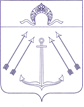 СОВЕТ ДЕПУТАТОВ ПОСЕЛЕНИЯ КОКОШКИНО В ГОРОДЕ МОСКВЕ	________________________________________________________________РЕШЕНИЕ     от 02 февраля 2023 года  № 263/4       В соответствии с Бюджетным кодексом Российской Федерации, Федеральным законом от 06.10.2003 № 131-ФЗ «Об общих принципах организации местного самоуправления в Российской Федерации», законом города Москвы от 06.11.2002 № 56 «Об организации местного самоуправления в городе Москве», законом города Москвы от 10.09.2008 № 39 «О бюджетном устройстве и бюджетном процессе в городе Москве», Уставом поселения Кокошкино, Положением о бюджетном устройстве и бюджетном процессе в поселении Кокошкино в городе Москве, утвержденным решением Совета депутатов поселения Кокошкино от 24.10.2013 № 11/3, Совет депутатов поселения Кокошкино решил:	1. Внести в решение Совета депутатов поселения Кокошкино от 17.11.2022 № 249/4 «О бюджете поселения  Кокошкино в городе Москве на 2023 год и плановый период 2024 и 2025 годов» следующие изменения:1.1.	пункт 1.1. изложить в следующей редакции: «1.1. Основные характеристики бюджета поселения Кокошкино в городе Москве на 2023 год:1)	общий объем доходов бюджета поселения Кокошкино в городе Москве в сумме 288 128,6 тыс. рублей;2)	общий объем расходов бюджета поселения Кокошкино в городе Москве в сумме 327 944,5 тыс. рублей;3)	дефицит (профицит) бюджета поселения Кокошкино в городе Москве в сумме 39 815,9 тыс. рублей, источником покрытия дефицита в сумме 39 815,9 тыс. рублей является  остаток средств на счетах по учету средств бюджета на 01.01.2023 г.»1.2. Приложения 1,3,4,5,6,7,8,9,12 изложить в новой редакции согласно приложениям 1,2,3,4,5,6,7,8,9 настоящего решения соответственно.	2. Опубликовать настоящее решение в информационном бюллетене администрации поселения Кокошкино и разместить на официальном сайте администрации поселения Кокошкино в информационно-телекоммуникационной сети «Интернет».	3. Контроль за исполнением настоящего решения возложить на Главу поселения Сорокина Е.В.Глава поселения Кокошкино               			                     Е.В. Сорокин    О внесении изменений в решение   Совета депутатов поселения Кокошкино от 17.11.2022 года №249/4 «О бюджете поселения Кокошкино в   городе Москве на 2023 год и плановый  период 2024 и 2025 годов»Приложение 1Приложение 1Приложение 1к решению Совета депутатов к решению Совета депутатов к решению Совета депутатов поселения Кокошкинопоселения Кокошкинопоселения Кокошкинов городе Москвев городе Москвев городе МосквеОт02.02.2023г. №263/4От02.02.2023г. №263/4От02.02.2023г. №263/4Приложение 1Приложение 1Приложение 1к решению Совета к решению Совета к решению Совета депутатов поселения депутатов поселения депутатов поселения Кокошкино в городе МосквеКокошкино в городе МосквеКокошкино в городе Москвеот 17.11.2022 г. № 249/4от 17.11.2022 г. № 249/4от 17.11.2022 г. № 249/4Поступление доходов по основным источникам в бюджетПоступление доходов по основным источникам в бюджетПоступление доходов по основным источникам в бюджетПоступление доходов по основным источникам в бюджетПоступление доходов по основным источникам в бюджет поселения Кокошкино в городе Москве на 2023 год  поселения Кокошкино в городе Москве на 2023 год  поселения Кокошкино в городе Москве на 2023 год  поселения Кокошкино в городе Москве на 2023 год  поселения Кокошкино в городе Москве на 2023 год  поселения Кокошкино в городе Москве на 2023 год Код бюджетной классификацииКод бюджетной классификацииНаименование показателейНаименование показателей2023 год,  тыс.руб.2023 год,  тыс.руб.1233440001 00 00000 00 0000 000НАЛОГОВЫЕ И НЕНАЛОГОВЫЕ ДОХОДЫНАЛОГОВЫЕ И НЕНАЛОГОВЫЕ ДОХОДЫ288 128,6288 128,60001 01 00000 00 0000 000НАЛОГИ НА ПРИБЫЛЬ, ДОХОДЫ НАЛОГИ НА ПРИБЫЛЬ, ДОХОДЫ 92 846,192 846,11821 01 02010 01 0000 110 Налог на доходы физических лиц с доходов, источником которых является налоговый агент, за исключением доходов, в отношении которых исчисление и уплата налога осуществляются в соответствии со статьями 227, 227.1 и 228 Налогового кодекса Российской ФедерацииНалог на доходы физических лиц с доходов, источником которых является налоговый агент, за исключением доходов, в отношении которых исчисление и уплата налога осуществляются в соответствии со статьями 227, 227.1 и 228 Налогового кодекса Российской Федерации86 358,986 358,91821 01 02020 01 0000 110 Налог на доходы физических лиц с доходов, полученных от осуществления деятельности физическими лицами, зарегистрированными в качестве индивидуальных предпринимателей, нотариусов, занимающихся частной практикой, адвокатов, учредивших адвокатские кабинеты, и других лиц, занимающихся частной практикой в соответствии со статьей 227 Налогового кодекса Российской ФедерацииНалог на доходы физических лиц с доходов, полученных от осуществления деятельности физическими лицами, зарегистрированными в качестве индивидуальных предпринимателей, нотариусов, занимающихся частной практикой, адвокатов, учредивших адвокатские кабинеты, и других лиц, занимающихся частной практикой в соответствии со статьей 227 Налогового кодекса Российской Федерации300,0300,01821 01 02030 01 0000 110 Налог на доходы физических лиц с доходов, полученных физическими лицами в соответствии со ст. 228 Налогового кодекса Российской ФедерацииНалог на доходы физических лиц с доходов, полученных физическими лицами в соответствии со ст. 228 Налогового кодекса Российской Федерации6 187,26 187,20001 03 00000 00 0000 000НАЛОГИ НА ТОВАРЫ (РАБОТЫ, УСЛУГИ), РЕАЛИЗУЕМЫЕ НА ТЕРРИТОРИИ РОССИЙСКОЙ ФЕДЕРАЦИИНАЛОГИ НА ТОВАРЫ (РАБОТЫ, УСЛУГИ), РЕАЛИЗУЕМЫЕ НА ТЕРРИТОРИИ РОССИЙСКОЙ ФЕДЕРАЦИИ2 334,12 334,11821 03 02231 01 0000 110Доходы от уплаты акцизов на дизельное топливо, подлежащие распределению между бюджетами субъектов Российской Федерации и местными бюджетами с учетом установленных дифференцированных нормативов отчислений в местные бюджеты (по нормативам, установленным Федеральным законом о федеральном бюджете в целях формирования дорожных фондов субъектов Российской Федерации)Доходы от уплаты акцизов на дизельное топливо, подлежащие распределению между бюджетами субъектов Российской Федерации и местными бюджетами с учетом установленных дифференцированных нормативов отчислений в местные бюджеты (по нормативам, установленным Федеральным законом о федеральном бюджете в целях формирования дорожных фондов субъектов Российской Федерации)1 040,61 040,61821 03 02241 01 0000 110Доходы от уплаты акцизов на моторные масла для дизельных и (или) карбюраторных (инжекторных) двигателей, подлежащие распределению между бюджетами субъектов Российской Федерации и местными бюджетами с учетом установленных дифференцированных нормативов отчислений в местные бюджеты (по нормативам, установленным Федеральным законом о федеральном бюджете в целях формирования дорожных фондов субъектов Российской Федерации)Доходы от уплаты акцизов на моторные масла для дизельных и (или) карбюраторных (инжекторных) двигателей, подлежащие распределению между бюджетами субъектов Российской Федерации и местными бюджетами с учетом установленных дифференцированных нормативов отчислений в местные бюджеты (по нормативам, установленным Федеральным законом о федеральном бюджете в целях формирования дорожных фондов субъектов Российской Федерации)7,27,21821 03 02251 01 0000 110Доходы от уплаты акцизов на автомобильный бензин, подлежащие распределению между бюджетами субъектов Российской Федерации и местными бюджетами с учетом установленных дифференцированных нормативов отчислений в местные бюджеты (по нормативам, установленным Федеральным законом о федеральном бюджете в целях формирования дорожных фондов субъектов Российской Федерации)Доходы от уплаты акцизов на автомобильный бензин, подлежащие распределению между бюджетами субъектов Российской Федерации и местными бюджетами с учетом установленных дифференцированных нормативов отчислений в местные бюджеты (по нормативам, установленным Федеральным законом о федеральном бюджете в целях формирования дорожных фондов субъектов Российской Федерации)1 286,31 286,30001 06 00000 00 0000 000НАЛОГИ НА ИМУЩЕСТВОНАЛОГИ НА ИМУЩЕСТВО30 965,030 965,00001 06 01000 00 0000 110Налог на имущество физических лицНалог на имущество физических лиц13 032,013 032,01821 06 01010 03 0000 110Налог на имущество физических лиц, взимаемый по ставкам, применяемым к объектам налогообложения, расположенным в границах внутригородских муниципальных образований городов федерального значения   Налог на имущество физических лиц, взимаемый по ставкам, применяемым к объектам налогообложения, расположенным в границах внутригородских муниципальных образований городов федерального значения   13 032,013 032,00001 06 06000 00 0000 110Земельный налог Земельный налог 17 933,017 933,01821 06 06031 03 0000 110Земельный налог с организаций, обладающих земельным участком, расположенным в границах внутригородских муниципальных образований городов федерального значенияЗемельный налог с организаций, обладающих земельным участком, расположенным в границах внутригородских муниципальных образований городов федерального значения14 253,014 253,01821 06 06041 03 0000 110Земельный налог с физических лиц, обладающих земельным участком, расположенным в границах внутригородских муниципальных образований городов федерального значенияЗемельный налог с физических лиц, обладающих земельным участком, расположенным в границах внутригородских муниципальных образований городов федерального значения3 680,03 680,0Итого налоговых доходовИтого налоговых доходов126 145,2126 145,20001 11 00000 00 0000 000ДОХОДЫ ОТ ИСПОЛЬЗОВАНИЯ ИМУЩЕСТВА, НАХОДЯЩЕГОСЯ В ГОСУДАРСТВЕННОЙ И МУНИЦИПАЛЬНОЙ СОБСТВЕННОСТИ   ДОХОДЫ ОТ ИСПОЛЬЗОВАНИЯ ИМУЩЕСТВА, НАХОДЯЩЕГОСЯ В ГОСУДАРСТВЕННОЙ И МУНИЦИПАЛЬНОЙ СОБСТВЕННОСТИ   6 470,16 470,10711 11 05011 02 0000 120Доходы, получаемые в виде арендной платы за земельные участки, государственная собственность на которые не разграничена и которые расположены в границах городов федерального значения, а также средства от продажи права на заключение договоров аренды указанных земельных участковДоходы, получаемые в виде арендной платы за земельные участки, государственная собственность на которые не разграничена и которые расположены в границах городов федерального значения, а также средства от продажи права на заключение договоров аренды указанных земельных участков2 264,22 264,20061 11 05033 03 0000 120Доходы от сдачи в аренду имущества, находящегося в оперативном управлении органов управления внутригородских муниципальных образований городов федерального и созданных ими учреждений (за исключением имущества муниципальных бюджетных и автономных учреждений)Доходы от сдачи в аренду имущества, находящегося в оперативном управлении органов управления внутригородских муниципальных образований городов федерального и созданных ими учреждений (за исключением имущества муниципальных бюджетных и автономных учреждений)250,0250,00711 11 05311 02 0000 120Плата по соглашениям об установлении сервитута, заключенным органами исполнительной власти субъектов Российской Федерации - городов федерального значения, государственными или муниципальными предприятиями либо государственными или муниципальными учреждениями в отношении земельных участков, государственная собственность на которые не разграничена и которые расположены в границах городов федерального значенияПлата по соглашениям об установлении сервитута, заключенным органами исполнительной власти субъектов Российской Федерации - городов федерального значения, государственными или муниципальными предприятиями либо государственными или муниципальными учреждениями в отношении земельных участков, государственная собственность на которые не разграничена и которые расположены в границах городов федерального значения1,71,70061 11 09043 03 0000 120Прочие поступления от использования имущества, находящегося в собственности внутригородских муниципальных образований городов федерального значения (за исключением имущества муниципальных бюджетных и автономных учреждений, а также имущества муниципальных унитарных предприятий, в том числе казенных)Прочие поступления от использования имущества, находящегося в собственности внутригородских муниципальных образований городов федерального значения (за исключением имущества муниципальных бюджетных и автономных учреждений, а также имущества муниципальных унитарных предприятий, в том числе казенных)3 954,23 954,20001 13 00000 00 0000 000ДОХОДЫ ОТ ОКАЗАНИЯ ПЛАТНЫХ УСЛУГ И КОМПЕНСАЦИИ ЗАТРАТ ГОСУДАРСТВАДОХОДЫ ОТ ОКАЗАНИЯ ПЛАТНЫХ УСЛУГ И КОМПЕНСАЦИИ ЗАТРАТ ГОСУДАРСТВА40,740,70061 13 02063 03 0000 130Доходы, поступающие в порядке возмещения расходов, понесенных в связи с эксплуатацией  имущества внутригородских муниципальных образований городов федерального значенияДоходы, поступающие в порядке возмещения расходов, понесенных в связи с эксплуатацией  имущества внутригородских муниципальных образований городов федерального значения40,740,70001 14 00000 00 0000 000ДОХОДЫ ОТ ПРОДАЖИ МАТЕРИАЛЬНЫХ И НЕМАТЕРИАЛЬНЫХ АКТИВОВДОХОДЫ ОТ ПРОДАЖИ МАТЕРИАЛЬНЫХ И НЕМАТЕРИАЛЬНЫХ АКТИВОВ1 113,81 113,80711 14 06011 02 0000 430Доходы от продажи земельных участков, государственная собственность на которые не разграничена и которые расположены в границах городов федерального значенияДоходы от продажи земельных участков, государственная собственность на которые не разграничена и которые расположены в границах городов федерального значения1 113,81 113,8Итого неналоговых доходовИтого неналоговых доходов7 624,67 624,60002 00 00000 00 0000 000БЕЗВОЗМЕЗДНЫЕ ПОСТУПЛЕНИЯБЕЗВОЗМЕЗДНЫЕ ПОСТУПЛЕНИЯ154 358,8154 358,80002 02 00000 00 0000 000БЕЗВОЗМЕЗДНЫЕ ПОСТУПЛЕНИЯ ОТ ДРУГИХ БЮДЖЕТОВ БЮДЖЕТНОЙ СИСТЕМЫ РОССИЙСКОЙ ФЕДЕРАЦИИБЕЗВОЗМЕЗДНЫЕ ПОСТУПЛЕНИЯ ОТ ДРУГИХ БЮДЖЕТОВ БЮДЖЕТНОЙ СИСТЕМЫ РОССИЙСКОЙ ФЕДЕРАЦИИ154 358,8154 358,80002 02 20000 00 0000 150Субсидии бюджетам бюджетной системы Российской Федерации  (межбюджетные субсидии)Субсидии бюджетам бюджетной системы Российской Федерации  (межбюджетные субсидии)153 711,9153 711,90002 02 29999 03 0000 150Прочие субсидии бюджетам внутригородских муниципальных образований городов федерального значения, в том числе:  Прочие субсидии бюджетам внутригородских муниципальных образований городов федерального значения, в том числе:  153 711,9153 711,90062 02 29999 03 0001 150Прочие субсидии бюджетам внутригородских муниципальных образований городов федерального значения (в сфере жилищно-коммунального хозяйства, благоустройства и дорожной деятельности)Прочие субсидии бюджетам внутригородских муниципальных образований городов федерального значения (в сфере жилищно-коммунального хозяйства, благоустройства и дорожной деятельности)153 711,9153 711,90002 02 30000 00 0000 150Субвенции бюджетам  бюджетной системы Российской Федерации, в том числе:Субвенции бюджетам  бюджетной системы Российской Федерации, в том числе:646,9646,90062 02 35118 03 0000 150Субвенции бюджетам внутригородских муниципальных образований городов федерального значения на осуществление первичного воинского учета на территориях, где отсутствуют военные комиссариатыСубвенции бюджетам внутригородских муниципальных образований городов федерального значения на осуществление первичного воинского учета на территориях, где отсутствуют военные комиссариаты646,9646,9ВСЕГО ДОХОДОВВСЕГО ДОХОДОВ288 128,6288 128,6Приложение 2Приложение 2Приложение 2Приложение 2Приложение 2Приложение 2к решению Совета депутатов к решению Совета депутатов к решению Совета депутатов к решению Совета депутатов к решению Совета депутатов к решению Совета депутатов поселения Кокошкинопоселения Кокошкинопоселения Кокошкинопоселения Кокошкинопоселения Кокошкинопоселения Кокошкинов городе Москвев городе Москвев городе Москвев городе Москвев городе Москвев городе Москвеот 02.02.2023г. №263/4от 02.02.2023г. №263/4от 02.02.2023г. №263/4от 02.02.2023г. №263/4от 02.02.2023г. №263/4от 02.02.2023г. №263/4Приложение 3Приложение 3Приложение 3Приложение 3Приложение 3Приложение 3к решению Совета депутатовк решению Совета депутатовк решению Совета депутатовк решению Совета депутатовк решению Совета депутатовк решению Совета депутатовпоселения Кокошкинопоселения Кокошкинопоселения Кокошкинопоселения Кокошкинопоселения Кокошкинопоселения Кокошкинов городе Москвев городе Москвев городе Москвев городе Москвев городе Москвев городе Москвеот 17.11.2022 г. № 249/4от 17.11.2022 г. № 249/4от 17.11.2022 г. № 249/4от 17.11.2022 г. № 249/4от 17.11.2022 г. № 249/4от 17.11.2022 г. № 249/4Расходы бюджета поселения Кокошкино в городе Москве на 2023 год по разделам, подразделам, целевым статьям (муниципальным программам и непрограммным направлениям деятельности) группам и подгруппам видов расходовРасходы бюджета поселения Кокошкино в городе Москве на 2023 год по разделам, подразделам, целевым статьям (муниципальным программам и непрограммным направлениям деятельности) группам и подгруппам видов расходовРасходы бюджета поселения Кокошкино в городе Москве на 2023 год по разделам, подразделам, целевым статьям (муниципальным программам и непрограммным направлениям деятельности) группам и подгруппам видов расходовРасходы бюджета поселения Кокошкино в городе Москве на 2023 год по разделам, подразделам, целевым статьям (муниципальным программам и непрограммным направлениям деятельности) группам и подгруппам видов расходовРасходы бюджета поселения Кокошкино в городе Москве на 2023 год по разделам, подразделам, целевым статьям (муниципальным программам и непрограммным направлениям деятельности) группам и подгруппам видов расходовРасходы бюджета поселения Кокошкино в городе Москве на 2023 год по разделам, подразделам, целевым статьям (муниципальным программам и непрограммным направлениям деятельности) группам и подгруппам видов расходовРасходы бюджета поселения Кокошкино в городе Москве на 2023 год по разделам, подразделам, целевым статьям (муниципальным программам и непрограммным направлениям деятельности) группам и подгруппам видов расходовРасходы бюджета поселения Кокошкино в городе Москве на 2023 год по разделам, подразделам, целевым статьям (муниципальным программам и непрограммным направлениям деятельности) группам и подгруппам видов расходовРасходы бюджета поселения Кокошкино в городе Москве на 2023 год по разделам, подразделам, целевым статьям (муниципальным программам и непрограммным направлениям деятельности) группам и подгруппам видов расходовРасходы бюджета поселения Кокошкино в городе Москве на 2023 год по разделам, подразделам, целевым статьям (муниципальным программам и непрограммным направлениям деятельности) группам и подгруппам видов расходовНаименованиеРПРЦСРЦСРЦСРВРСумма, тыс.руб.Сумма, тыс.руб.Сумма, тыс.руб.ОБЩЕГОСУДАРСТВЕННЫЕ ВОПРОСЫ01116 436,5116 436,5116 436,5Функционирование Правительства Российской Федерации, высших исполнительных органов государственной власти субъектов Российской Федерации, местных администраций0104114 415,0114 415,0114 415,0Непрограммные направления деятельности органов государственной власти по руководству и управлению в сфере установленных функций органов государственной
власти города Москвы010431 0 00 0000031 0 00 0000031 0 00 00000114 415,0114 415,0114 415,0Исполнительные органы государственной власти города Москвы010431 Б 00 0000031 Б 00 0000031 Б 00 00000114 415,0114 415,0114 415,0Функционирование исполнительных органов государственной власти города Москвы010431 Б 01 0000031 Б 01 0000031 Б 01 00000114 415,0114 415,0114 415,0Обеспечение деятельности руководителя администрации010431 Б 01 0010031 Б 01 0010031 Б 01 001004 291,04 291,04 291,0Расходы на выплаты персоналу в целях обеспечения выполнения функций государственными (муниципальными) органами, казенными учреждениями, органами управления государственными внебюджетными фондами010431 Б 01 0010031 Б 01 0010031 Б 01 001001004 271,04 271,04 271,0Расходы на выплаты персоналу государственных (муниципальных) органов010431 Б 01 0010031 Б 01 0010031 Б 01 001001204 271,04 271,04 271,0Закупка товаров, работ и услуг для обеспечения государственных (муниципальных) нужд010431 Б 01 0010031 Б 01 0010031 Б 01 0010020020,020,020,0Иные закупки товаров, работ и услуг для обеспечения государственных (муниципальных) нужд010431 Б 01 0010031 Б 01 0010031 Б 01 0010024020,020,020,0Обеспечение деятельности  администрации010431 Б 01 0050031 Б 01 0050031 Б 01 00500110 124,0110 124,0110 124,0Расходы на выплаты персоналу в целях обеспечения выполнения функций государственными (муниципальными) органами, казенными учреждениями, органами управления государственными внебюджетными фондами010431 Б 01 0050031 Б 01 0050031 Б 01 0050010081 849,281 849,281 849,2Расходы на выплаты персоналу государственных (муниципальных) органов010431 Б 01 0050031 Б 01 0050031 Б 01 0050012081 849,281 849,281 849,2Закупка товаров, работ и услуг для обеспечения государственных (муниципальных) нужд010431 Б 01 0050031 Б 01 0050031 Б 01 0050020028 124,828 124,828 124,8Иные закупки товаров, работ и услуг для обеспечения государственных (муниципальных) нужд010431 Б 01 0050031 Б 01 0050031 Б 01 0050024028 124,828 124,828 124,8Иные бюджетные ассигнования010431 Б 01 0050031 Б 01 0050031 Б 01 00500800150,0150,0150,0Уплата налогов, сборов и иных платежей010431 Б 01 0050031 Б 01 0050031 Б 01 00500850150,0150,0150,0Обеспечение проведения выборов и референдумов01071 500,01 500,01 500,0Непрограммные направления деятельности органов государственной власти по руководству и управлению в сфере установленных функций органов государственной
власти города Москвы010735 0 00 0000035 0 00 0000035 0 00 000001 500,01 500,01 500,0Представительные органы государственной власти010735 А 00 0000035 А 00 0000035 А 00 000001 500,01 500,01 500,0Функционирование Представительных органов государственной власти010735 А 01 0000035 А 01 0000035 А 01 000001 500,01 500,01 500,0Депутаты Совета депутатов поселения Кокошкино010735 А 01 0010035 А 01 0010035 А 01 001001 500,01 500,01 500,0Иные бюджетные ассигнования010735 А 01 0010035 А 01 0010035 А 01 001008001 500,01 500,01 500,0Специальные расходы010735 А 01 0010035 А 01 0010035 А 01 001008801 500,01 500,01 500,0Резервные фонды0111100,0100,0100,0Резервный фонд, предусмотренный органами местного самоуправления011132 А 01 0000032 А 01 0000032 А 01 00000100,0100,0100,0Иные бюджетные ассигнования011132 А 01 0000032 А 01 0000032 А 01 00000800100,0100,0100,0Резервные средства011132 А 01 0000032 А 01 0000032 А 01 00000870100,0100,0100,0Другие общегосударственные вопросы0113421,5421,5421,5Непрограммные направления деятельности органов государственной власти по руководству и управлению в сфере установленных функций органов государственной
власти города Москвы011331 0 00 0000031 0 00 0000031 0 00 0000021,521,521,5Исполнительные органы государственной власти города Москвы011331 Б 00 0000031 Б 00 0000031 Б 00 0000021,521,521,5Уплата членских взносов на осуществление деятельности Совета муниципальных образований города Москвы011331 Б 01 0040031 Б 01 0040031 Б 01 0040021,521,521,5Иные бюджетные ассигнования011331 Б 01 0040031 Б 01 0040031 Б 01 0040080021,521,521,5Уплата налогов, сборов и иных платежей011331 Б 01 0040031 Б 01 0040031 Б 01 0040085021,521,521,5Другие общегосударственные вопросы011331 Б 01 0990031 Б 01 0990031 Б 01 09900400,0400,0400,0Закупка товаров, работ и услуг для обеспечения государственных (муниципальных) нужд011331 Б 01 0990031 Б 01 0990031 Б 01 09900200400,0400,0400,0Иные закупки товаров, работ и услуг для обеспечения государственных (муниципальных) нужд011331 Б 01 0990031 Б 01 0990031 Б 01 09900240400,0400,0400,0НАЦИОНАЛЬНАЯ ОБОРОНА02646,9646,9646,9Мобилизационная и вневойсковая подготовка0203646,9646,9646,9Безопасный город020317 0 00 0000017 0 00 0000017 0 00 00000646,9646,9646,9Осуществление переданных органам местного самоуправления полномочий Российской Федерации по первичному воинскому учету на территориях, где отсутствуют военные комиссариаты020317 1 00 5118017 1 00 5118017 1 00 51180646,9646,9646,9Расходы на выплаты персоналу в целях обеспечения выполнения функций государственными (муниципальными) органами, казенными учреждениями, органами управления государственными внебюджетными фондами020317 1 00 5118017 1 00 5118017 1 00 51180100591,6591,6591,6Расходы на выплаты персоналу государственных (муниципальных) органов020317 1 00 5118017 1 00 5118017 1 00 51180120591,6591,6591,6Закупка товаров, работ и услуг для обеспечения государственных (муниципальных) нужд020317 1 00 5118017 1 00 5118017 1 00 5118020055,355,355,3Иные закупки товаров, работ и услуг для государственных (муниципальных) нужд020317 1 00 5118017 1 00 5118017 1 00 5118024055,355,355,3НАЦИОНАЛЬНАЯ БЕЗОПАСНОСТЬ И ПРАВООХРАНИТЕЛЬНАЯ ДЕЯТЕЛЬНОСТЬ032 517,22 517,22 517,2Гражданская оборона030981,681,681,6Муниципальная программа «Обеспечение безопасности жизнедеятельности населения на территории поселения Кокошкино»030936 0 00 0000036 0 00 0000036 0 00 0000081,681,681,6Подпрограмма «Мероприятия по гражданской обороне»030936 1 00 1000036 1 00 1000036 1 00 1000081,681,681,6Закупка товаров, работ и услуг для обеспечения государственных (муниципальных) нужд030936 1 00 1000036 1 00 1000036 1 00 1000020081,681,681,6Иные закупки товаров, работ и услуг для обеспечения государственных (муниципальных) нужд030936 1 00 1000036 1 00 1000036 1 00 1000024081,681,681,6Защита населения и территории от чрезвычайных ситуаций природного и техногенного характера, пожарная безопасность0310121,4121,4121,4Муниципальная программа «Обеспечение безопасности жизнедеятельности населения на территории поселения Кокошкино»031036 0 00 0000036 0 00 0000036 0 00 00000113,4113,4113,4Подпрограмма «Защита населения от чрезвычайных ситуаций природного и техногенного характера на территории поселения Кокошкино»031036 2 00 1000036 2 00 1000036 2 00 10000113,4113,4113,4Закупка товаров, работ и услуг для обеспечения государственных (муниципальных) нужд031036 2 00 1000036 2 00 1000036 2 00 10000200113,4113,4113,4Иные закупки товаров, работ и услуг для обеспечения государственных (муниципальных) нужд031036 2 00 1000036 2 00 1000036 2 00 10000240113,4113,4113,4Подпрограмма «Обеспечение безопасности людей на водных объектах, охрана их жизни и здоровья на территории поселения Кокошкино»031036 3 00 1000036 3 00 1000036 3 00 100008,08,08,0Закупка товаров, работ и услуг для обеспечения государственных (муниципальных) нужд031036 3 00 1000036 3 00 1000036 3 00 100002008,08,08,0Иные закупки товаров, работ и услуг для обеспечения государственных (муниципальных) нужд031036 3 00 1000036 3 00 1000036 3 00 100002408,08,08,0Другие вопросы в области национальной безопасности и правоохранительной деятельности03142 314,22 314,22 314,2Муниципальная программа «Обеспечение безопасности жизнедеятельности населения на территории поселения Кокошкино»031436 0 00 0000036 0 00 0000036 0 00 00000212,4212,4212,4Подпрограмма «Мероприятия по обеспечению первичных мер пожарной безопасности на территории поселения Кокошкино»031436 5 00 1000036 5 00 1000036 5 00 10000212,4212,4212,4Закупка товаров, работ и услуг для обеспечения государственных (муниципальных) нужд031436 5 00 1000036 5 00 1000036 5 00 10000200212,4212,4212,4Иные закупки товаров, работ и услуг для обеспечения государственных (муниципальных) нужд031436 5 00 1000036 5 00 1000036 5 00 10000240212,4212,4212,4Подпрограмма «Мероприятия по профилактике терроризма и экстремизма на территории поселения Кокошкино»031436 4 00 1000036 4 00 1000036 4 00 100002 101,82 101,82 101,8Закупка товаров, работ и услуг для обеспечения государственных (муниципальных) нужд031436 4 00 1000036 4 00 1000036 4 00 100002002 101,82 101,82 101,8Иные закупки товаров, работ и услуг для обеспечения государственных (муниципальных) нужд031436 4 00 1000036 4 00 1000036 4 00 100002402 101,82 101,82 101,8НАЦИОНАЛЬНАЯ ЭКОНОМИКА048 318,28 318,28 318,2Дорожное хозяйство (дорожные фонды)04098 318,28 318,28 318,2Муниципальная программа «Содержание и ремонт объектов дорожного хозяйства на территории поселения Кокошкино»040937 0 00 0000037 0 00 0000037 0 00 000008 318,28 318,28 318,2Подпрограмма «Содержание объектов дорожного хозяйства поселения Кокошкино»040937 1 00 0000037 1 00 0000037 1 00 000004 714,04 714,04 714,0Подпрограмма «Содержание объектов дорожного хозяйства поселения Кокошкино»040937 1 00 0000037 1 00 0000037 1 00 000001 864,01 864,01 864,0Закупка товаров, работ и услуг для обеспечения государственных (муниципальных) нужд040937 1 00 0000037 1 00 0000037 1 00 000002001 864,01 864,01 864,0Иные закупки товаров, работ и услуг для обеспечения государственных (муниципальных) нужд040937 1 00 0000037 1 00 0000037 1 00 000002401 864,01 864,01 864,0Подпрограмма «Содержание объектов дорожного хозяйства поселения Кокошкино» (софинансирование)040937 1 00 S000037 1 00 S000037 1 00 S00002 850,02 850,02 850,0Закупка товаров, работ и услуг для обеспечения государственных (муниципальных) нужд040937 1 00 S000037 1 00 S000037 1 00 S00002002 850,02 850,02 850,0Иные закупки товаров, работ и услуг для обеспечения государственных (муниципальных) нужд040937 1 00 S000037 1 00 S000037 1 00 S00002402 850,02 850,02 850,0Подпрограмма «Ремонт объектов дорожного хозяйства поселения Кокошкино»040937 2 00 0000037 2 00 0000037 2 00 000002 285,22 285,22 285,2Подпрограмма  «Ремонт объектов дорожного хозяйства поселения Кокошкино»040937 2 00 0000037 2 00 0000037 2 00 00000250,0250,0250,0Закупка товаров, работ и услуг для обеспечения государственных (муниципальных) нужд040937 2 00 0000037 2 00 0000037 2 00 00000200250,0250,0250,0Иные закупки товаров, работ и услуг для обеспечения государственных (муниципальных) нужд040937 2 00 0000037 2 00 0000037 2 00 00000240250,0250,0250,0Подпрограмма «Ремонт объектов дорожного хозяйства поселения Кокошкино» (софинансирование)040937 2 00 S000037 2 00 S000037 2 00 S00002 035,22 035,22 035,2Закупка товаров, работ и услуг для обеспечения государственных (муниципальных) нужд040937 2 00 S000037 2 00 S000037 2 00 S00002002 035,22 035,22 035,2Иные закупки товаров, работ и услуг для обеспечения государственных (муниципальных) нужд040937 2 00 S000037 2 00 S000037 2 00 S00002402 035,22 035,22 035,2Подпрограмма «Обеспечение безопасности дорожного движения»040937 3 00 0000037 3 00 0000037 3 00 000001 319,01 319,01 319,0Подпрограмма «Обеспечение безопасности дорожного движения»040937 3 00 0000037 3 00 0000037 3 00 000001 150,01 150,01 150,0Закупка товаров, работ и услуг для обеспечения государственных (муниципальных) нужд040937 3 00 0000037 3 00 0000037 3 00 000002001 150,01 150,01 150,0Иные закупки товаров, работ и услуг для обеспечения государственных (муниципальных) нужд040937 3 00 0000037 3 00 0000037 3 00 000002401 150,01 150,01 150,0Подпрограмма «Обеспечение безопасности дорожного движения» (софинансирование)040937 3 00 S000037 3 00 S000037 3 00 S0000169,0169,0169,0Закупка товаров, работ и услуг для обеспечения государственных (муниципальных) нужд040937 3 00 S000037 3 00 S000037 3 00 S0000200169,0169,0169,0Иные закупки товаров, работ и услуг для обеспечения государственных (муниципальных) нужд040937 3 00 S000037 3 00 S000037 3 00 S0000240169,0169,0169,0ЖИЛИЩНО-КОММУНАЛЬНОЕ ХОЗЯЙСТВО05171 168,4171 168,4171 168,4Жилищное хозяйство05013 839,73 839,73 839,7Непрограммные направления в области жилищного хозяйства050135 0 03 0000035 0 03 0000035 0 03 000003 839,73 839,73 839,7Взносы на капитальный ремонт общего имущества в многоквартирных домах 050135 0 03 0010035 0 03 0010035 0 03 001003 839,73 839,73 839,7Закупка товаров, работ и услуг для обеспечения государственных (муниципальных) нужд050135 0 03 0010035 0 03 0010035 0 03 001002003 839,73 839,73 839,7Иные закупки товаров, работ и услуг для обеспечения государственных (муниципальных) нужд050135 0 03 0010035 0 03 0010035 0 03 001002403 839,73 839,73 839,7Благоустройство0503167 328,7167 328,7167 328,7Непрограммные направления деятельности органов государственной власти в части предоставления межбюджетных трансфертов050333 0 00 0000033 0 00 0000033 0 00 00000153 711,9153 711,9153 711,9Непрограммные направления деятельности органов государственной власти в части предоставления межбюджетных трансфертов бюджетам внутригородских муниципальных образований050333 А 00 0000033 А 00 0000033 А 00 00000153 711,9153 711,9153 711,9Субсидии бюджетам внутригородских муниципальных образований050333 А 02 0000033 А 02 0000033 А 02 00000153 711,9153 711,9153 711,9Консолидированная субсидия бюджетам внутригородских муниципальных образований в целях софинансирования расходных обязательств городских округов и поселений, возникающих при исполнении полномочий органов местного самоуправления в сфере жилищно-коммунального хозяйства, благоустройства и дорожной деятельности050333 А 02 0200033 А 02 0200033 А 02 02000153 711,9153 711,9153 711,9Консолидированная субсидия бюджетам внутригородских муниципальных образований в целях софинансирования расходных обязательств городских округов и поселений, возникающих при исполнении полномочий органов местного самоуправления в сфере жилищно-коммунального хозяйства, благоустройства и дорожной деятельности (благоустройство территории жилой застройки, улиц и общественных пространств, организация мест массового отдыха населения)050333 А 02 0210033 А 02 0210033 А 02 0210045 195,545 195,545 195,5Закупка товаров, работ и услуг для обеспечения государственных (муниципальных) нужд050333 А 02 0210033 А 02 0210033 А 02 0210020045 195,545 195,545 195,5Иные закупки товаров, работ и услуг для обеспечения государственных (муниципальных) нужд050333 А 02 0210033 А 02 0210033 А 02 0210024045 195,545 195,545 195,5Консолидированная субсидия бюджетам внутригородских муниципальных образований в целях софинансирования расходных обязательств городских округов и поселений, возникающих при исполнении полномочий органов местного самоуправления в сфере жилищно-коммунального хозяйства, благоустройства и дорожной деятельности (ремонт объектов дорожного хозяйства)050333 А 02 0230033 А 02 0230033 А 02 0230021 011,521 011,521 011,5Закупка товаров, работ и услуг для государственных (муниципальных) нужд050333 А 02 0230033 А 02 0230033 А 02 0230020021 011,521 011,521 011,5Иные закупки товаров, работ и услуг для обеспечения государственных (муниципальных) нужд050333 А 02 0230033 А 02 0230033 А 02 0230024021 011,521 011,521 011,5Консолидированная субсидия бюджетам внутригородских муниципальных образований в целях софинансирования расходных обязательств городских округов и поселений, возникающих при исполнении полномочий органов местного самоуправления в сфере жилищно-коммунального хозяйства, благоустройства и дорожной деятельности (содержание объектов  дорожного хозяйства)050333 А 02 0240033 А 02 0240033 А 02 0240032 618,432 618,432 618,4Закупка товаров, работ и услуг для обеспечения государственных (муниципальных) нужд050333 А 02 0240033 А 02 0240033 А 02 0240020032 618,432 618,432 618,4Иные закупки товаров, работ и услуг для обеспечения государственных (муниципальных) нужд050333 А 02 0240033 А 02 0240033 А 02 0240024032 618,432 618,432 618,4Консолидированная субсидия бюджетам внутригородских муниципальных образований в целях софинансирования расходных обязательств городских округов и поселений, возникающих при исполнении полномочий органов местного самоуправления в сфере жилищно-коммунального хозяйства, благоустройства и дорожной деятельности (разметка объектов дорожного хозяйства)050333 А 02 0250033 А 02 0250033 А 02 025001 380,11 380,11 380,1Закупка товаров, работ и услуг для обеспечения государственных (муниципальных) нужд050333 А 02 0250033 А 02 0250033 А 02 025002001 380,11 380,11 380,1Иные закупки товаров, работ и услуг для обеспечения государственных (муниципальных) нужд050333 А 02 0250033 А 02 0250033 А 02 025002401 380,11 380,11 380,1Консолидированная субсидия бюджетам внутригородских муниципальных образований в целях софинансирования расходных обязательств городских округов и поселений, возникающих при исполнении полномочий органов местного самоуправления в сфере жилищно-коммунального хозяйства, благоустройства и дорожной деятельности (содержание дворовых территорий)050333 А 02 0260033 А 02 0260033 А 02 0260053 506,453 506,453 506,4Закупка товаров, работ и услуг для обеспечения государственных (муниципальных) нужд050333 А 02 0260033 А 02 0260033 А 02 0260020053 506,453 506,453 506,4Иные закупки товаров, работ и услуг для обеспечения государственных (муниципальных) нужд050333 А 02 0260033 А 02 0260033 А 02 0260024053 506,453 506,453 506,4Муниципальная программа «Благоустройство территории поселения Кокошкино»050339 0 00 0000039 0 00 0000039 0 00 0000013 616,813 616,813 616,8Подпрограмма «Озеленение территории поселения Кокошкино»050339 1 00 1000039 1 00 1000039 1 00 100001 560,01 560,01 560,0Закупка товаров, работ и услуг для обеспечения государственных (муниципальных) нужд050339 1 00 1000039 1 00 1000039 1 00 100002001 560,01 560,01 560,0Иные закупки товаров, работ и услуг для обеспечения государственных (муниципальных) нужд050339 1 00 1000039 1 00 1000039 1 00 100002401 560,01 560,01 560,0Подпрограмма «Комплексное благоустройство территории поселения Кокошкино»050339 2 00 0000039 2 00 0000039 2 00 000002 920,02 920,02 920,0Подпрограмма «Комплексное благоустройство территории поселения Кокошкино»050339 2 00 1000039 2 00 1000039 2 00 100001 994,01 994,01 994,0Закупка товаров, работ и услуг для обеспечения государственных (муниципальных) нужд050339 2 00 1000039 2 00 1000039 2 00 100002001 994,01 994,01 994,0Иные закупки товаров, работ и услуг для обеспечения государственных (муниципальных) нужд050339 2 00 1000039 2 00 1000039 2 00 100002401 994,01 994,01 994,0Подпрограмма «Комплексное благоустройство территории поселения Кокошкино» (софинансирование)050339 2 00 S000039 2 00 S000039 2 00 S0000926,0926,0926,0Закупка товаров, работ и услуг для обеспечения государственных (муниципальных) нужд050339 2 00 S000039 2 00 S000039 2 00 S0000200926,0926,0926,0Иные закупки товаров, работ и услуг для обеспечения государственных (муниципальных) нужд050339 2 00 S000039 2 00 S000039 2 00 S0000240926,0926,0926,0Подпрограмма «Регулированию численности безнадзорных и бесхозяйных животных»050339 3 00 1000039 3 00 1000039 3 00 100001 295,21 295,21 295,2Закупка товаров, работ и услуг для обеспечения государственных (муниципальных) нужд050339 3 00 1000039 3 00 1000039 3 00 100002001 295,21 295,21 295,2Иные закупки товаров, работ и услуг для обеспечения государственных (муниципальных) нужд050339 3 00 1000039 3 00 1000039 3 00 100002401 295,21 295,21 295,2Подпрограмма «Содержание объектов благоустройства»050339 4 00 0000039 4 00 0000039 4 00 000007 841,67 841,67 841,6Подпрограмма «Содержание объектов благоустройства»050339 4 00 1000039 4 00 1000039 4 00 100006 741,66 741,66 741,6Закупка товаров, работ и услуг для обеспечения государственных (муниципальных) нужд050339 4 00 1000039 4 00 1000039 4 00 100002006 741,66 741,66 741,6Иные закупки товаров, работ и услуг для обеспечения государственных (муниципальных) нужд050339 4 00 1000039 4 00 1000039 4 00 100002406 741,66 741,66 741,6Подпрограмма «Содержание объектов благоустройства» (софинансирование)050339 4 00 S000039 4 00 S000039 4 00 S00001 100,01 100,01 100,0Закупка товаров, работ и услуг для обеспечения государственных (муниципальных) нужд050339 4 00 S000039 4 00 S000039 4 00 S00002001 100,01 100,01 100,0Иные закупки товаров, работ и услуг для обеспечения государственных (муниципальных) нужд050339 4 00 S000039 4 00 S000039 4 00 S00002401 100,01 100,01 100,0ОБРАЗОВАНИЕ071 516,61 516,61 516,6Молодежная политика07071 516,61 516,61 516,6Муниципальная программа «Молодежная политика поселения Кокошкино»070740 0 00 0000040 0 00 0000040 0 00 000001 516,61 516,61 516,6Проведение праздничных мероприятий для населения, мероприятий для детей и молодежи070740 1 00 0000040 1 00 0000040 1 00 000001 516,61 516,61 516,6Закупка товаров, работ и услуг для обеспечения государственных (муниципальных) нужд070740 1 00 0000040 1 00 0000040 1 00 000002001 516,61 516,61 516,6Иные закупки товаров, работ и услуг для обеспечения государственных (муниципальных) нужд070740 1 00 0000040 1 00 0000040 1 00 000002401 516,61 516,61 516,6КУЛЬТУРА, КИНЕМАТОГРАФИЯ0810 409,410 409,410 409,4Культура08012 626,02 626,02 626,0Библиотеки080144 2 00 0000044 2 00 0000044 2 00 000002 626,02 626,02 626,0Расходы бюджетов на предоставление субсидий бюджетным учреждениям (библиотека)080144 2 00 9998044 2 00 9998044 2 00 999802 626,02 626,02 626,0Предоставление субсидий бюджетным, автономным учреждениям и иным некоммерческим организациям080144 2 00 9998044 2 00 9998044 2 00 999806002 626,02 626,02 626,0Субсидии бюджетным учреждениям080144 2 00 9998044 2 00 9998044 2 00 999806102 626,02 626,02 626,0Другие вопросы в области культуры, кинематографии08047 783,47 783,47 783,4Муниципальная программа «Развитие культуры в сфере обеспечения досуга населения»080441 0 00 0000041 0 00 0000041 0 00 000007 783,47 783,47 783,4Проведение праздничных мероприятий для населения, мероприятий для детей и молодежи080441 1 00 1000041 1 00 1000041 1 00 100007 783,47 783,47 783,4Закупка товаров, работ и услуг для обеспечения государственных (муниципальных) нужд080441 1 00 1000041 1 00 1000041 1 00 100002007 783,47 783,47 783,4Иные закупки товаров, работ и услуг для обеспечения государственных (муниципальных) нужд080441 1 00 1000041 1 00 1000041 1 00 100002407 783,47 783,47 783,4СОЦИАЛЬНАЯ ПОЛИТИКА10259,5259,5259,5Пенсионное обеспечение1001109,5109,5109,5Прочие непрограммные направления деятельности органов государственной власти100135 0 00 0000035 0 00 0000035 0 00 00000109,5109,5109,5Прочие направления деятельности префектур административных округов города Москвы, не включенные в государственные программы города Москвы100135 Е 00 0000035 Е 00 0000035 Е 00 00000109,5109,5109,5Непрограммные направления деятельности по расходным обязательствам префектур административных округов города Москвы100135 Е 01 0000035 Е 01 0000035 Е 01 00000109,5109,5109,5Доплаты к пенсиям муниципальных служащих100135 Е 01 0020035 Е 01 0020035 Е 01 00200109,5109,5109,5Социальное обеспечение и иные выплаты населению100135 Е 01 0020035 Е 01 0020035 Е 01 00200300109,5109,5109,5Публичные нормативные социальные выплаты гражданам100135 Е 01 0020035 Е 01 0020035 Е 01 00200310109,5109,5109,5Социальное обеспечение населения1003150,0150,0150,0Муниципальная программа «Адресная социальная поддержка и социальная помощь отдельным категориям граждан поселения Кокошкино»100342 0 00 0000042 0 00 0000042 0 00 00000150,0150,0150,0Адресная социальная помощь отдельным категориям граждан100342 1 00 1000042 1 00 1000042 1 00 10000150,0150,0150,0Социальное обеспечение и иные выплаты населению100342 1 00 1000042 1 00 1000042 1 00 10000300150,0150,0150,0Социальные выплаты гражданам, кроме публичных нормативных социальных выплат100342 1 00 1000042 1 00 1000042 1 00 10000320150,0150,0150,0ФИЗИЧЕСКАЯ КУЛЬТУРА И СПОРТ1116 631,816 631,816 631,8Массовый  спорт110216 631,816 631,816 631,8Центры спортивной подготовки 110248 2 00 0000048 2 00 0000048 2 00 0000016 631,816 631,816 631,8Расходы бюджетов на предоставление субсидий бюджетным учреждениям (спортивный центр)110248 2 00 9998048 2 00 9998048 2 00 9998016 631,816 631,816 631,8Предоставление субсидий бюджетным, автономным учреждениям и иным некоммерческим организациям110248 2 00 9998048 2 00 9998048 2 00 9998060016 631,816 631,816 631,8Субсидии бюджетным учреждениям110248 2 00 9998048 2 00 9998048 2 00 9998061016 631,816 631,816 631,8СРЕДСТВА МАССОВОЙ ИНФОРМАЦИИ1240,040,040,0Периодическая печать и издательства120240,040,040,0Прочие непрограммные направления деятельности органов государственной власти120235 0 00 0000035 0 00 0000035 0 00 0000040,040,040,0Прочие непрограммные направления деятельности органов государственной власти120235 Е 01 0030035 Е 01 0030035 Е 01 0030040,040,040,0Иные бюджетные ассигнования120235 Е 01 0030035 Е 01 0030035 Е 01 0030080040,040,040,0Уплата налогов, сборов и иных платежей120235 Е 01 0030035 Е 01 0030035 Е 01 0030085040,040,040,0Итого327 944,5327 944,5327 944,5Приложение 3Приложение 3Приложение 3Приложение 3Приложение 3Приложение 3Приложение 3к решению Совета депутатов к решению Совета депутатов к решению Совета депутатов к решению Совета депутатов к решению Совета депутатов к решению Совета депутатов к решению Совета депутатов поселения Кокошкинопоселения Кокошкинопоселения Кокошкинопоселения Кокошкинопоселения Кокошкинопоселения Кокошкинопоселения Кокошкинов городе Москвев городе Москвев городе Москвев городе Москвев городе Москвев городе Москвев городе Москвеот 02.02.2023г. №263/4от 02.02.2023г. №263/4от 02.02.2023г. №263/4от 02.02.2023г. №263/4от 02.02.2023г. №263/4от 02.02.2023г. №263/4от 02.02.2023г. №263/4Приложение 4Приложение 4Приложение 4Приложение 4Приложение 4Приложение 4Приложение 4Приложение 4Приложение 4к решению Совета депутатовк решению Совета депутатовк решению Совета депутатовк решению Совета депутатовк решению Совета депутатовк решению Совета депутатовк решению Совета депутатовк решению Совета депутатовк решению Совета депутатовпоселения Кокошкинопоселения Кокошкинопоселения Кокошкинопоселения Кокошкинопоселения Кокошкинопоселения Кокошкинопоселения Кокошкинопоселения Кокошкинопоселения Кокошкинов городе Москвев городе Москвев городе Москвев городе Москвев городе Москвев городе Москвев городе Москвев городе Москвев городе Москвеот 17.11.2022 г. № 249/4от 17.11.2022 г. № 249/4от 17.11.2022 г. № 249/4от 17.11.2022 г. № 249/4от 17.11.2022 г. № 249/4от 17.11.2022 г. № 249/4от 17.11.2022 г. № 249/4от 17.11.2022 г. № 249/4от 17.11.2022 г. № 249/4Расходы бюджета поселения Кокошкино в городе Москве на 2024-2025 год по разделам, подразделам, целевым статьям (муниципальным программам и непрограммным направлениям деятельности) группам и подгруппам видов расходовРасходы бюджета поселения Кокошкино в городе Москве на 2024-2025 год по разделам, подразделам, целевым статьям (муниципальным программам и непрограммным направлениям деятельности) группам и подгруппам видов расходовРасходы бюджета поселения Кокошкино в городе Москве на 2024-2025 год по разделам, подразделам, целевым статьям (муниципальным программам и непрограммным направлениям деятельности) группам и подгруппам видов расходовРасходы бюджета поселения Кокошкино в городе Москве на 2024-2025 год по разделам, подразделам, целевым статьям (муниципальным программам и непрограммным направлениям деятельности) группам и подгруппам видов расходовРасходы бюджета поселения Кокошкино в городе Москве на 2024-2025 год по разделам, подразделам, целевым статьям (муниципальным программам и непрограммным направлениям деятельности) группам и подгруппам видов расходовРасходы бюджета поселения Кокошкино в городе Москве на 2024-2025 год по разделам, подразделам, целевым статьям (муниципальным программам и непрограммным направлениям деятельности) группам и подгруппам видов расходовРасходы бюджета поселения Кокошкино в городе Москве на 2024-2025 год по разделам, подразделам, целевым статьям (муниципальным программам и непрограммным направлениям деятельности) группам и подгруппам видов расходовРасходы бюджета поселения Кокошкино в городе Москве на 2024-2025 год по разделам, подразделам, целевым статьям (муниципальным программам и непрограммным направлениям деятельности) группам и подгруппам видов расходовРасходы бюджета поселения Кокошкино в городе Москве на 2024-2025 год по разделам, подразделам, целевым статьям (муниципальным программам и непрограммным направлениям деятельности) группам и подгруппам видов расходовРасходы бюджета поселения Кокошкино в городе Москве на 2024-2025 год по разделам, подразделам, целевым статьям (муниципальным программам и непрограммным направлениям деятельности) группам и подгруппам видов расходовРасходы бюджета поселения Кокошкино в городе Москве на 2024-2025 год по разделам, подразделам, целевым статьям (муниципальным программам и непрограммным направлениям деятельности) группам и подгруппам видов расходовРасходы бюджета поселения Кокошкино в городе Москве на 2024-2025 год по разделам, подразделам, целевым статьям (муниципальным программам и непрограммным направлениям деятельности) группам и подгруппам видов расходовНаименованиеРПРЦСРЦСРЦСРВРСумма, тыс.руб. 2024 годСумма, тыс.руб. 2024 годСумма, тыс.руб. 2025 годСумма, тыс.руб. 2025 годСумма, тыс.руб. 2025 годОБЩЕГОСУДАРСТВЕННЫЕ ВОПРОСЫ0184 681,584 681,583 509,683 509,683 509,6Функционирование Правительства Российской Федерации, высших исполнительных органов государственной власти субъектов Российской Федерации, местных администраций010484 160,084 160,082 988,182 988,182 988,1Непрограммные направления деятельности органов государственной власти по руководству и управлению в сфере установленных функций органов государственной
власти города Москвы010431 0 00 0000031 0 00 0000031 0 00 0000084 160,084 160,082 988,182 988,182 988,1Исполнительные органы государственной власти города Москвы010431 Б 00 0000031 Б 00 0000031 Б 00 0000084 160,084 160,082 988,182 988,182 988,1Функционирование исполнительных органов государственной власти города Москвы010431 Б 01 0000031 Б 01 0000031 Б 01 0000084 160,084 160,082 988,182 988,182 988,1Обеспечение деятельности руководителя администрации010431 Б 01 0010031 Б 01 0010031 Б 01 001003 941,03 941,03 941,03 941,03 941,0Расходы на выплаты персоналу в целях обеспечения выполнения функций государственными (муниципальными) органами, казенными учреждениями, органами управления государственными внебюджетными фондами010431 Б 01 0010031 Б 01 0010031 Б 01 001001003 921,03 921,03 921,03 921,03 921,0Расходы на выплаты персоналу государственных (муниципальных) органов010431 Б 01 0010031 Б 01 0010031 Б 01 001001203 921,03 921,03 921,03 921,03 921,0Закупка товаров, работ и услуг для обеспечения государственных (муниципальных) нужд010431 Б 01 0010031 Б 01 0010031 Б 01 0010020020,020,020,020,020,0Иные закупки товаров, работ и услуг для обеспечения государственных (муниципальных) нужд010431 Б 01 0010031 Б 01 0010031 Б 01 0010024020,020,020,020,020,0Обеспечение деятельности  администрации010431 Б 01 0050031 Б 01 0050031 Б 01 0050080 219,080 219,079 047,179 047,179 047,1Расходы на выплаты персоналу в целях обеспечения выполнения функций государственными (муниципальными) органами, казенными учреждениями, органами управления государственными внебюджетными фондами010431 Б 01 0050031 Б 01 0050031 Б 01 0050010073 870,073 870,073 870,073 870,073 870,0Расходы на выплаты персоналу государственных (муниципальных) органов010431 Б 01 0050031 Б 01 0050031 Б 01 0050012073 870,073 870,073 870,073 870,073 870,0Закупка товаров, работ и услуг для обеспечения государственных (муниципальных) нужд010431 Б 01 0050031 Б 01 0050031 Б 01 005002006 197,06 197,05 025,15 025,15 025,1Иные закупки товаров, работ и услуг для обеспечения государственных (муниципальных) нужд010431 Б 01 0050031 Б 01 0050031 Б 01 005002406 197,06 197,05 025,15 025,15 025,1Иные бюджетные ассигнования010431 Б 01 0050031 Б 01 0050031 Б 01 00500800152,0152,0152,0152,0152,0Уплата налогов, сборов и иных платежей010431 Б 01 0050031 Б 01 0050031 Б 01 00500850152,0152,0152,0152,0152,0Резервные фонды0111100,0100,0100,0100,0100,0Резервный фонд, предусмотренный органами местного самоуправления011132 А 01 0000032 А 01 0000032 А 01 00000100,0100,0100,0100,0100,0Иные бюджетные ассигнования011132 А 01 0000032 А 01 0000032 А 01 00000800100,0100,0100,0100,0100,0Резервные средства011132 А 01 0000032 А 01 0000032 А 01 00000870100,0100,0100,0100,0100,0Другие общегосударственные вопросы0113421,5421,5421,5421,5421,5Непрограммные направления деятельности органов государственной власти по руководству и управлению в сфере установленных функций органов государственной
власти города Москвы011331 0 00 0000031 0 00 0000031 0 00 0000021,521,521,521,521,5Исполнительные органы государственной власти города Москвы011331 Б 00 0000031 Б 00 0000031 Б 00 0000021,521,521,521,521,5Уплата членских взносов на осуществление деятельности Совета муниципальных образований города Москвы011331 Б 01 0040031 Б 01 0040031 Б 01 0040021,521,521,521,521,5Иные бюджетные ассигнования011331 Б 01 0040031 Б 01 0040031 Б 01 0040080021,521,521,521,521,5Уплата налогов, сборов и иных платежей011331 Б 01 0040031 Б 01 0040031 Б 01 0040085021,521,521,521,521,5Другие общегосударственные вопросы011331 Б 01 0990031 Б 01 0990031 Б 01 09900400,0400,0400,0400,0400,0Закупка товаров, работ и услуг для обеспечения государственных (муниципальных) нужд011331 Б 01 0990031 Б 01 0990031 Б 01 09900200400,0400,0400,0400,0400,0Иные закупки товаров, работ и услуг для обеспечения государственных (муниципальных) нужд011331 Б 01 0990031 Б 01 0990031 Б 01 09900240400,0400,0400,0400,0400,0НАЦИОНАЛЬНАЯ ОБОРОНА02675,8675,8700,3700,3700,3Мобилизационная и вневойсковая подготовка0203675,8675,8700,3700,3700,3Безопасный город020317 0 00 0000017 0 00 0000017 0 00 00000675,8675,8700,3700,3700,3Осуществление переданных органам местного самоуправления полномочий Российской Федерации по первичному воинскому учету на территориях, где отсутствуют военные комиссариаты020317 1 00 5118017 1 00 5118017 1 00 51180675,8675,8700,3700,3700,3Расходы на выплаты персоналу в целях обеспечения выполнения функций государственными (муниципальными) органами, казенными учреждениями, органами управления государственными внебюджетными фондами020317 1 00 5118017 1 00 5118017 1 00 51180100636,3636,3660,8660,8660,8Расходы на выплаты персоналу государственных (муниципальных) органов020317 1 00 5118017 1 00 5118017 1 00 51180120636,3636,3660,8660,8660,8Закупка товаров, работ и услуг для обеспечения государственных (муниципальных) нужд020317 1 00 5118017 1 00 5118017 1 00 5118020039,539,539,539,539,5Иные закупки товаров, работ и услуг для государственных (муниципальных) нужд020317 1 00 5118017 1 00 5118017 1 00 5118024039,539,539,539,539,5НАЦИОНАЛЬНАЯ БЕЗОПАСНОСТЬ И ПРАВООХРАНИТЕЛЬНАЯ ДЕЯТЕЛЬНОСТЬ03863,5863,5848,0848,0848,0Гражданская оборона030995,395,3115,0115,0115,0Муниципальная программа «Обеспечение безопасности жизнедеятельности населения на территории поселения Кокошкино»030936 0 00 0000036 0 00 0000036 0 00 0000095,395,3115,0115,0115,0Подпрограмма «Мероприятия по гражданской обороне»030936 1 00 1000036 1 00 1000036 1 00 1000095,395,3115,0115,0115,0Закупка товаров, работ и услуг для обеспечения государственных (муниципальных) нужд030936 1 00 1000036 1 00 1000036 1 00 1000020095,395,3115,0115,0115,0Иные закупки товаров, работ и услуг для обеспечения государственных (муниципальных) нужд030936 1 00 1000036 1 00 1000036 1 00 1000024095,395,3115,0115,0115,0Защита населения и территории от чрезвычайных ситуаций природного и техногенного характера, пожарная безопасность0310213,3213,3194,0194,0194,0Муниципальная программа «Обеспечение безопасности жизнедеятельности населения на территории поселения Кокошкино»031036 0 00 0000036 0 00 0000036 0 00 00000193,7193,7156,0156,0156,0Подпрограмма «Защита населения от чрезвычайных ситуаций природного и техногенного характера на территории поселения Кокошкино»031036 2 00 1000036 2 00 1000036 2 00 10000193,7193,7156,0156,0156,0Закупка товаров, работ и услуг для обеспечения государственных (муниципальных) нужд031036 2 00 1000036 2 00 1000036 2 00 10000200193,7193,7156,0156,0156,0Иные закупки товаров, работ и услуг для обеспечения государственных (муниципальных) нужд031036 2 00 1000036 2 00 1000036 2 00 10000240193,7193,7156,0156,0156,0Подпрограмма «Обеспечение безопасности людей на водных объектах, охрана их жизни и здоровья на территории поселения Кокошкино»031036 3 00 1000036 3 00 1000036 3 00 1000019,619,638,038,038,0Закупка товаров, работ и услуг для обеспечения государственных (муниципальных) нужд031036 3 00 1000036 3 00 1000036 3 00 1000020019,619,638,038,038,0Иные закупки товаров, работ и услуг для обеспечения государственных (муниципальных) нужд031036 3 00 1000036 3 00 1000036 3 00 1000024019,619,638,038,038,0Другие вопросы в области национальной безопасности и правоохранительной деятельности0314554,9554,9539,0539,0539,0Муниципальная программа «Обеспечение безопасности жизнедеятельности населения на территории поселения Кокошкино»031436 0 00 0000036 0 00 0000036 0 00 00000225,9225,9199,0199,0199,0Подпрограмма «Мероприятия по обеспечению первичных мер пожарной безопасности на территории поселения Кокошкино»031436 5 00 1000036 5 00 1000036 5 00 10000225,9225,9199,0199,0199,0Закупка товаров, работ и услуг для обеспечения государственных (муниципальных) нужд031436 5 00 1000036 5 00 1000036 5 00 10000200225,9225,9199,0199,0199,0Иные закупки товаров, работ и услуг для обеспечения государственных (муниципальных) нужд031436 5 00 1000036 5 00 1000036 5 00 10000240225,9225,9199,0199,0199,0Подпрограмма «Мероприятия по профилактике терроризма и экстремизма на территории поселения Кокошкино»031436 4 00 1000036 4 00 1000036 4 00 10000329,0329,0340,0340,0340,0Закупка товаров, работ и услуг для обеспечения государственных (муниципальных) нужд031436 4 00 1000036 4 00 1000036 4 00 10000200329,0329,0340,0340,0340,0Иные закупки товаров, работ и услуг для обеспечения государственных (муниципальных) нужд031436 4 00 1000036 4 00 1000036 4 00 10000240329,0329,0340,0340,0340,0НАЦИОНАЛЬНАЯ ЭКОНОМИКА045 433,05 433,05 433,05 433,05 433,0Дорожное хозяйство (дорожные фонды)04095 433,05 433,05 433,05 433,05 433,0Муниципальная программа «Содержание и ремонт объектов дорожного хозяйства на территории поселения Кокошкино»040937 0 00 0000037 0 00 0000037 0 00 000005 433,05 433,05 433,05 433,05 433,0Подпрограмма «Содержание объектов дорожного хозяйства поселения Кокошкино»040937 1 00 0000037 1 00 0000037 1 00 000002 974,02 974,02 974,02 974,02 974,0Подпрограмма «Содержание объектов дорожного хозяйства поселения Кокошкино»040937 1 00 0000037 1 00 0000037 1 00 00000124,0124,0124,0124,0124,0Закупка товаров, работ и услуг для обеспечения государственных (муниципальных) нужд040937 1 00 0000037 1 00 0000037 1 00 00000200124,0124,0124,0124,0124,0Иные закупки товаров, работ и услуг для обеспечения государственных (муниципальных) нужд040937 1 00 0000037 1 00 0000037 1 00 00000240124,0124,0124,0124,0124,0Подпрограмма «Содержание объектов дорожного хозяйства поселения Кокошкино» (софинансирование)040937 1 00 S000037 1 00 S000037 1 00 S00002 850,02 850,02 850,02 850,02 850,0Закупка товаров, работ и услуг для обеспечения государственных (муниципальных) нужд040937 1 00 S000037 1 00 S000037 1 00 S00002002 850,02 850,02 850,02 850,02 850,0Иные закупки товаров, работ и услуг для обеспечения государственных (муниципальных) нужд040937 1 00 S000037 1 00 S000037 1 00 S00002402 850,02 850,02 850,02 850,02 850,0Подпрограмма «Ремонт объектов дорожного хозяйства поселения Кокошкино»040937 2 00 0000037 2 00 0000037 2 00 000002 080,02 080,02 080,02 080,02 080,0Подпрограмма  «Ремонт объектов дорожного хозяйства поселения Кокошкино»040937 2 00 0000037 2 00 0000037 2 00 00000250,0250,0250,0250,0250,0Закупка товаров, работ и услуг для обеспечения государственных (муниципальных) нужд040937 2 00 0000037 2 00 0000037 2 00 00000200250,0250,0250,0250,0250,0Иные закупки товаров, работ и услуг для обеспечения государственных (муниципальных) нужд040937 2 00 0000037 2 00 0000037 2 00 00000240250,0250,0250,0250,0250,0Подпрограмма «Ремонт объектов дорожного хозяйства поселения Кокошкино» (софинансирование)040937 2 00 S000037 2 00 S000037 2 00 S00001 830,01 830,01 830,01 830,01 830,0Закупка товаров, работ и услуг для обеспечения государственных (муниципальных) нужд040937 2 00 S000037 2 00 S000037 2 00 S00002001 830,01 830,01 830,01 830,01 830,0Иные закупки товаров, работ и услуг для обеспечения государственных (муниципальных) нужд040937 2 00 S000037 2 00 S000037 2 00 S00002401 830,01 830,01 830,01 830,01 830,0Подпрограмма «Обеспечение безопасности дорожного движения»040937 3 00 0000037 3 00 0000037 3 00 00000379,0379,0379,0379,0379,0Подпрограмма «Обеспечение безопасности дорожного движения»040937 3 00 0000037 3 00 0000037 3 00 00000210,0210,0210,0210,0210,0Закупка товаров, работ и услуг для обеспечения государственных (муниципальных) нужд040937 3 00 0000037 3 00 0000037 3 00 00000200210,0210,0210,0210,0210,0Иные закупки товаров, работ и услуг для обеспечения государственных (муниципальных) нужд040937 3 00 0000037 3 00 0000037 3 00 00000240210,0210,0210,0210,0210,0Подпрограмма «Обеспечение безопасности дорожного движения» (софинансирование)040937 3 00 S000037 3 00 S000037 3 00 S0000169,0169,0169,0169,0169,0Закупка товаров, работ и услуг для обеспечения государственных (муниципальных) нужд040937 3 00 S000037 3 00 S000037 3 00 S0000200169,0169,0169,0169,0169,0Иные закупки товаров, работ и услуг для обеспечения государственных (муниципальных) нужд040937 3 00 S000037 3 00 S000037 3 00 S0000240169,0169,0169,0169,0169,0ЖИЛИЩНО-КОММУНАЛЬНОЕ ХОЗЯЙСТВО05137 147,5137 147,5136 817,8136 817,8136 817,8Жилищное хозяйство05013 180,73 180,72 885,02 885,02 885,0Непрограммные направления в области жилищного хозяйства050135 0 03 0000035 0 03 0000035 0 03 000003 180,73 180,72 885,02 885,02 885,0Взносы на капитальный ремонт общего имущества в многоквартирных домах 050135 0 03 0010035 0 03 0010035 0 03 001003 180,73 180,72 885,02 885,02 885,0Закупка товаров, работ и услуг для обеспечения государственных (муниципальных) нужд050135 0 03 0010035 0 03 0010035 0 03 001002003 180,73 180,72 885,02 885,02 885,0Иные закупки товаров, работ и услуг для обеспечения государственных (муниципальных) нужд050135 0 03 0010035 0 03 0010035 0 03 001002403 180,73 180,72 885,02 885,02 885,0Благоустройство0503133 966,8133 966,8133 932,8133 932,8133 932,8Непрограммные направления деятельности органов государственной власти в части предоставления межбюджетных трансфертов050333 0 00 0000033 0 00 0000033 0 00 00000123 976,8123 976,8123 976,8123 976,8123 976,8Непрограммные направления деятельности органов государственной власти в части предоставления межбюджетных трансфертов бюджетам внутригородских муниципальных образований050333 А 00 0000033 А 00 0000033 А 00 00000123 976,8123 976,8123 976,8123 976,8123 976,8Субсидии бюджетам внутригородских муниципальных образований050333 А 02 0000033 А 02 0000033 А 02 00000123 976,8123 976,8123 976,8123 976,8123 976,8Консолидированная субсидия бюджетам внутригородских муниципальных образований в целях софинансирования расходных обязательств городских округов и поселений, возникающих при исполнении полномочий органов местного самоуправления в сфере жилищно-коммунального хозяйства, благоустройства и дорожной деятельности050333 А 02 0200033 А 02 0200033 А 02 02000123 976,8123 976,8123 976,8123 976,8123 976,8Консолидированная субсидия бюджетам внутригородских муниципальных образований в целях софинансирования расходных обязательств городских округов и поселений, возникающих при исполнении полномочий органов местного самоуправления в сфере жилищно-коммунального хозяйства, благоустройства и дорожной деятельности (благоустройство территории жилой застройки, улиц и общественных пространств, организация мест массового отдыха населения)050333 А 02 0210033 А 02 0210033 А 02 0210015 460,415 460,415 460,415 460,415 460,4Закупка товаров, работ и услуг для обеспечения государственных (муниципальных) нужд050333 А 02 0210033 А 02 0210033 А 02 0210020015 460,415 460,415 460,415 460,415 460,4Иные закупки товаров, работ и услуг для обеспечения государственных (муниципальных) нужд050333 А 02 0210033 А 02 0210033 А 02 0210024015 460,415 460,415 460,415 460,415 460,4Консолидированная субсидия бюджетам внутригородских муниципальных образований в целях софинансирования расходных обязательств городских округов и поселений, возникающих при исполнении полномочий органов местного самоуправления в сфере жилищно-коммунального хозяйства, благоустройства и дорожной деятельности (ремонт объектов дорожного хозяйства)050333 А 02 0230033 А 02 0230033 А 02 0230021 011,521 011,521 011,521 011,521 011,5Закупка товаров, работ и услуг для государственных (муниципальных) нужд050333 А 02 0230033 А 02 0230033 А 02 0230020021 011,521 011,521 011,521 011,521 011,5Иные закупки товаров, работ и услуг для обеспечения государственных (муниципальных) нужд050333 А 02 0230033 А 02 0230033 А 02 0230024021 011,521 011,521 011,521 011,521 011,5Консолидированная субсидия бюджетам внутригородских муниципальных образований в целях софинансирования расходных обязательств городских округов и поселений, возникающих при исполнении полномочий органов местного самоуправления в сфере жилищно-коммунального хозяйства, благоустройства и дорожной деятельности (содержание объектов  дорожного хозяйства)050333 А 02 0240033 А 02 0240033 А 02 0240032 618,432 618,432 618,432 618,432 618,4Закупка товаров, работ и услуг для обеспечения государственных (муниципальных) нужд050333 А 02 0240033 А 02 0240033 А 02 0240020032 618,432 618,432 618,432 618,432 618,4Иные закупки товаров, работ и услуг для обеспечения государственных (муниципальных) нужд050333 А 02 0240033 А 02 0240033 А 02 0240024032 618,432 618,432 618,432 618,432 618,4Консолидированная субсидия бюджетам внутригородских муниципальных образований в целях софинансирования расходных обязательств городских округов и поселений, возникающих при исполнении полномочий органов местного самоуправления в сфере жилищно-коммунального хозяйства, благоустройства и дорожной деятельности (разметка объектов дорожного хозяйства)050333 А 02 0250033 А 02 0250033 А 02 025001 380,11 380,11 380,11 380,11 380,1Закупка товаров, работ и услуг для обеспечения государственных (муниципальных) нужд050333 А 02 0250033 А 02 0250033 А 02 025002001 380,11 380,11 380,11 380,11 380,1Иные закупки товаров, работ и услуг для обеспечения государственных (муниципальных) нужд050333 А 02 0250033 А 02 0250033 А 02 025002401 380,11 380,11 380,11 380,11 380,1Консолидированная субсидия бюджетам внутригородских муниципальных образований в целях софинансирования расходных обязательств городских округов и поселений, возникающих при исполнении полномочий органов местного самоуправления в сфере жилищно-коммунального хозяйства, благоустройства и дорожной деятельности (содержание дворовых территорий)050333 А 02 0260033 А 02 0260033 А 02 0260053 506,453 506,453 506,453 506,453 506,4Закупка товаров, работ и услуг для обеспечения государственных (муниципальных) нужд050333 А 02 0260033 А 02 0260033 А 02 0260020053 506,453 506,453 506,453 506,453 506,4Иные закупки товаров, работ и услуг для обеспечения государственных (муниципальных) нужд050333 А 02 0260033 А 02 0260033 А 02 0260024053 506,453 506,453 506,453 506,453 506,4Муниципальная программа «Благоустройство территории поселения Кокошкино»050339 0 00 0000039 0 00 0000039 0 00 000009 990,09 990,09 956,09 956,09 956,0Подпрограмма «Озеленение территории поселения Кокошкино»050339 1 00 1000039 1 00 1000039 1 00 10000870,0870,01 056,01 056,01 056,0Закупка товаров, работ и услуг для обеспечения государственных (муниципальных) нужд050339 1 00 1000039 1 00 1000039 1 00 10000200870,0870,01 056,01 056,01 056,0Иные закупки товаров, работ и услуг для обеспечения государственных (муниципальных) нужд050339 1 00 1000039 1 00 1000039 1 00 10000240870,0870,01 056,01 056,01 056,0Подпрограмма «Комплексное благоустройство территории поселения Кокошкино»050339 2 00 0000039 2 00 0000039 2 00 000001 120,01 120,01 150,01 150,01 150,0Подпрограмма «Комплексное благоустройство территории поселения Кокошкино»050339 2 00 1000039 2 00 1000039 2 00 10000300,0300,0250,0250,0250,0Закупка товаров, работ и услуг для обеспечения государственных (муниципальных) нужд050339 2 00 1000039 2 00 1000039 2 00 10000200300,0300,0250,0250,0250,0Иные закупки товаров, работ и услуг для обеспечения государственных (муниципальных) нужд050339 2 00 1000039 2 00 1000039 2 00 10000240300,0300,0250,0250,0250,0Подпрограмма «Комплексное благоустройство территории поселения Кокошкино» (софинансирование)050339 2 00 S000039 2 00 S000039 2 00 S0000820,0820,0900,0900,0900,0Закупка товаров, работ и услуг для обеспечения государственных (муниципальных) нужд050339 2 00 S000039 2 00 S000039 2 00 S0000200820,0820,0900,0900,0900,0Иные закупки товаров, работ и услуг для обеспечения государственных (муниципальных) нужд050339 2 00 S000039 2 00 S000039 2 00 S0000240820,0820,0900,0900,0900,0Подпрограмма «Регулированию численности безнадзорных и бесхозяйных животных»050339 3 00 1000039 3 00 1000039 3 00 100001 800,01 800,01 700,01 700,01 700,0Закупка товаров, работ и услуг для обеспечения государственных (муниципальных) нужд050339 3 00 1000039 3 00 1000039 3 00 100002001 800,01 800,01 700,01 700,01 700,0Иные закупки товаров, работ и услуг для обеспечения государственных (муниципальных) нужд050339 3 00 1000039 3 00 1000039 3 00 100002401 800,01 800,01 700,01 700,01 700,0Подпрограмма «Содержание объектов благоустройства»050339 4 00 0000039 4 00 0000039 4 00 000006 200,06 200,06 050,06 050,06 050,0Подпрограмма «Содержание объектов благоустройства»050339 4 00 1000039 4 00 1000039 4 00 100005 100,05 100,04 950,04 950,04 950,0Закупка товаров, работ и услуг для обеспечения государственных (муниципальных) нужд050339 4 00 1000039 4 00 1000039 4 00 100002005 100,05 100,04 950,04 950,04 950,0Иные закупки товаров, работ и услуг для обеспечения государственных (муниципальных) нужд050339 4 00 1000039 4 00 1000039 4 00 100002405 100,05 100,04 950,04 950,04 950,0Подпрограмма «Содержание объектов благоустройства» (софинансирование)050339 4 00 S000039 4 00 S000039 4 00 S00001 100,01 100,01 100,01 100,01 100,0Закупка товаров, работ и услуг для обеспечения государственных (муниципальных) нужд050339 4 00 S000039 4 00 S000039 4 00 S00002001 100,01 100,01 100,01 100,01 100,0Иные закупки товаров, работ и услуг для обеспечения государственных (муниципальных) нужд050339 4 00 S000039 4 00 S000039 4 00 S00002401 100,01 100,01 100,01 100,01 100,0ОБРАЗОВАНИЕ071 966,61 966,61 966,61 966,61 966,6Молодежная политика07071 966,61 966,61 966,61 966,61 966,6Муниципальная программа «Молодежная политика поселения Кокошкино»070740 0 00 0000040 0 00 0000040 0 00 000001 966,61 966,61 966,61 966,61 966,6Проведение праздничных мероприятий для населения, мероприятий для детей и молодежи070740 1 00 0000040 1 00 0000040 1 00 000001 966,61 966,61 966,61 966,61 966,6Закупка товаров, работ и услуг для обеспечения государственных (муниципальных) нужд070740 1 00 0000040 1 00 0000040 1 00 000002001 966,61 966,61 966,61 966,61 966,6Иные закупки товаров, работ и услуг для обеспечения государственных (муниципальных) нужд070740 1 00 0000040 1 00 0000040 1 00 000002401 966,61 966,61 966,61 966,61 966,6КУЛЬТУРА, КИНЕМАТОГРАФИЯ0811 776,011 776,011 425,011 425,011 425,0Культура08013 096,03 096,03 580,03 580,03 580,0Библиотеки080144 2 00 0000044 2 00 0000044 2 00 000003 096,03 096,03 580,03 580,03 580,0Расходы бюджетов на предоставление субсидий бюджетным учреждениям (библиотека)080144 2 00 9998044 2 00 9998044 2 00 999803 096,03 096,03 580,03 580,03 580,0Предоставление субсидий бюджетным, автономным учреждениям и иным некоммерческим организациям080144 2 00 9998044 2 00 9998044 2 00 999806003 096,03 096,03 580,03 580,03 580,0Субсидии бюджетным учреждениям080144 2 00 9998044 2 00 9998044 2 00 999806103 096,03 096,03 580,03 580,03 580,0Муниципальная программа «Развитие культуры в сфере обеспечения досуга населения»080441 0 00 0000041 0 00 0000041 0 00 000008 680,08 680,07 845,07 845,07 845,0Проведение праздничных мероприятий для населения, мероприятий для детей и молодежи080441 1 00 1000041 1 00 1000041 1 00 100008 680,08 680,07 845,07 845,07 845,0Закупка товаров, работ и услуг для обеспечения государственных (муниципальных) нужд080441 1 00 1000041 1 00 1000041 1 00 100002008 680,08 680,07 845,07 845,07 845,0Иные закупки товаров, работ и услуг для обеспечения государственных (муниципальных) нужд080441 1 00 1000041 1 00 1000041 1 00 100002408 680,08 680,07 845,07 845,07 845,0СОЦИАЛЬНАЯ ПОЛИТИКА10259,5259,5259,5259,5259,5Пенсионное обеспечение1001109,5109,5109,5109,5109,5Прочие непрограммные направления деятельности органов государственной власти100135 0 00 0000035 0 00 0000035 0 00 00000109,5109,5109,5109,5109,5Прочие направления деятельности префектур административных округов города Москвы, не включенные в государственные программы города Москвы100135 Е 00 0000035 Е 00 0000035 Е 00 00000109,5109,5109,5109,5109,5Непрограммные направления деятельности по расходным обязательствам префектур административных округов города Москвы100135 Е 01 0000035 Е 01 0000035 Е 01 00000109,5109,5109,5109,5109,5Доплаты к пенсиям муниципальных служащих100135 Е 01 0020035 Е 01 0020035 Е 01 00200109,5109,5109,5109,5109,5Социальное обеспечение и иные выплаты населению100135 Е 01 0020035 Е 01 0020035 Е 01 00200300109,5109,5109,5109,5109,5Публичные нормативные социальные выплаты гражданам100135 Е 01 0020035 Е 01 0020035 Е 01 00200310109,5109,5109,5109,5109,5Социальное обеспечение населения1003150,0150,0150,0150,0150,0Муниципальная программа «Адресная социальная поддержка и социальная помощь отдельным категориям граждан поселения Кокошкино»100342 0 00 0000042 0 00 0000042 0 00 00000150,0150,0150,0150,0150,0Адресная социальная помощь отдельным категориям граждан100342 1 00 1000042 1 00 1000042 1 00 10000150,0150,0150,0150,0150,0Социальное обеспечение и иные выплаты населению100342 1 00 1000042 1 00 1000042 1 00 10000300150,0150,0150,0150,0150,0Публичные нормативные социальные выплаты гражданам100342 1 00 1000042 1 00 1000042 1 00 10000320150,0150,0150,0150,0150,0ФИЗИЧЕСКАЯ КУЛЬТУРА И СПОРТ1114 994,614 994,616 060,016 060,016 060,0Массовый  спорт110214 994,614 994,616 060,016 060,016 060,0Центры спортивной подготовки 110248 2 00 0000048 2 00 0000048 2 00 0000014 994,614 994,616 060,016 060,016 060,0Расходы бюджетов на предоставление субсидий бюджетным учреждениям (спортивный центр)110248 2 00 9998048 2 00 9998048 2 00 9998014 994,614 994,616 060,016 060,016 060,0Предоставление субсидий бюджетным, автономным учреждениям и иным некоммерческим организациям110248 2 00 9998048 2 00 9998048 2 00 9998060014 994,614 994,616 060,016 060,016 060,0Субсидии бюджетным учреждениям110248 2 00 9998048 2 00 9998048 2 00 9998061014 994,614 994,616 060,016 060,016 060,0СРЕДСТВА МАССОВОЙ ИНФОРМАЦИИ1240,040,040,040,040,0Периодическая печать и издательства120240,040,040,040,040,0Прочие непрограммные направления деятельности органов государственной власти120235 0 00 0000035 0 00 0000035 0 00 0000040,040,040,040,040,0Прочие непрограммные направления деятельности органов государственной власти120235 Е 01 0030035 Е 01 0030035 Е 01 0030040,040,040,040,040,0Иные бюджетные ассигнования120235 Е 01 0030035 Е 01 0030035 Е 01 0030080040,040,040,040,040,0Уплата налогов, сборов и иных платежей120235 Е 01 0030035 Е 01 0030035 Е 01 0030085040,040,040,040,040,0Итого257 838,0257 838,0257 059,8257 059,8257 059,8Приложение 4Приложение 4Приложение 4Приложение 4Приложение 4Приложение 4Приложение 4к решению Совета депутатов к решению Совета депутатов к решению Совета депутатов к решению Совета депутатов к решению Совета депутатов к решению Совета депутатов к решению Совета депутатов поселения Кокошкинопоселения Кокошкинопоселения Кокошкинопоселения Кокошкинопоселения Кокошкинопоселения Кокошкинопоселения Кокошкинов городе Москвев городе Москвев городе Москвев городе Москвев городе Москвев городе Москвев городе Москвеот 02.02.2023г. №263/4от 02.02.2023г. №263/4от 02.02.2023г. №263/4от 02.02.2023г. №263/4от 02.02.2023г. №263/4от 02.02.2023г. №263/4от 02.02.2023г. №263/4Приложение 5Приложение 5Приложение 5Приложение 5Приложение 5Приложение 5Приложение 5к решению Совета депутатовк решению Совета депутатовк решению Совета депутатовк решению Совета депутатовк решению Совета депутатовк решению Совета депутатовк решению Совета депутатовпоселения Кокошкинопоселения Кокошкинопоселения Кокошкинопоселения Кокошкинопоселения Кокошкинопоселения Кокошкинопоселения Кокошкинов городе Москвев городе Москвев городе Москвев городе Москвев городе Москвев городе Москвев городе Москвеот 17.11.2022 г. № 249/4от 17.11.2022 г. № 249/4от 17.11.2022 г. № 249/4от 17.11.2022 г. № 249/4от 17.11.2022 г. № 249/4от 17.11.2022 г. № 249/4от 17.11.2022 г. № 249/4Ведомственная структура расходов бюджета поселения Кокошкино в городе Москве на 2023 годВедомственная структура расходов бюджета поселения Кокошкино в городе Москве на 2023 годВедомственная структура расходов бюджета поселения Кокошкино в городе Москве на 2023 годВедомственная структура расходов бюджета поселения Кокошкино в городе Москве на 2023 годВедомственная структура расходов бюджета поселения Кокошкино в городе Москве на 2023 годВедомственная структура расходов бюджета поселения Кокошкино в городе Москве на 2023 годВедомственная структура расходов бюджета поселения Кокошкино в городе Москве на 2023 годВедомственная структура расходов бюджета поселения Кокошкино в городе Москве на 2023 годВедомственная структура расходов бюджета поселения Кокошкино в городе Москве на 2023 годВедомственная структура расходов бюджета поселения Кокошкино в городе Москве на 2023 годВедомственная структура расходов бюджета поселения Кокошкино в городе Москве на 2023 годНаименованиеРРПРЦСРЦСРЦСРВРВРСумма, тыс.руб.Сумма, тыс.руб.006                                       Администрация поселения Кокошкино006                                       Администрация поселения Кокошкино006                                       Администрация поселения Кокошкино006                                       Администрация поселения Кокошкино006                                       Администрация поселения Кокошкино006                                       Администрация поселения Кокошкино006                                       Администрация поселения Кокошкино006                                       Администрация поселения Кокошкино006                                       Администрация поселения Кокошкино327 944,5327 944,5ОБЩЕГОСУДАРСТВЕННЫЕ ВОПРОСЫ0101116 436,5116 436,5Функционирование Правительства Российской Федерации, высших исполнительных органов государственной власти субъектов Российской Федерации, местных администраций010104114 415,0114 415,0Непрограммные направления деятельности органов государственной власти по руководству и управлению в сфере установленных функций органов государственной
власти города Москвы01010431 0 00 0000031 0 00 0000031 0 00 00000114 415,0114 415,0Исполнительные органы государственной власти города Москвы01010431 Б 00 0000031 Б 00 0000031 Б 00 00000114 415,0114 415,0Функционирование исполнительных органов государственной власти города Москвы01010431 Б 01 0000031 Б 01 0000031 Б 01 00000114 415,0114 415,0Обеспечение деятельности руководителя администрации01010431 Б 01 0010031 Б 01 0010031 Б 01 001004 291,04 291,0Расходы на выплаты персоналу в целях обеспечения выполнения функций государственными (муниципальными) органами, казенными учреждениями, органами управления государственными внебюджетными фондами01010431 Б 01 0010031 Б 01 0010031 Б 01 001001001004 271,04 271,0Расходы на выплаты персоналу государственных (муниципальных) органов01010431 Б 01 0010031 Б 01 0010031 Б 01 001001201204 271,04 271,0Закупка товаров, работ и услуг для обеспечения государственных (муниципальных) нужд01010431 Б 01 0010031 Б 01 0010031 Б 01 0010020020020,020,0Иные закупки товаров, работ и услуг для обеспечения государственных (муниципальных) нужд01010431 Б 01 0010031 Б 01 0010031 Б 01 0010024024020,020,0Обеспечение деятельности  администрации01010431 Б 01 0050031 Б 01 0050031 Б 01 00500110 124,0110 124,0Расходы на выплаты персоналу в целях обеспечения выполнения функций государственными (муниципальными) органами, казенными учреждениями, органами управления государственными внебюджетными фондами01010431 Б 01 0050031 Б 01 0050031 Б 01 0050010010081 849,281 849,2Расходы на выплаты персоналу государственных (муниципальных) органов01010431 Б 01 0050031 Б 01 0050031 Б 01 0050012012081 849,281 849,2Закупка товаров, работ и услуг для обеспечения государственных (муниципальных) нужд01010431 Б 01 0050031 Б 01 0050031 Б 01 0050020020028 124,828 124,8Иные закупки товаров, работ и услуг для обеспечения государственных (муниципальных) нужд01010431 Б 01 0050031 Б 01 0050031 Б 01 0050024024028 124,828 124,8Иные бюджетные ассигнования01010431 Б 01 0050031 Б 01 0050031 Б 01 00500800800150,0150,0Уплата налогов, сборов и иных платежей01010431 Б 01 0050031 Б 01 0050031 Б 01 00500850850150,0150,0Обеспечение проведения выборов и референдумов0101071 500,01 500,0Непрограммные направления деятельности01010735 0 00 0000035 0 00 0000035 0 00 000001 500,01 500,0Непрограммные расходы на подготовку и проведение выборов и референдумов01010735 А 00 0000035 А 00 0000035 А 00 000001 500,01 500,0Проведение выборов в представительные органы муниципального образования01010735 А 01 0010035 А 01 0010035 А 01 001001 500,01 500,0Иные бюджетные ассигнования01010735 А 01 0010035 А 01 0010035 А 01 001008008001 500,01 500,0Специальные расходы01010735 А 01 0010035 А 01 0010035 А 01 001008808801 500,01 500,0Резервные фонды010111100,0100,0Резервный фонд, предусмотренный органами местного самоуправления01011132 А 01 0000032 А 01 0000032 А 01 00000100,0100,0Иные бюджетные ассигнования01011132 А 01 0000032 А 01 0000032 А 01 00000800800100,0100,0Резервные средства01011132 А 01 0000032 А 01 0000032 А 01 00000870870100,0100,0Другие общегосударственные вопросы010113421,5421,5Непрограммные направления деятельности органов государственной власти по руководству и управлению в сфере установленных функций органов государственной
власти города Москвы01011331 0 00 0000031 0 00 0000031 0 00 0000021,521,5Исполнительные органы государственной власти города Москвы01011331 Б 00 0000031 Б 00 0000031 Б 00 0000021,521,5Уплата членских взносов на осуществление деятельности Совета муниципальных образований города Москвы01011331 Б 01 0040031 Б 01 0040031 Б 01 0040021,521,5Иные бюджетные ассигнования01011331 Б 01 0040031 Б 01 0040031 Б 01 0040080080021,521,5Уплата налогов, сборов и иных платежей01011331 Б 01 0040031 Б 01 0040031 Б 01 0040085085021,521,5Другие общегосударственные вопросы01011331 Б 01 0990031 Б 01 0990031 Б 01 09900400,0400,0Закупка товаров, работ и услуг для обеспечения государственных (муниципальных) нужд01011331 Б 01 0990031 Б 01 0990031 Б 01 09900200200400,0400,0Иные закупки товаров, работ и услуг для обеспечения государственных (муниципальных) нужд01011331 Б 01 0990031 Б 01 0990031 Б 01 09900240240400,0400,0НАЦИОНАЛЬНАЯ ОБОРОНА0202646,9646,9Мобилизационная и вневойсковая подготовка020203646,9646,9Безопасный город02020317 0 00 0000017 0 00 0000017 0 00 00000646,9646,9Осуществление переданных органам местного самоуправления полномочий Российской Федерации по первичному воинскому учету на территориях, где отсутствуют военные комиссариаты02020317 1 00 5118017 1 00 5118017 1 00 51180646,9646,9Расходы на выплаты персоналу в целях обеспечения выполнения функций государственными (муниципальными) органами, казенными учреждениями, органами управления государственными внебюджетными фондами02020317 1 00 5118017 1 00 5118017 1 00 51180100100591,6591,6Расходы на выплаты персоналу государственных (муниципальных) органов02020317 1 00 5118017 1 00 5118017 1 00 51180120120591,6591,6Закупка товаров, работ и услуг для обеспечения государственных (муниципальных) нужд02020317 1 00 5118017 1 00 5118017 1 00 5118020020055,355,3Иные закупки товаров, работ и услуг для государственных (муниципальных) нужд02020317 1 00 5118017 1 00 5118017 1 00 5118024024055,355,3НАЦИОНАЛЬНАЯ БЕЗОПАСНОСТЬ И ПРАВООХРАНИТЕЛЬНАЯ ДЕЯТЕЛЬНОСТЬ03032 517,22 517,2Гражданская оборона03030981,681,6Муниципальная программа «Обеспечение безопасности жизнедеятельности населения на территории поселения Кокошкино»03030936 0 00 0000036 0 00 0000036 0 00 0000081,681,6Подпрограмма «Мероприятия по гражданской обороне»03030936 1 00 1000036 1 00 1000036 1 00 1000081,681,6Закупка товаров, работ и услуг для обеспечения государственных (муниципальных) нужд03030936 1 00 1000036 1 00 1000036 1 00 1000020020081,681,6Иные закупки товаров, работ и услуг для обеспечения государственных (муниципальных) нужд03030936 1 00 1000036 1 00 1000036 1 00 1000024024081,681,6Защита населения и территории от чрезвычайных ситуаций природного и техногенного характера, пожарная безопасность030310121,4121,4Муниципальная программа «Обеспечение безопасности жизнедеятельности населения на территории поселения Кокошкино»03031036 0 00 0000036 0 00 0000036 0 00 00000113,4113,4Подпрограмма «Защита населения от чрезвычайных ситуаций природного и техногенного характера на территории поселения Кокошкино»03031036 2 00 1000036 2 00 1000036 2 00 10000113,4113,4Закупка товаров, работ и услуг для обеспечения государственных (муниципальных) нужд03031036 2 00 1000036 2 00 1000036 2 00 10000200200113,4113,4Иные закупки товаров, работ и услуг для обеспечения государственных (муниципальных) нужд03031036 2 00 1000036 2 00 1000036 2 00 10000240240113,4113,4Подпрограмма «Обеспечение безопасности людей на водных объектах, охрана их жизни и здоровья на территории поселения Кокошкино»03031036 3 00 1000036 3 00 1000036 3 00 100008,08,0Закупка товаров, работ и услуг для обеспечения государственных (муниципальных) нужд03031036 3 00 1000036 3 00 1000036 3 00 100002002008,08,0Иные закупки товаров, работ и услуг для обеспечения государственных (муниципальных) нужд03031036 3 00 1000036 3 00 1000036 3 00 100002402408,08,0Другие вопросы в области национальной безопасности и правоохранительной деятельности0303142 314,22 314,2Муниципальная программа «Обеспечение безопасности жизнедеятельности населения на территории поселения Кокошкино»03031436 0 00 0000036 0 00 0000036 0 00 00000212,4212,4Подпрограмма «Мероприятия по обеспечению первичных мер пожарной безопасности на территории поселения Кокошкино»03031436 5 00 1000036 5 00 1000036 5 00 10000212,4212,4Закупка товаров, работ и услуг для обеспечения государственных (муниципальных) нужд03031436 5 00 1000036 5 00 1000036 5 00 10000200200212,4212,4Иные закупки товаров, работ и услуг для обеспечения государственных (муниципальных) нужд03031436 5 00 1000036 5 00 1000036 5 00 10000240240212,4212,4Подпрограмма «Мероприятия по профилактике терроризма и экстремизма на территории поселения Кокошкино»03031436 4 00 1000036 4 00 1000036 4 00 100002 101,82 101,8Закупка товаров, работ и услуг для обеспечения государственных (муниципальных) нужд03031436 4 00 1000036 4 00 1000036 4 00 100002002002 101,82 101,8Иные закупки товаров, работ и услуг для обеспечения государственных (муниципальных) нужд03031436 4 00 1000036 4 00 1000036 4 00 100002402402 101,82 101,8НАЦИОНАЛЬНАЯ ЭКОНОМИКА04048 318,28 318,2Дорожное хозяйство (дорожные фонды)0404098 318,28 318,2Муниципальная программа «Содержание и ремонт объектов дорожного хозяйства на территории поселения Кокошкино»04040937 0 00 0000037 0 00 0000037 0 00 000008 318,28 318,2Подпрограмма «Содержание объектов дорожного хозяйства поселения Кокошкино»04040937 1 00 0000037 1 00 0000037 1 00 000004 714,04 714,0Подпрограмма «Содержание объектов дорожного хозяйства поселения Кокошкино»04040937 1 00 0000037 1 00 0000037 1 00 000001 864,01 864,0Закупка товаров, работ и услуг для обеспечения государственных (муниципальных) нужд04040937 1 00 0000037 1 00 0000037 1 00 000002002001 864,01 864,0Иные закупки товаров, работ и услуг для обеспечения государственных (муниципальных) нужд04040937 1 00 0000037 1 00 0000037 1 00 000002402401 864,01 864,0Подпрограмма «Содержание объектов дорожного хозяйства поселения Кокошкино» (софинансирование)04040937 1 00 S000037 1 00 S000037 1 00 S00002 850,02 850,0Закупка товаров, работ и услуг для обеспечения государственных (муниципальных) нужд04040937 1 00 S000037 1 00 S000037 1 00 S00002002002 850,02 850,0Иные закупки товаров, работ и услуг для обеспечения государственных (муниципальных) нужд04040937 1 00 S000037 1 00 S000037 1 00 S00002402402 850,02 850,0Подпрограмма «Ремонт объектов дорожного хозяйства поселения Кокошкино»04040937 2 00 0000037 2 00 0000037 2 00 000002 285,22 285,2Подпрограмма  «Ремонт объектов дорожного хозяйства поселения Кокошкино»04040937 2 00 0000037 2 00 0000037 2 00 00000250,0250,0Закупка товаров, работ и услуг для обеспечения государственных (муниципальных) нужд04040937 2 00 0000037 2 00 0000037 2 00 00000200200250,0250,0Иные закупки товаров, работ и услуг для обеспечения государственных (муниципальных) нужд04040937 2 00 0000037 2 00 0000037 2 00 00000240240250,0250,0Подпрограмма «Ремонт объектов дорожного хозяйства поселения Кокошкино» (софинансирование)04040937 2 00 S000037 2 00 S000037 2 00 S00002 035,22 035,2Закупка товаров, работ и услуг для обеспечения государственных (муниципальных) нужд04040937 2 00 S000037 2 00 S000037 2 00 S00002002002 035,22 035,2Иные закупки товаров, работ и услуг для обеспечения государственных (муниципальных) нужд04040937 2 00 S000037 2 00 S000037 2 00 S00002402402 035,22 035,2Подпрограмма «Обеспечение безопасности дорожного движения»04040937 3 00 0000037 3 00 0000037 3 00 000001 319,01 319,0Подпрограмма «Обеспечение безопасности дорожного движения»04040937 3 00 0000037 3 00 0000037 3 00 000001 150,01 150,0Закупка товаров, работ и услуг для обеспечения государственных (муниципальных) нужд04040937 3 00 0000037 3 00 0000037 3 00 000002002001 150,01 150,0Иные закупки товаров, работ и услуг для обеспечения государственных (муниципальных) нужд04040937 3 00 0000037 3 00 0000037 3 00 000002402401 150,01 150,0Подпрограмма «Обеспечение безопасности дорожного движения» (софинансирование)04040937 3 00 S000037 3 00 S000037 3 00 S0000169,0169,0Закупка товаров, работ и услуг для обеспечения государственных (муниципальных) нужд04040937 3 00 S000037 3 00 S000037 3 00 S0000200200169,0169,0Иные закупки товаров, работ и услуг для обеспечения государственных (муниципальных) нужд04040937 3 00 S000037 3 00 S000037 3 00 S0000240240169,0169,0ЖИЛИЩНО-КОММУНАЛЬНОЕ ХОЗЯЙСТВО0505171 168,4171 168,4Жилищное хозяйство0505013 839,73 839,7Непрограммные направления в области жилищного хозяйства05050135 0 03 0000035 0 03 0000035 0 03 000003 839,73 839,7Взносы на капитальный ремонт общего имущества в многоквартирных домах 05050135 0 03 0010035 0 03 0010035 0 03 001003 839,73 839,7Закупка товаров, работ и услуг для обеспечения государственных (муниципальных) нужд05050135 0 03 0010035 0 03 0010035 0 03 001002002003 839,73 839,7Иные закупки товаров, работ и услуг для обеспечения государственных (муниципальных) нужд05050135 0 03 0010035 0 03 0010035 0 03 001002402403 839,73 839,7Благоустройство050503167 328,7167 328,7Непрограммные направления деятельности органов государственной власти в части предоставления межбюджетных трансфертов05050333 0 00 0000033 0 00 0000033 0 00 00000153 711,9153 711,9Непрограммные направления деятельности органов государственной власти в части предоставления межбюджетных трансфертов бюджетам внутригородских муниципальных образований05050333 А 00 0000033 А 00 0000033 А 00 00000153 711,9153 711,9Субсидии бюджетам внутригородских муниципальных образований05050333 А 02 0000033 А 02 0000033 А 02 00000153 711,9153 711,9Консолидированная субсидия бюджетам внутригородских муниципальных образований в целях софинансирования расходных обязательств городских округов и поселений, возникающих при исполнении полномочий органов местного самоуправления в сфере жилищно-коммунального хозяйства, благоустройства и дорожной деятельности05050333 А 02 0200033 А 02 0200033 А 02 02000153 711,9153 711,9Консолидированная субсидия бюджетам внутригородских муниципальных образований в целях софинансирования расходных обязательств городских округов и поселений, возникающих при исполнении полномочий органов местного самоуправления в сфере жилищно-коммунального хозяйства, благоустройства и дорожной деятельности (благоустройство территории жилой застройки, улиц и общественных пространств, организация мест массового отдыха населения)05050333 А 02 0210033 А 02 0210033 А 02 0210045 195,545 195,5Закупка товаров, работ и услуг для обеспечения государственных (муниципальных) нужд05050333 А 02 0210033 А 02 0210033 А 02 0210020020045 195,545 195,5Иные закупки товаров, работ и услуг для обеспечения государственных (муниципальных) нужд05050333 А 02 0210033 А 02 0210033 А 02 0210024024045 195,545 195,5Консолидированная субсидия бюджетам внутригородских муниципальных образований в целях софинансирования расходных обязательств городских округов и поселений, возникающих при исполнении полномочий органов местного самоуправления в сфере жилищно-коммунального хозяйства, благоустройства и дорожной деятельности (ремонт объектов дорожного хозяйства)05050333 А 02 0230033 А 02 0230033 А 02 0230021 011,521 011,5Закупка товаров, работ и услуг для государственных (муниципальных) нужд05050333 А 02 0230033 А 02 0230033 А 02 0230020020021 011,521 011,5Иные закупки товаров, работ и услуг для обеспечения государственных (муниципальных) нужд05050333 А 02 0230033 А 02 0230033 А 02 0230024024021 011,521 011,5Консолидированная субсидия бюджетам внутригородских муниципальных образований в целях софинансирования расходных обязательств городских округов и поселений, возникающих при исполнении полномочий органов местного самоуправления в сфере жилищно-коммунального хозяйства, благоустройства и дорожной деятельности (содержание объектов  дорожного хозяйства)05050333 А 02 0240033 А 02 0240033 А 02 0240032 618,432 618,4Закупка товаров, работ и услуг для обеспечения государственных (муниципальных) нужд05050333 А 02 0240033 А 02 0240033 А 02 0240020020032 618,432 618,4Иные закупки товаров, работ и услуг для обеспечения государственных (муниципальных) нужд05050333 А 02 0240033 А 02 0240033 А 02 0240024024032 618,432 618,4Консолидированная субсидия бюджетам внутригородских муниципальных образований в целях софинансирования расходных обязательств городских округов и поселений, возникающих при исполнении полномочий органов местного самоуправления в сфере жилищно-коммунального хозяйства, благоустройства и дорожной деятельности (разметка объектов дорожного хозяйства)05050333 А 02 0250033 А 02 0250033 А 02 025001 380,11 380,1Закупка товаров, работ и услуг для обеспечения государственных (муниципальных) нужд05050333 А 02 0250033 А 02 0250033 А 02 025002002001 380,11 380,1Иные закупки товаров, работ и услуг для обеспечения государственных (муниципальных) нужд05050333 А 02 0250033 А 02 0250033 А 02 025002402401 380,11 380,1Консолидированная субсидия бюджетам внутригородских муниципальных образований в целях софинансирования расходных обязательств городских округов и поселений, возникающих при исполнении полномочий органов местного самоуправления в сфере жилищно-коммунального хозяйства, благоустройства и дорожной деятельности (содержание дворовых территорий)05050333 А 02 0260033 А 02 0260033 А 02 0260053 506,453 506,4Закупка товаров, работ и услуг для обеспечения государственных (муниципальных) нужд05050333 А 02 0260033 А 02 0260033 А 02 0260020020053 506,453 506,4Иные закупки товаров, работ и услуг для обеспечения государственных (муниципальных) нужд05050333 А 02 0260033 А 02 0260033 А 02 0260024024053 506,453 506,4Муниципальная программа «Благоустройство территории поселения Кокошкино»05050339 0 00 0000039 0 00 0000039 0 00 0000013 616,813 616,8Подпрограмма «Озеленение территории поселения Кокошкино»05050339 1 00 1000039 1 00 1000039 1 00 100001 560,01 560,0Закупка товаров, работ и услуг для обеспечения государственных (муниципальных) нужд05050339 1 00 1000039 1 00 1000039 1 00 100002002001 560,01 560,0Иные закупки товаров, работ и услуг для обеспечения государственных (муниципальных) нужд05050339 1 00 1000039 1 00 1000039 1 00 100002402401 560,01 560,0Подпрограмма «Комплексное благоустройство территории поселения Кокошкино»05050339 2 00 0000039 2 00 0000039 2 00 000002 920,02 920,0Подпрограмма «Комплексное благоустройство территории поселения Кокошкино»05050339 2 00 1000039 2 00 1000039 2 00 100001 994,01 994,0Закупка товаров, работ и услуг для обеспечения государственных (муниципальных) нужд05050339 2 00 1000039 2 00 1000039 2 00 100002002001 994,01 994,0Иные закупки товаров, работ и услуг для обеспечения государственных (муниципальных) нужд05050339 2 00 1000039 2 00 1000039 2 00 100002402401 994,01 994,0Подпрограмма «Комплексное благоустройство территории поселения Кокошкино» (софинансирование)05050339 2 00 S000039 2 00 S000039 2 00 S0000926,0926,0Закупка товаров, работ и услуг для обеспечения государственных (муниципальных) нужд05050339 2 00 S000039 2 00 S000039 2 00 S0000200200926,0926,0Иные закупки товаров, работ и услуг для обеспечения государственных (муниципальных) нужд05050339 2 00 S000039 2 00 S000039 2 00 S0000240240926,0926,0Подпрограмма «Регулированию численности безнадзорных и бесхозяйных животных»05050339 3 00 1000039 3 00 1000039 3 00 100001 295,21 295,2Закупка товаров, работ и услуг для обеспечения государственных (муниципальных) нужд05050339 3 00 1000039 3 00 1000039 3 00 100002002001 295,21 295,2Иные закупки товаров, работ и услуг для обеспечения государственных (муниципальных) нужд05050339 3 00 1000039 3 00 1000039 3 00 100002402401 295,21 295,2Подпрограмма «Содержание объектов благоустройства»05050339 4 00 0000039 4 00 0000039 4 00 000007 841,67 841,6Подпрограмма «Содержание объектов благоустройства»05050339 4 00 1000039 4 00 1000039 4 00 100006 741,66 741,6Закупка товаров, работ и услуг для обеспечения государственных (муниципальных) нужд05050339 4 00 1000039 4 00 1000039 4 00 100002002006 741,66 741,6Иные закупки товаров, работ и услуг для обеспечения государственных (муниципальных) нужд05050339 4 00 1000039 4 00 1000039 4 00 100002402406 741,66 741,6Подпрограмма «Содержание объектов благоустройства» (софинансирование)05050339 4 00 S000039 4 00 S000039 4 00 S00001 100,01 100,0Закупка товаров, работ и услуг для обеспечения государственных (муниципальных) нужд05050339 4 00 S000039 4 00 S000039 4 00 S00002002001 100,01 100,0Иные закупки товаров, работ и услуг для обеспечения государственных (муниципальных) нужд05050339 4 00 S000039 4 00 S000039 4 00 S00002402401 100,01 100,0ОБРАЗОВАНИЕ07071 516,61 516,6Молодежная политика0707071 516,61 516,6Муниципальная программа «Молодежная политика поселения Кокошкино»07070740 0 00 0000040 0 00 0000040 0 00 000001 516,61 516,6Проведение праздничных мероприятий для населения, мероприятий для детей и молодежи07070740 1 00 0000040 1 00 0000040 1 00 000001 516,61 516,6Закупка товаров, работ и услуг для обеспечения государственных (муниципальных) нужд07070740 1 00 0000040 1 00 0000040 1 00 000002002001 516,61 516,6Иные закупки товаров, работ и услуг для обеспечения государственных (муниципальных) нужд07070740 1 00 0000040 1 00 0000040 1 00 000002402401 516,61 516,6КУЛЬТУРА, КИНЕМАТОГРАФИЯ080810 409,410 409,4Культура0808012 626,02 626,0Библиотеки08080144 2 00 0000044 2 00 0000044 2 00 000002 626,02 626,0Расходы бюджетов на предоставление субсидий бюджетным учреждениям (библиотека)08080144 2 00 9998044 2 00 9998044 2 00 999802 626,02 626,0Предоставление субсидий бюджетным, автономным учреждениям и иным некоммерческим организациям08080144 2 00 9998044 2 00 9998044 2 00 999806006002 626,02 626,0Субсидии бюджетным учреждениям08080144 2 00 9998044 2 00 9998044 2 00 999806106102 626,02 626,0Другие вопросы в области культуры, кинематографии0808047 783,47 783,4Муниципальная программа «Развитие культуры в сфере обеспечения досуга населения»08080441 0 00 0000041 0 00 0000041 0 00 000007 783,47 783,4Проведение праздничных мероприятий для населения, мероприятий для детей и молодежи08080441 1 00 1000041 1 00 1000041 1 00 100007 783,47 783,4Закупка товаров, работ и услуг для обеспечения государственных (муниципальных) нужд08080441 1 00 1000041 1 00 1000041 1 00 100002002007 783,47 783,4Иные закупки товаров, работ и услуг для обеспечения государственных (муниципальных) нужд08080441 1 00 1000041 1 00 1000041 1 00 100002402407 783,47 783,4СОЦИАЛЬНАЯ ПОЛИТИКА1010259,5259,5Пенсионное обеспечение101001109,5109,5Прочие непрограммные направления деятельности органов государственной власти10100135 0 00 0000035 0 00 0000035 0 00 00000109,5109,5Прочие направления деятельности префектур административных округов города Москвы, не включенные в государственные программы города Москвы10100135 Е 00 0000035 Е 00 0000035 Е 00 00000109,5109,5Непрограммные направления деятельности по расходным обязательствам префектур административных округов города Москвы10100135 Е 01 0000035 Е 01 0000035 Е 01 00000109,5109,5Доплаты к пенсиям муниципальных служащих10100135 Е 01 0020035 Е 01 0020035 Е 01 00200109,5109,5Социальное обеспечение и иные выплаты населению10100135 Е 01 0020035 Е 01 0020035 Е 01 00200300300109,5109,5Публичные нормативные социальные выплаты гражданам10100135 Е 01 0020035 Е 01 0020035 Е 01 00200310310109,5109,5Социальное обеспечение населения101003150,0150,0Муниципальная программа «Адресная социальная поддержка и социальная помощь отдельным категориям граждан поселения Кокошкино»10100342 0 00 0000042 0 00 0000042 0 00 00000150,0150,0Адресная социальная помощь отдельным категориям граждан10100342 1 00 1000042 1 00 1000042 1 00 10000150,0150,0Социальное обеспечение и иные выплаты населению10100342 1 00 1000042 1 00 1000042 1 00 10000300300150,0150,0Публичные нормативные социальные выплаты гражданам10100342 1 00 1000042 1 00 1000042 1 00 10000320320150,0150,0ФИЗИЧЕСКАЯ КУЛЬТУРА И СПОРТ111116 631,816 631,8Массовый  спорт11110216 631,816 631,8Центры спортивной подготовки 11110248 2 00 0000048 2 00 0000048 2 00 0000016 631,816 631,8Расходы бюджетов на предоставление субсидий бюджетным учреждениям (спортивный центр)11110248 2 00 9998048 2 00 9998048 2 00 9998016 631,816 631,8Предоставление субсидий бюджетным, автономным учреждениям и иным некоммерческим организациям11110248 2 00 9998048 2 00 9998048 2 00 9998060060016 631,816 631,8Субсидии бюджетным учреждениям11110248 2 00 9998048 2 00 9998048 2 00 9998061061016 631,816 631,8СРЕДСТВА МАССОВОЙ ИНФОРМАЦИИ121240,040,0Периодическая печать и издательства12120240,040,0Прочие непрограммные направления деятельности органов государственной власти12120235 0 00 0000035 0 00 0000035 0 00 0000040,040,0Прочие непрограммные направления деятельности органов государственной власти12120235 Е 01 0030035 Е 01 0030035 Е 01 0030040,040,0Иные бюджетные ассигнования12120235 Е 01 0030035 Е 01 0030035 Е 01 0030080080040,040,0Уплата налогов, сборов и иных платежей12120235 Е 01 0030035 Е 01 0030035 Е 01 0030085085040,040,0Итого327 944,5327 944,5Приложение 5Приложение 5Приложение 5Приложение 5Приложение 5Приложение 5Приложение 5к решению Совета депутатов к решению Совета депутатов к решению Совета депутатов к решению Совета депутатов к решению Совета депутатов к решению Совета депутатов к решению Совета депутатов поселения Кокошкинопоселения Кокошкинопоселения Кокошкинопоселения Кокошкинопоселения Кокошкинопоселения Кокошкинопоселения Кокошкинов городе Москвев городе Москвев городе Москвев городе Москвев городе Москвев городе Москвев городе Москвеот 02.02.2023г.  №263/4от 02.02.2023г.  №263/4от 02.02.2023г.  №263/4от 02.02.2023г.  №263/4от 02.02.2023г.  №263/4от 02.02.2023г.  №263/4от 02.02.2023г.  №263/4Приложение 6Приложение 6Приложение 6Приложение 6Приложение 6Приложение 6Приложение 6Приложение 6к решению Совета депутатовк решению Совета депутатовк решению Совета депутатовк решению Совета депутатовк решению Совета депутатовк решению Совета депутатовк решению Совета депутатовк решению Совета депутатовпоселения Кокошкинопоселения Кокошкинопоселения Кокошкинопоселения Кокошкинопоселения Кокошкинопоселения Кокошкинопоселения Кокошкинопоселения Кокошкинов городе Москвев городе Москвев городе Москвев городе Москвев городе Москвев городе Москвев городе Москвев городе Москвеот 17.11.2022 г. № 249/4от 17.11.2022 г. № 249/4от 17.11.2022 г. № 249/4от 17.11.2022 г. № 249/4от 17.11.2022 г. № 249/4от 17.11.2022 г. № 249/4от 17.11.2022 г. № 249/4от 17.11.2022 г. № 249/4Ведомственная структура расходов бюджета поселения Кокошкино в городе Москве на 2024-2025 годВедомственная структура расходов бюджета поселения Кокошкино в городе Москве на 2024-2025 годВедомственная структура расходов бюджета поселения Кокошкино в городе Москве на 2024-2025 годВедомственная структура расходов бюджета поселения Кокошкино в городе Москве на 2024-2025 годВедомственная структура расходов бюджета поселения Кокошкино в городе Москве на 2024-2025 годВедомственная структура расходов бюджета поселения Кокошкино в городе Москве на 2024-2025 годВедомственная структура расходов бюджета поселения Кокошкино в городе Москве на 2024-2025 годВедомственная структура расходов бюджета поселения Кокошкино в городе Москве на 2024-2025 годВедомственная структура расходов бюджета поселения Кокошкино в городе Москве на 2024-2025 годВедомственная структура расходов бюджета поселения Кокошкино в городе Москве на 2024-2025 годВедомственная структура расходов бюджета поселения Кокошкино в городе Москве на 2024-2025 годВедомственная структура расходов бюджета поселения Кокошкино в городе Москве на 2024-2025 годВедомственная структура расходов бюджета поселения Кокошкино в городе Москве на 2024-2025 годНаименованиеРПРЦСРЦСРЦСРВРСумма, тыс.руб. 2024 годСумма, тыс.руб. 2024 годСумма, тыс.руб. 2025 годСумма, тыс.руб. 2025 годСумма, тыс.руб. 2025 годСумма, тыс.руб. 2025 год006                                       Администрация поселения Кокошкино006                                       Администрация поселения Кокошкино006                                       Администрация поселения Кокошкино006                                       Администрация поселения Кокошкино006                                       Администрация поселения Кокошкино006                                       Администрация поселения Кокошкино006                                       Администрация поселения Кокошкино257 838,0257 838,0257 059,8257 059,8257 059,8257 059,8ОБЩЕГОСУДАРСТВЕННЫЕ ВОПРОСЫ0184 681,584 681,583 509,683 509,683 509,683 509,6Функционирование Правительства Российской Федерации, высших исполнительных органов государственной власти субъектов Российской Федерации, местных администраций010484 160,084 160,082 988,182 988,182 988,182 988,1Непрограммные направления деятельности органов государственной власти по руководству и управлению в сфере установленных функций органов государственной
власти города Москвы010431 0 00 0000031 0 00 0000031 0 00 0000084 160,084 160,082 988,182 988,182 988,182 988,1Исполнительные органы государственной власти города Москвы010431 Б 00 0000031 Б 00 0000031 Б 00 0000084 160,084 160,082 988,182 988,182 988,182 988,1Функционирование исполнительных органов государственной власти города Москвы010431 Б 01 0000031 Б 01 0000031 Б 01 0000084 160,084 160,082 988,182 988,182 988,182 988,1Обеспечение деятельности руководителя администрации010431 Б 01 0010031 Б 01 0010031 Б 01 001003 941,03 941,03 941,03 941,03 941,03 941,0Расходы на выплаты персоналу в целях обеспечения выполнения функций государственными (муниципальными) органами, казенными учреждениями, органами управления государственными внебюджетными фондами010431 Б 01 0010031 Б 01 0010031 Б 01 001001003 921,03 921,03 921,03 921,03 921,03 921,0Расходы на выплаты персоналу государственных (муниципальных) органов010431 Б 01 0010031 Б 01 0010031 Б 01 001001203 921,03 921,03 921,03 921,03 921,03 921,0Закупка товаров, работ и услуг для обеспечения государственных (муниципальных) нужд010431 Б 01 0010031 Б 01 0010031 Б 01 0010020020,020,020,020,020,020,0Иные закупки товаров, работ и услуг для обеспечения государственных (муниципальных) нужд010431 Б 01 0010031 Б 01 0010031 Б 01 0010024020,020,020,020,020,020,0Обеспечение деятельности  администрации010431 Б 01 0050031 Б 01 0050031 Б 01 0050080 219,080 219,079 047,179 047,179 047,179 047,1Расходы на выплаты персоналу в целях обеспечения выполнения функций государственными (муниципальными) органами, казенными учреждениями, органами управления государственными внебюджетными фондами010431 Б 01 0050031 Б 01 0050031 Б 01 0050010073 870,073 870,073 870,073 870,073 870,073 870,0Расходы на выплаты персоналу государственных (муниципальных) органов010431 Б 01 0050031 Б 01 0050031 Б 01 0050012073 870,073 870,073 870,073 870,073 870,073 870,0Закупка товаров, работ и услуг для обеспечения государственных (муниципальных) нужд010431 Б 01 0050031 Б 01 0050031 Б 01 005002006 197,06 197,05 025,15 025,15 025,15 025,1Иные закупки товаров, работ и услуг для обеспечения государственных (муниципальных) нужд010431 Б 01 0050031 Б 01 0050031 Б 01 005002406 197,06 197,05 025,15 025,15 025,15 025,1Иные бюджетные ассигнования010431 Б 01 0050031 Б 01 0050031 Б 01 00500800152,0152,0152,0152,0152,0152,0Уплата налогов, сборов и иных платежей010431 Б 01 0050031 Б 01 0050031 Б 01 00500850152,0152,0152,0152,0152,0152,0Резервные фонды0111100,0100,0100,0100,0100,0100,0Резервный фонд, предусмотренный органами местного самоуправления011132 А 01 0000032 А 01 0000032 А 01 00000100,0100,0100,0100,0100,0100,0Иные бюджетные ассигнования011132 А 01 0000032 А 01 0000032 А 01 00000800100,0100,0100,0100,0100,0100,0Резервные средства011132 А 01 0000032 А 01 0000032 А 01 00000870100,0100,0100,0100,0100,0100,0Другие общегосударственные вопросы0113421,5421,5421,5421,5421,5421,5Непрограммные направления деятельности органов государственной власти по руководству и управлению в сфере установленных функций органов государственной
власти города Москвы011331 0 00 0000031 0 00 0000031 0 00 0000021,521,521,521,521,521,5Исполнительные органы государственной власти города Москвы011331 Б 00 0000031 Б 00 0000031 Б 00 0000021,521,521,521,521,521,5Уплата членских взносов на осуществление деятельности Совета муниципальных образований города Москвы011331 Б 01 0040031 Б 01 0040031 Б 01 0040021,521,521,521,521,521,5Иные бюджетные ассигнования011331 Б 01 0040031 Б 01 0040031 Б 01 0040080021,521,521,521,521,521,5Уплата налогов, сборов и иных платежей011331 Б 01 0040031 Б 01 0040031 Б 01 0040085021,521,521,521,521,521,5Другие общегосударственные вопросы011331 Б 01 0990031 Б 01 0990031 Б 01 09900400,0400,0400,0400,0400,0400,0Закупка товаров, работ и услуг для обеспечения государственных (муниципальных) нужд011331 Б 01 0990031 Б 01 0990031 Б 01 09900200400,0400,0400,0400,0400,0400,0Иные закупки товаров, работ и услуг для обеспечения государственных (муниципальных) нужд011331 Б 01 0990031 Б 01 0990031 Б 01 09900240400,0400,0400,0400,0400,0400,0НАЦИОНАЛЬНАЯ ОБОРОНА02675,8675,8700,3700,3700,3700,3Мобилизационная и вневойсковая подготовка0203675,8675,8700,3700,3700,3700,3Безопасный город020317 0 00 0000017 0 00 0000017 0 00 00000675,8675,8700,3700,3700,3700,3Осуществление переданных органам местного самоуправления полномочий Российской Федерации по первичному воинскому учету на территориях, где отсутствуют военные комиссариаты020317 1 00 5118017 1 00 5118017 1 00 51180675,8675,8700,3700,3700,3700,3Расходы на выплаты персоналу в целях обеспечения выполнения функций государственными (муниципальными) органами, казенными учреждениями, органами управления государственными внебюджетными фондами020317 1 00 5118017 1 00 5118017 1 00 51180100636,3636,3660,8660,8660,8660,8Расходы на выплаты персоналу государственных (муниципальных) органов020317 1 00 5118017 1 00 5118017 1 00 51180120636,3636,3660,8660,8660,8660,8Закупка товаров, работ и услуг для обеспечения государственных (муниципальных) нужд020317 1 00 5118017 1 00 5118017 1 00 5118020039,539,539,539,539,539,5Иные закупки товаров, работ и услуг для государственных (муниципальных) нужд020317 1 00 5118017 1 00 5118017 1 00 5118024039,539,539,539,539,539,5НАЦИОНАЛЬНАЯ БЕЗОПАСНОСТЬ И ПРАВООХРАНИТЕЛЬНАЯ ДЕЯТЕЛЬНОСТЬ03863,5863,5848,0848,0848,0848,0Гражданская оборона030995,395,3115,0115,0115,0115,0Муниципальная программа «Обеспечение безопасности жизнедеятельности населения на территории поселения Кокошкино»030936 0 00 0000036 0 00 0000036 0 00 0000095,395,3115,0115,0115,0115,0Подпрограмма «Мероприятия по гражданской обороне»030936 1 00 1000036 1 00 1000036 1 00 1000095,395,3115,0115,0115,0115,0Закупка товаров, работ и услуг для обеспечения государственных (муниципальных) нужд030936 1 00 1000036 1 00 1000036 1 00 1000020095,395,3115,0115,0115,0115,0Иные закупки товаров, работ и услуг для обеспечения государственных (муниципальных) нужд030936 1 00 1000036 1 00 1000036 1 00 1000024095,395,3115,0115,0115,0115,0Защита населения и территории от чрезвычайных ситуаций природного и техногенного характера, пожарная безопасность0310213,3213,3194,0194,0194,0194,0Муниципальная программа «Обеспечение безопасности жизнедеятельности населения на территории поселения Кокошкино»031036 0 00 0000036 0 00 0000036 0 00 00000193,7193,7156,0156,0156,0156,0Подпрограмма «Защита населения от чрезвычайных ситуаций природного и техногенного характера на территории поселения Кокошкино»031036 2 00 1000036 2 00 1000036 2 00 10000193,7193,7156,0156,0156,0156,0Закупка товаров, работ и услуг для обеспечения государственных (муниципальных) нужд031036 2 00 1000036 2 00 1000036 2 00 10000200193,7193,7156,0156,0156,0156,0Иные закупки товаров, работ и услуг для обеспечения государственных (муниципальных) нужд031036 2 00 1000036 2 00 1000036 2 00 10000240193,7193,7156,0156,0156,0156,0Подпрограмма «Обеспечение безопасности людей на водных объектах, охрана их жизни и здоровья на территории поселения Кокошкино»031036 3 00 1000036 3 00 1000036 3 00 1000019,619,638,038,038,038,0Закупка товаров, работ и услуг для обеспечения государственных (муниципальных) нужд031036 3 00 1000036 3 00 1000036 3 00 1000020019,619,638,038,038,038,0Иные закупки товаров, работ и услуг для обеспечения государственных (муниципальных) нужд031036 3 00 1000036 3 00 1000036 3 00 1000024019,619,638,038,038,038,0Другие вопросы в области национальной безопасности и правоохранительной деятельности0314554,9554,9539,0539,0539,0539,0Муниципальная программа «Обеспечение безопасности жизнедеятельности населения на территории поселения Кокошкино»031436 0 00 0000036 0 00 0000036 0 00 00000225,9225,9199,0199,0199,0199,0Подпрограмма «Мероприятия по обеспечению первичных мер пожарной безопасности на территории поселения Кокошкино»031436 5 00 1000036 5 00 1000036 5 00 10000225,9225,9199,0199,0199,0199,0Закупка товаров, работ и услуг для обеспечения государственных (муниципальных) нужд031436 5 00 1000036 5 00 1000036 5 00 10000200225,9225,9199,0199,0199,0199,0Иные закупки товаров, работ и услуг для обеспечения государственных (муниципальных) нужд031436 5 00 1000036 5 00 1000036 5 00 10000240225,9225,9199,0199,0199,0199,0Подпрограмма «Мероприятия по профилактике терроризма и экстремизма на территории поселения Кокошкино»031436 4 00 1000036 4 00 1000036 4 00 10000329,0329,0340,0340,0340,0340,0Закупка товаров, работ и услуг для обеспечения государственных (муниципальных) нужд031436 4 00 1000036 4 00 1000036 4 00 10000200329,0329,0340,0340,0340,0340,0Иные закупки товаров, работ и услуг для обеспечения государственных (муниципальных) нужд031436 4 00 1000036 4 00 1000036 4 00 10000240329,0329,0340,0340,0340,0340,0НАЦИОНАЛЬНАЯ ЭКОНОМИКА045 433,05 433,05 433,05 433,05 433,05 433,0Дорожное хозяйство (дорожные фонды)04095 433,05 433,05 433,05 433,05 433,05 433,0Муниципальная программа «Содержание и ремонт объектов дорожного хозяйства на территории поселения Кокошкино»040937 0 00 0000037 0 00 0000037 0 00 000005 433,05 433,05 433,05 433,05 433,05 433,0Подпрограмма «Содержание объектов дорожного хозяйства поселения Кокошкино»040937 1 00 0000037 1 00 0000037 1 00 000002 974,02 974,02 974,02 974,02 974,02 974,0Подпрограмма «Содержание объектов дорожного хозяйства поселения Кокошкино»040937 1 00 0000037 1 00 0000037 1 00 00000124,0124,0124,0124,0124,0124,0Закупка товаров, работ и услуг для обеспечения государственных (муниципальных) нужд040937 1 00 0000037 1 00 0000037 1 00 00000200124,0124,0124,0124,0124,0124,0Иные закупки товаров, работ и услуг для обеспечения государственных (муниципальных) нужд040937 1 00 0000037 1 00 0000037 1 00 00000240124,0124,0124,0124,0124,0124,0Подпрограмма «Содержание объектов дорожного хозяйства поселения Кокошкино» (софинансирование)040937 1 00 S000037 1 00 S000037 1 00 S00002 850,02 850,02 850,02 850,02 850,02 850,0Закупка товаров, работ и услуг для обеспечения государственных (муниципальных) нужд040937 1 00 S000037 1 00 S000037 1 00 S00002002 850,02 850,02 850,02 850,02 850,02 850,0Иные закупки товаров, работ и услуг для обеспечения государственных (муниципальных) нужд040937 1 00 S000037 1 00 S000037 1 00 S00002402 850,02 850,02 850,02 850,02 850,02 850,0Подпрограмма «Ремонт объектов дорожного хозяйства поселения Кокошкино»040937 2 00 0000037 2 00 0000037 2 00 000002 080,02 080,02 080,02 080,02 080,02 080,0Подпрограмма  «Ремонт объектов дорожного хозяйства поселения Кокошкино»040937 2 00 0000037 2 00 0000037 2 00 00000250,0250,0250,0250,0250,0250,0Закупка товаров, работ и услуг для обеспечения государственных (муниципальных) нужд040937 2 00 0000037 2 00 0000037 2 00 00000200250,0250,0250,0250,0250,0250,0Иные закупки товаров, работ и услуг для обеспечения государственных (муниципальных) нужд040937 2 00 0000037 2 00 0000037 2 00 00000240250,0250,0250,0250,0250,0250,0Подпрограмма «Ремонт объектов дорожного хозяйства поселения Кокошкино» (софинансирование)040937 2 00 S000037 2 00 S000037 2 00 S00001 830,01 830,01 830,01 830,01 830,01 830,0Закупка товаров, работ и услуг для обеспечения государственных (муниципальных) нужд040937 2 00 S000037 2 00 S000037 2 00 S00002001 830,01 830,01 830,01 830,01 830,01 830,0Иные закупки товаров, работ и услуг для обеспечения государственных (муниципальных) нужд040937 2 00 S000037 2 00 S000037 2 00 S00002401 830,01 830,01 830,01 830,01 830,01 830,0Подпрограмма «Обеспечение безопасности дорожного движения»040937 3 00 0000037 3 00 0000037 3 00 00000379,0379,0379,0379,0379,0379,0Подпрограмма «Обеспечение безопасности дорожного движения»040937 3 00 0000037 3 00 0000037 3 00 00000210,0210,0210,0210,0210,0210,0Закупка товаров, работ и услуг для обеспечения государственных (муниципальных) нужд040937 3 00 0000037 3 00 0000037 3 00 00000200210,0210,0210,0210,0210,0210,0Иные закупки товаров, работ и услуг для обеспечения государственных (муниципальных) нужд040937 3 00 0000037 3 00 0000037 3 00 00000240210,0210,0210,0210,0210,0210,0Подпрограмма «Обеспечение безопасности дорожного движения» (софинансирование)040937 3 00 S000037 3 00 S000037 3 00 S0000169,0169,0169,0169,0169,0169,0Закупка товаров, работ и услуг для обеспечения государственных (муниципальных) нужд040937 3 00 S000037 3 00 S000037 3 00 S0000200169,0169,0169,0169,0169,0169,0Иные закупки товаров, работ и услуг для обеспечения государственных (муниципальных) нужд040937 3 00 S000037 3 00 S000037 3 00 S0000240169,0169,0169,0169,0169,0169,0ЖИЛИЩНО-КОММУНАЛЬНОЕ ХОЗЯЙСТВО05137 147,5137 147,5136 817,8136 817,8136 817,8136 817,8Жилищное хозяйство05013 180,73 180,72 885,02 885,02 885,02 885,0Непрограммные направления в области жилищного хозяйства050135 0 03 0000035 0 03 0000035 0 03 000003 180,73 180,72 885,02 885,02 885,02 885,0Взносы на капитальный ремонт общего имущества в многоквартирных домах 050135 0 03 0010035 0 03 0010035 0 03 001003 180,73 180,72 885,02 885,02 885,02 885,0Закупка товаров, работ и услуг для обеспечения государственных (муниципальных) нужд050135 0 03 0010035 0 03 0010035 0 03 001002003 180,73 180,72 885,02 885,02 885,02 885,0Иные закупки товаров, работ и услуг для обеспечения государственных (муниципальных) нужд050135 0 03 0010035 0 03 0010035 0 03 001002403 180,73 180,72 885,02 885,02 885,02 885,0Благоустройство0503133 966,8133 966,8133 932,8133 932,8133 932,8133 932,8Непрограммные направления деятельности органов государственной власти в части предоставления межбюджетных трансфертов050333 0 00 0000033 0 00 0000033 0 00 00000123 976,8123 976,8123 976,8123 976,8123 976,8123 976,8Непрограммные направления деятельности органов государственной власти в части предоставления межбюджетных трансфертов бюджетам внутригородских муниципальных образований050333 А 00 0000033 А 00 0000033 А 00 00000123 976,8123 976,8123 976,8123 976,8123 976,8123 976,8Субсидии бюджетам внутригородских муниципальных образований050333 А 02 0000033 А 02 0000033 А 02 00000123 976,8123 976,8123 976,8123 976,8123 976,8123 976,8Консолидированная субсидия бюджетам внутригородских муниципальных образований в целях софинансирования расходных обязательств городских округов и поселений, возникающих при исполнении полномочий органов местного самоуправления в сфере жилищно-коммунального хозяйства, благоустройства и дорожной деятельности050333 А 02 0200033 А 02 0200033 А 02 02000123 976,8123 976,8123 976,8123 976,8123 976,8123 976,8Консолидированная субсидия бюджетам внутригородских муниципальных образований в целях софинансирования расходных обязательств городских округов и поселений, возникающих при исполнении полномочий органов местного самоуправления в сфере жилищно-коммунального хозяйства, благоустройства и дорожной деятельности (благоустройство территории жилой застройки, улиц и общественных пространств, организация мест массового отдыха населения)050333 А 02 0210033 А 02 0210033 А 02 0210015 460,415 460,415 460,415 460,415 460,415 460,4Закупка товаров, работ и услуг для обеспечения государственных (муниципальных) нужд050333 А 02 0210033 А 02 0210033 А 02 0210020015 460,415 460,415 460,415 460,415 460,415 460,4Иные закупки товаров, работ и услуг для обеспечения государственных (муниципальных) нужд050333 А 02 0210033 А 02 0210033 А 02 0210024015 460,415 460,415 460,415 460,415 460,415 460,4Консолидированная субсидия бюджетам внутригородских муниципальных образований в целях софинансирования расходных обязательств городских округов и поселений, возникающих при исполнении полномочий органов местного самоуправления в сфере жилищно-коммунального хозяйства, благоустройства и дорожной деятельности (ремонт объектов дорожного хозяйства)050333 А 02 0230033 А 02 0230033 А 02 0230021 011,521 011,521 011,521 011,521 011,521 011,5Закупка товаров, работ и услуг для государственных (муниципальных) нужд050333 А 02 0230033 А 02 0230033 А 02 0230020021 011,521 011,521 011,521 011,521 011,521 011,5Иные закупки товаров, работ и услуг для обеспечения государственных (муниципальных) нужд050333 А 02 0230033 А 02 0230033 А 02 0230024021 011,521 011,521 011,521 011,521 011,521 011,5Консолидированная субсидия бюджетам внутригородских муниципальных образований в целях софинансирования расходных обязательств городских округов и поселений, возникающих при исполнении полномочий органов местного самоуправления в сфере жилищно-коммунального хозяйства, благоустройства и дорожной деятельности (содержание объектов  дорожного хозяйства)050333 А 02 0240033 А 02 0240033 А 02 0240032 618,432 618,432 618,432 618,432 618,432 618,4Закупка товаров, работ и услуг для обеспечения государственных (муниципальных) нужд050333 А 02 0240033 А 02 0240033 А 02 0240020032 618,432 618,432 618,432 618,432 618,432 618,4Иные закупки товаров, работ и услуг для обеспечения государственных (муниципальных) нужд050333 А 02 0240033 А 02 0240033 А 02 0240024032 618,432 618,432 618,432 618,432 618,432 618,4Консолидированная субсидия бюджетам внутригородских муниципальных образований в целях софинансирования расходных обязательств городских округов и поселений, возникающих при исполнении полномочий органов местного самоуправления в сфере жилищно-коммунального хозяйства, благоустройства и дорожной деятельности (разметка объектов дорожного хозяйства)050333 А 02 0250033 А 02 0250033 А 02 025001 380,11 380,11 380,11 380,11 380,11 380,1Закупка товаров, работ и услуг для обеспечения государственных (муниципальных) нужд050333 А 02 0250033 А 02 0250033 А 02 025002001 380,11 380,11 380,11 380,11 380,11 380,1Иные закупки товаров, работ и услуг для обеспечения государственных (муниципальных) нужд050333 А 02 0250033 А 02 0250033 А 02 025002401 380,11 380,11 380,11 380,11 380,11 380,1Консолидированная субсидия бюджетам внутригородских муниципальных образований в целях софинансирования расходных обязательств городских округов и поселений, возникающих при исполнении полномочий органов местного самоуправления в сфере жилищно-коммунального хозяйства, благоустройства и дорожной деятельности (содержание дворовых территорий)050333 А 02 0260033 А 02 0260033 А 02 0260053 506,453 506,453 506,453 506,453 506,453 506,4Закупка товаров, работ и услуг для обеспечения государственных (муниципальных) нужд050333 А 02 0260033 А 02 0260033 А 02 0260020053 506,453 506,453 506,453 506,453 506,453 506,4Иные закупки товаров, работ и услуг для обеспечения государственных (муниципальных) нужд050333 А 02 0260033 А 02 0260033 А 02 0260024053 506,453 506,453 506,453 506,453 506,453 506,4Муниципальная программа «Благоустройство территории поселения Кокошкино»050339 0 00 0000039 0 00 0000039 0 00 000009 990,09 990,09 956,09 956,09 956,09 956,0Подпрограмма «Озеленение территории поселения Кокошкино»050339 1 00 1000039 1 00 1000039 1 00 10000870,0870,01 056,01 056,01 056,01 056,0Закупка товаров, работ и услуг для обеспечения государственных (муниципальных) нужд050339 1 00 1000039 1 00 1000039 1 00 10000200870,0870,01 056,01 056,01 056,01 056,0Иные закупки товаров, работ и услуг для обеспечения государственных (муниципальных) нужд050339 1 00 1000039 1 00 1000039 1 00 10000240870,0870,01 056,01 056,01 056,01 056,0Подпрограмма «Комплексное благоустройство территории поселения Кокошкино»050339 2 00 0000039 2 00 0000039 2 00 000001 120,01 120,01 150,01 150,01 150,01 150,0Подпрограмма «Комплексное благоустройство территории поселения Кокошкино»050339 2 00 1000039 2 00 1000039 2 00 10000300,0300,0250,0250,0250,0250,0Закупка товаров, работ и услуг для обеспечения государственных (муниципальных) нужд050339 2 00 1000039 2 00 1000039 2 00 10000200300,0300,0250,0250,0250,0250,0Иные закупки товаров, работ и услуг для обеспечения государственных (муниципальных) нужд050339 2 00 1000039 2 00 1000039 2 00 10000240300,0300,0250,0250,0250,0250,0Подпрограмма «Комплексное благоустройство территории поселения Кокошкино» (софинансирование)050339 2 00 S000039 2 00 S000039 2 00 S0000820,0820,0900,0900,0900,0900,0Закупка товаров, работ и услуг для обеспечения государственных (муниципальных) нужд050339 2 00 S000039 2 00 S000039 2 00 S0000200820,0820,0900,0900,0900,0900,0Иные закупки товаров, работ и услуг для обеспечения государственных (муниципальных) нужд050339 2 00 S000039 2 00 S000039 2 00 S0000240820,0820,0900,0900,0900,0900,0Подпрограмма «Регулированию численности безнадзорных и бесхозяйных животных»050339 3 00 1000039 3 00 1000039 3 00 100001 800,01 800,01 700,01 700,01 700,01 700,0Закупка товаров, работ и услуг для обеспечения государственных (муниципальных) нужд050339 3 00 1000039 3 00 1000039 3 00 100002001 800,01 800,01 700,01 700,01 700,01 700,0Иные закупки товаров, работ и услуг для обеспечения государственных (муниципальных) нужд050339 3 00 1000039 3 00 1000039 3 00 100002401 800,01 800,01 700,01 700,01 700,01 700,0Подпрограмма «Содержание объектов благоустройства»050339 4 00 0000039 4 00 0000039 4 00 000006 200,06 200,06 050,06 050,06 050,06 050,0Подпрограмма «Содержание объектов благоустройства»050339 4 00 1000039 4 00 1000039 4 00 100005 200,05 200,05 150,05 150,05 150,05 150,0Закупка товаров, работ и услуг для обеспечения государственных (муниципальных) нужд050339 4 00 1000039 4 00 1000039 4 00 100002005 200,05 200,05 150,05 150,05 150,05 150,0Иные закупки товаров, работ и услуг для обеспечения государственных (муниципальных) нужд050339 4 00 1000039 4 00 1000039 4 00 100002405 200,05 200,05 150,05 150,05 150,05 150,0Подпрограмма «Содержание объектов благоустройства» (софинансирование)050339 4 00 S000039 4 00 S000039 4 00 S00001 000,01 000,0900,0900,0900,0900,0Закупка товаров, работ и услуг для обеспечения государственных (муниципальных) нужд050339 4 00 S000039 4 00 S000039 4 00 S00002001 000,01 000,0900,0900,0900,0900,0Иные закупки товаров, работ и услуг для обеспечения государственных (муниципальных) нужд050339 4 00 S000039 4 00 S000039 4 00 S00002401 000,01 000,0900,0900,0900,0900,0ОБРАЗОВАНИЕ071 966,61 966,61 966,61 966,61 966,61 966,6Молодежная политика07071 966,61 966,61 966,61 966,61 966,61 966,6Муниципальная программа «Молодежная политика поселения Кокошкино»070740 0 00 0000040 0 00 0000040 0 00 000001 966,61 966,61 966,61 966,61 966,61 966,6Проведение праздничных мероприятий для населения, мероприятий для детей и молодежи070740 1 00 0000040 1 00 0000040 1 00 000001 966,61 966,61 966,61 966,61 966,61 966,6Закупка товаров, работ и услуг для обеспечения государственных (муниципальных) нужд070740 1 00 0000040 1 00 0000040 1 00 000002001 966,61 966,61 966,61 966,61 966,61 966,6Иные закупки товаров, работ и услуг для обеспечения государственных (муниципальных) нужд070740 1 00 0000040 1 00 0000040 1 00 000002401 966,61 966,61 966,61 966,61 966,61 966,6КУЛЬТУРА, КИНЕМАТОГРАФИЯ0811 776,011 776,011 425,011 425,011 425,011 425,0Культура08013 096,03 096,03 580,03 580,03 580,03 580,0Библиотеки080144 2 00 0000044 2 00 0000044 2 00 000003 096,03 096,03 580,03 580,03 580,03 580,0Расходы бюджетов на предоставление субсидий бюджетным учреждениям (библиотека)080144 2 00 9998044 2 00 9998044 2 00 999803 096,03 096,03 580,03 580,03 580,03 580,0Предоставление субсидий бюджетным, автономным учреждениям и иным некоммерческим организациям080144 2 00 9998044 2 00 9998044 2 00 999806003 096,03 096,03 580,03 580,03 580,03 580,0Субсидии бюджетным учреждениям080144 2 00 9998044 2 00 9998044 2 00 999806103 096,03 096,03 580,03 580,03 580,03 580,0Муниципальная программа «Развитие культуры в сфере обеспечения досуга населения»080441 0 00 0000041 0 00 0000041 0 00 000008 680,08 680,07 845,07 845,07 845,07 845,0Проведение праздничных мероприятий для населения, мероприятий для детей и молодежи080441 1 00 1000041 1 00 1000041 1 00 100008 680,08 680,07 845,07 845,07 845,07 845,0Закупка товаров, работ и услуг для обеспечения государственных (муниципальных) нужд080441 1 00 1000041 1 00 1000041 1 00 100002008 680,08 680,07 845,07 845,07 845,07 845,0Иные закупки товаров, работ и услуг для обеспечения государственных (муниципальных) нужд080441 1 00 1000041 1 00 1000041 1 00 100002408 680,08 680,07 845,07 845,07 845,07 845,0СОЦИАЛЬНАЯ ПОЛИТИКА10259,5259,5259,5259,5259,5259,5Пенсионное обеспечение1001109,5109,5109,5109,5109,5109,5Прочие непрограммные направления деятельности органов государственной власти100135 0 00 0000035 0 00 0000035 0 00 00000109,5109,5109,5109,5109,5109,5Прочие направления деятельности префектур административных округов города Москвы, не включенные в государственные программы города Москвы100135 Е 00 0000035 Е 00 0000035 Е 00 00000109,5109,5109,5109,5109,5109,5Непрограммные направления деятельности по расходным обязательствам префектур административных округов города Москвы100135 Е 01 0000035 Е 01 0000035 Е 01 00000109,5109,5109,5109,5109,5109,5Доплаты к пенсиям муниципальных служащих100135 Е 01 0020035 Е 01 0020035 Е 01 00200109,5109,5109,5109,5109,5109,5Социальное обеспечение и иные выплаты населению100135 Е 01 0020035 Е 01 0020035 Е 01 00200300109,5109,5109,5109,5109,5109,5Публичные нормативные социальные выплаты гражданам100135 Е 01 0020035 Е 01 0020035 Е 01 00200310109,5109,5109,5109,5109,5109,5Социальное обеспечение населения1003150,0150,0150,0150,0150,0150,0Муниципальная программа «Адресная социальная поддержка и социальная помощь отдельным категориям граждан поселения Кокошкино»100342 0 00 0000042 0 00 0000042 0 00 00000150,0150,0150,0150,0150,0150,0Адресная социальная помощь отдельным категориям граждан100342 1 00 1000042 1 00 1000042 1 00 10000150,0150,0150,0150,0150,0150,0Социальное обеспечение и иные выплаты населению100342 1 00 1000042 1 00 1000042 1 00 10000300150,0150,0150,0150,0150,0150,0Публичные нормативные социальные выплаты гражданам100342 1 00 1000042 1 00 1000042 1 00 10000320150,0150,0150,0150,0150,0150,0ФИЗИЧЕСКАЯ КУЛЬТУРА И СПОРТ1114 994,614 994,616 060,016 060,016 060,016 060,0Массовый  спорт110214 994,614 994,616 060,016 060,016 060,016 060,0Центры спортивной подготовки 110248 2 00 0000048 2 00 0000048 2 00 0000014 994,614 994,616 060,016 060,016 060,016 060,0Расходы бюджетов на предоставление субсидий бюджетным учреждениям (спортивный центр)110248 2 00 9998048 2 00 9998048 2 00 9998014 994,614 994,616 060,016 060,016 060,016 060,0Предоставление субсидий бюджетным, автономным учреждениям и иным некоммерческим организациям110248 2 00 9998048 2 00 9998048 2 00 9998060014 994,614 994,616 060,016 060,016 060,016 060,0Субсидии бюджетным учреждениям110248 2 00 9998048 2 00 9998048 2 00 9998061014 994,614 994,616 060,016 060,016 060,016 060,0СРЕДСТВА МАССОВОЙ ИНФОРМАЦИИ1240,040,040,040,040,040,0Периодическая печать и издательства120240,040,040,040,040,040,0Прочие непрограммные направления деятельности органов государственной власти120235 0 00 0000035 0 00 0000035 0 00 0000040,040,040,040,040,040,0Прочие непрограммные направления деятельности органов государственной власти120235 Е 01 0030035 Е 01 0030035 Е 01 0030040,040,040,040,040,040,0Иные бюджетные ассигнования120235 Е 01 0030035 Е 01 0030035 Е 01 0030080040,040,040,040,040,040,0Уплата налогов, сборов и иных платежей120235 Е 01 0030035 Е 01 0030035 Е 01 0030085040,040,040,040,040,040,0Итого257 838,0257 838,0257 059,8257 059,8257 059,8257 059,8Приложение 6Приложение 6Приложение 6Приложение 6к решению Совета депутатов к решению Совета депутатов к решению Совета депутатов к решению Совета депутатов поселения Кокошкинопоселения Кокошкинопоселения Кокошкинопоселения Кокошкинопоселения Кокошкинов городе Москвев городе Москвев городе Москвев городе Москвев городе Москвеот 02.02.2023г. №263/4от 02.02.2023г. №263/4от 02.02.2023г. №263/4Приложение 7Приложение 7Приложение 7Приложение 7к решению Совета депутатовк решению Совета депутатовк решению Совета депутатовк решению Совета депутатовк решению Совета депутатовпоселения Кокошкинопоселения Кокошкинопоселения Кокошкинопоселения Кокошкинопоселения Кокошкинов городе Москвев городе Москвеот 17.11.2022 г. № 249/4от 17.11.2022 г. № 249/4от 17.11.2022 г. № 249/4от 17.11.2022 г. № 249/4от 17.11.2022 г. № 249/4Расходы бюджета поселения Кокошкино по целевым статьям (муниципальным программам поселения Кокошкино, государственным программам города Москвы и непрограммным направлениям деятельности), группам и подгруппам видов расходов классификации расходов бюджетов на 2023 год Расходы бюджета поселения Кокошкино по целевым статьям (муниципальным программам поселения Кокошкино, государственным программам города Москвы и непрограммным направлениям деятельности), группам и подгруппам видов расходов классификации расходов бюджетов на 2023 год Расходы бюджета поселения Кокошкино по целевым статьям (муниципальным программам поселения Кокошкино, государственным программам города Москвы и непрограммным направлениям деятельности), группам и подгруппам видов расходов классификации расходов бюджетов на 2023 год Расходы бюджета поселения Кокошкино по целевым статьям (муниципальным программам поселения Кокошкино, государственным программам города Москвы и непрограммным направлениям деятельности), группам и подгруппам видов расходов классификации расходов бюджетов на 2023 год Расходы бюджета поселения Кокошкино по целевым статьям (муниципальным программам поселения Кокошкино, государственным программам города Москвы и непрограммным направлениям деятельности), группам и подгруппам видов расходов классификации расходов бюджетов на 2023 год Расходы бюджета поселения Кокошкино по целевым статьям (муниципальным программам поселения Кокошкино, государственным программам города Москвы и непрограммным направлениям деятельности), группам и подгруппам видов расходов классификации расходов бюджетов на 2023 год Расходы бюджета поселения Кокошкино по целевым статьям (муниципальным программам поселения Кокошкино, государственным программам города Москвы и непрограммным направлениям деятельности), группам и подгруппам видов расходов классификации расходов бюджетов на 2023 год НаименованиеЦСРЦСРВРСумма, тыс.руб.Сумма, тыс.руб.Сумма, тыс.руб.Безопасный город17 0 00 0000017 0 00 00000646,9646,9646,9Осуществление переданных органам местного самоуправления полномочий Российской Федерации по первичному воинскому учету на территориях, где отсутствуют военные комиссариаты17 1 00 5118017 1 00 51180646,9646,9646,9Расходы на выплаты персоналу в целях обеспечения выполнения функций государственными (муниципальными) органами, казенными учреждениями, органами управления государственными внебюджетными фондами17 1 00 5118017 1 00 51180100591,6591,6591,6Расходы на выплаты персоналу государственных (муниципальных) органов17 1 00 5118017 1 00 51180120591,6591,6591,6Закупка товаров, работ и услуг для обеспечения государственных (муниципальных) нужд17 1 00 5118017 1 00 5118020055,355,355,3Иные закупки товаров, работ и услуг для государственных (муниципальных) нужд17 1 00 5118017 1 00 5118024055,355,355,3Муниципальная программа «Обеспечение безопасности жизнедеятельности населения на территории поселения Кокошкино»36 0 00 0000036 0 00 000002 517,22 517,22 517,2Подпрограмма «Мероприятия по гражданской обороне»36 1 00 1000036 1 00 1000081,681,681,6Закупка товаров, работ и услуг для обеспечения государственных (муниципальных) нужд36 1 00 1000036 1 00 1000020081,681,681,6Иные закупки товаров, работ и услуг для обеспечения государственных (муниципальных) нужд36 1 00 1000036 1 00 1000024081,681,681,6Подпрограмма «Защита населения от чрезвычайных ситуаций природного и техногенного характера на территории поселения Кокошкино»36 2 00 1000036 2 00 10000113,4113,4113,4Закупка товаров, работ и услуг для обеспечения государственных (муниципальных) нужд36 2 00 1000036 2 00 10000200113,4113,4113,4Иные закупки товаров, работ и услуг для обеспечения государственных (муниципальных) нужд36 2 00 1000036 2 00 10000240113,4113,4113,4Подпрограмма «Обеспечение безопасности людей на водных объектах, охрана их жизни и здоровья на территории поселения Кокошкино»36 3 00 1000036 3 00 100008,08,08,0Закупка товаров, работ и услуг для обеспечения государственных (муниципальных) нужд36 3 00 1000036 3 00 100002008,08,08,0Иные закупки товаров, работ и услуг для обеспечения государственных (муниципальных) нужд36 3 00 1000036 3 00 100002408,08,08,0Подпрограмма «Мероприятия по профилактике терроризма и экстремизма на территории поселения Кокошкино»36 4 00 1000036 4 00 100002 101,82 101,82 101,8Закупка товаров, работ и услуг для обеспечения государственных (муниципальных) нужд36 4 00 1000036 4 00 100002002 101,82 101,82 101,8Иные закупки товаров, работ и услуг для обеспечения государственных (муниципальных) нужд36 4 00 1000036 4 00 100002402 101,82 101,82 101,8Подпрограмма «Мероприятия по обеспечению первичных мер пожарной безопасности на территории поселения Кокошкино»36 5 00 1000036 5 00 10000212,4212,4212,4Закупка товаров, работ и услуг для обеспечения государственных (муниципальных) нужд36 5 00 1000036 5 00 10000200212,4212,4212,4Иные закупки товаров, работ и услуг для обеспечения государственных (муниципальных) нужд36 5 00 1000036 5 00 10000240212,4212,4212,4Муниципальная программа «Содержание и ремонт объектов дорожного хозяйства на территории поселения Кокошкино»37 0 00 0000037 0 00 000008 318,28 318,28 318,2Подпрограмма «Содержание объектов дорожного хозяйства поселения Кокошкино»37 1 00 0000037 1 00 000004 714,04 714,04 714,0Подпрограмма «Содержание объектов дорожного хозяйства поселения Кокошкино»37 1 00 0000037 1 00 000001 864,01 864,01 864,0Закупка товаров, работ и услуг для обеспечения государственных (муниципальных) нужд37 1 00 0000037 1 00 000002001 864,01 864,01 864,0Иные закупки товаров, работ и услуг для обеспечения государственных (муниципальных) нужд37 1 00 0000037 1 00 000002401 864,01 864,01 864,0Подпрограмма «Содержание объектов дорожного хозяйства поселения Кокошкино» (софинансирование)37 1 00 S000037 1 00 S00002 850,02 850,02 850,0Закупка товаров, работ и услуг для обеспечения государственных (муниципальных) нужд37 1 00 S000037 1 00 S00002002 850,02 850,02 850,0Иные закупки товаров, работ и услуг для обеспечения государственных (муниципальных) нужд37 1 00 S000037 1 00 S00002402 850,02 850,02 850,0Подпрограмма «Ремонт объектов дорожного хозяйства поселения Кокошкино»37 2 00 0000037 2 00 000002 285,22 285,22 285,2Подпрограмма «Ремонт объектов дорожного хозяйства поселения Кокошкино»37 2 00 0000037 2 00 00000250,0250,0250,0Закупка товаров, работ и услуг для обеспечения государственных (муниципальных) нужд37 2 00 0000037 2 00 00000200250,0250,0250,0Иные закупки товаров, работ и услуг для обеспечения государственных (муниципальных) нужд37 2 00 0000037 2 00 00000240250,0250,0250,0Подпрограмма «Ремонт объектов дорожного хозяйства поселения Кокошкино» (софинансирование)37 2 00 S000037 2 00 S00002 035,22 035,22 035,2Закупка товаров, работ и услуг для обеспечения государственных (муниципальных) нужд37 2 00 S000037 2 00 S00002002 035,22 035,22 035,2Иные закупки товаров, работ и услуг для обеспечения государственных (муниципальных) нужд37 2 00 S000037 2 00 S00002402 035,22 035,22 035,2Подпрограмма «Обеспечение безопасности дорожного движения»37 3 00 0000037 3 00 000001 319,01 319,01 319,0Подпрограмма «Обеспечение безопасности дорожного движения» (софинансирование)37 3 00 S000037 3 00 S00001 150,01 150,01 150,0Закупка товаров, работ и услуг для обеспечения государственных (муниципальных) нужд37 3 00 0000037 3 00 000002001 150,01 150,01 150,0Иные закупки товаров, работ и услуг для обеспечения государственных (муниципальных) нужд37 3 00 0000037 3 00 000002401 150,01 150,01 150,0Подпрограмма «Обеспечение безопасности дорожного движения» (софинансирование)37 3 00 S000037 3 00 S0000169,0169,0169,0Закупка товаров, работ и услуг для обеспечения государственных (муниципальных) нужд37 3 00 S000037 3 00 S0000200169,0169,0169,0Иные закупки товаров, работ и услуг для обеспечения государственных (муниципальных) нужд37 3 00 S000037 3 00 S0000240169,0169,0169,0Муниципальная программа «Благоустройство территории поселения Кокошкино»39 0 00 0000039 0 00 0000013 616,813 616,813 616,8Подпрограмма «Озеленение территории поселения Кокошкино»39 1 00 1000039 1 00 100001 560,01 560,01 560,0Закупка товаров, работ и услуг для обеспечения государственных (муниципальных) нужд39 1 00 1000039 1 00 100002001 560,01 560,01 560,0Иные закупки товаров, работ и услуг для обеспечения государственных (муниципальных) нужд39 1 00 1000039 1 00 100002401 560,01 560,01 560,0Подпрограмма «Комплексное благоустройство территории поселения Кокошкино»39 2 00 0000039 2 00 000002 920,02 920,02 920,0Подпрограмма «Комплексное благоустройство территории поселения Кокошкино» 39 2 00 1000039 2 00 100001 994,01 994,01 994,0Закупка товаров, работ и услуг для обеспечения государственных (муниципальных) нужд39 2 00 1000039 2 00 100002001 994,01 994,01 994,0Иные закупки товаров, работ и услуг для обеспечения государственных (муниципальных) нужд39 2 00 1000039 2 00 100002401 994,01 994,01 994,0Подпрограмма «Комплексное благоустройство территории поселения Кокошкино» (софинансирование)39 2 00 S000039 2 00 S0000926,0926,0926,0Закупка товаров, работ и услуг для обеспечения государственных (муниципальных) нужд39 2 00 S000039 2 00 S0000200926,0926,0926,0Иные закупки товаров, работ и услуг для обеспечения государственных (муниципальных) нужд39 2 00 S000039 2 00 S0000240926,0926,0926,0Подпрограмма «Регулированию численности безнадзорных и бесхозяйных животных»39 3 00 1000039 3 00 100001 295,21 295,21 295,2Закупка товаров, работ и услуг для обеспечения государственных (муниципальных) нужд39 3 00 1000039 3 00 100002001 295,21 295,21 295,2Иные закупки товаров, работ и услуг для обеспечения государственных (муниципальных) нужд39 3 00 1000039 3 00 100002401 295,21 295,21 295,2Подпрограмма «Содержание объектов благоустройства»39 4 00 0000039 4 00 000007 841,67 841,67 841,6Подпрограмма «Содержание объектов благоустройства»39 4 00 1000039 4 00 100006 741,66 741,66 741,6Закупка товаров, работ и услуг для обеспечения государственных (муниципальных) нужд39 4 00 1000039 4 00 100002006 741,66 741,66 741,6Иные закупки товаров, работ и услуг для обеспечения государственных (муниципальных) нужд39 4 00 1000039 4 00 100002406 741,66 741,66 741,6Подпрограмма «Содержание объектов благоустройства» (софинансирование)39 4 00 S000039 4 00 S00001 100,01 100,01 100,0Закупка товаров, работ и услуг для обеспечения государственных (муниципальных) нужд39 4 00 S000039 4 00 S00002001 100,01 100,01 100,0Иные закупки товаров, работ и услуг для обеспечения государственных (муниципальных) нужд39 4 00 S000039 4 00 S00002401 100,01 100,01 100,0Муниципальная программа «Молодежная политика поселения Кокошкино»40 0 00 0000040 0 00 000001 516,61 516,61 516,6Проведение праздничных мероприятий для населения, мероприятий для детей и молодежи40 1 00 0000040 1 00 000001 516,61 516,61 516,6Закупка товаров, работ и услуг для обеспечения государственных (муниципальных) нужд40 1 00 0000040 1 00 000002001 516,61 516,61 516,6Иные закупки товаров, работ и услуг для обеспечения государственных (муниципальных) нужд40 1 00 0000040 1 00 000002401 516,61 516,61 516,6Муниципальная программа «Развитие культуры в сфере обеспечения досуга населения»41 0 00 0000041 0 00 000007 783,47 783,47 783,4Проведение праздничных мероприятий для населения, мероприятий для детей и молодежи41 1 00 1000041 1 00 100007 783,47 783,47 783,4Закупка товаров, работ и услуг для обеспечения государственных (муниципальных) нужд41 1 00 1000041 1 00 100002007 783,47 783,47 783,4Иные закупки товаров, работ и услуг для обеспечения государственных (муниципальных) нужд41 1 00 1000041 1 00 100002407 783,47 783,47 783,4Муниципальная программа «Адресная социальная поддержка и социальная помощь отдельным категориям граждан поселения Кокошкино»42 0 00 0000042 0 00 00000150,0150,0150,0Адресная социальная помощь отдельным категориям граждан42 1 00 1000042 1 00 10000150,0150,0150,0Социальное обеспечение и иные выплаты населению42 1 00 1000042 1 00 10000300150,0150,0150,0Публичные нормативные социальные выплаты гражданам42 1 00 1000042 1 00 10000320150,0150,0150,0Итого по муниципальным программам поселения Кокошкино и государственным программам города Москвы34 549,134 549,134 549,1Непрограммные направления деятельности органов государственной власти по руководству и управлению в сфере установленных функций органов государственной власти города Москвы31 0 00 0000031 0 00 00000114 836,5114 836,5114 836,5Исполнительные органы государственной власти города Москвы31 Б 00 0000031 Б 00 00000114 836,5114 836,5114 836,5Функционирование исполнительных органов государственной власти города Москвы31 Б 01 0000031 Б 01 00000114 836,5114 836,5114 836,5Обеспечение деятельности руководителя администрации31 Б 01 0010031 Б 01 001004 291,04 291,04 291,0Расходы на выплаты персоналу в целях обеспечения выполнения функций государственными (муниципальными) органами, казенными учреждениями, органами управления государственными внебюджетными фондами31 Б 01 0010031 Б 01 001001004 271,04 271,04 271,0Расходы на выплаты персоналу государственных (муниципальных) органов31 Б 01 0010031 Б 01 001001204 271,04 271,04 271,0Закупка товаров, работ и услуг для обеспечения государственных (муниципальных) нужд31 Б 01 0010031 Б 01 0010020020,020,020,0Иные закупки товаров, работ и услуг для обеспечения государственных (муниципальных) нужд31 Б 01 0010031 Б 01 0010024020,020,020,0Уплата членских взносов на осуществление деятельности Совета муниципальных образований города Москвы31 Б 01 0040031 Б 01 0040021,521,521,5Иные бюджетные ассигнования31 Б 01 0040031 Б 01 0040080021,521,521,5Уплата налогов, сборов и иных платежей31 Б 01 0040031 Б 01 0040085021,521,521,5Обеспечение деятельности  администрации 31 Б 01 0050031 Б 01 00500110 124,0110 124,0110 124,0Расходы на выплаты персоналу в целях обеспечения выполнения функций государственными (муниципальными) органами, казенными учреждениями, органами управления государственными внебюджетными фондами31 Б 01 0050031 Б 01 0050010081 849,281 849,281 849,2Расходы на выплаты персоналу государственных (муниципальных) органов31 Б 01 0050031 Б 01 0050012081 849,281 849,281 849,2Закупка товаров, работ и услуг для обеспечения государственных (муниципальных) нужд31 Б 01 0050031 Б 01 0050020028 124,828 124,828 124,8Иные закупки товаров, работ и услуг для обеспечения государственных (муниципальных) нужд31 Б 01 0050031 Б 01 0050024028 124,828 124,828 124,8Иные бюджетные ассигнования31 Б 01 0050031 Б 01 00500800150,0150,0150,0Уплата налогов, сборов и иных платежей31 Б 01 0050031 Б 01 00500850150,0150,0150,0Другие общегосударственные вопросы31 Б 01 0990031 Б 01 09900400,0400,0400,0Закупка товаров, работ и услуг для обеспечения государственных (муниципальных) нужд31 Б 01 0990031 Б 01 09900200400,0400,0400,0Иные закупки товаров, работ и услуг для обеспечения государственных (муниципальных) нужд31 Б 01 0990031 Б 01 09900240400,0400,0400,0Резервный фонд32 0 00 0000032 0 00 00000100,0100,0100,0Резервный фонд32 А 00 0000032 А 00 00000100,0100,0100,0Резервный фонд, предусмотренный органами местного самоуправления32 А 01 0000032 А 01 00000100,0100,0100,0Иные бюджетные ассигнования32 А 01 0000032 А 01 00000800100,0100,0100,0Резервные средства32 А 01 0000032 А 01 00000870100,0100,0100,0Непрограммные направления деятельности органов государственной власти в части предоставления межбюджетных трансфертов33 0 00 0000033 0 00 00000153 711,9153 711,9153 711,9Непрограммные направления деятельности органов государственной власти в части предоставления межбюджетных трансфертов бюджетам внутригородских муниципальных образований33 А 00 0000033 А 00 00000153 711,9153 711,9153 711,9Субсидии бюджетам внутригородских муниципальных образований33 А 02 0000033 А 02 00000153 711,9153 711,9153 711,9Консолидированная субсидия бюджетам внутригородских муниципальных образований в целях софинансирования расходных обязательств городских округов и поселений, возникающих при исполнении полномочий органов местного самоуправления в сфере жилищно-коммунального хозяйства, благоустройства и дорожной деятельности33 А 02 0200033 А 02 02000153 711,9153 711,9153 711,9Консолидированная субсидия бюджетам внутригородских муниципальных образований в целях софинансирования расходных обязательств городских округов и поселений, возникающих при исполнении полномочий органов местного самоуправления в сфере жилищно-коммунального хозяйства, благоустройства и дорожной деятельности (благоустройство территории жилой застройки, улиц и общественных пространств, организация мест массового отдыха населения)33 А 02 0210033 А 02 0210045 195,545 195,545 195,5Закупка товаров, работ и услуг для обеспечения государственных (муниципальных) нужд33 А 02 0210033 А 02 0210020045 195,545 195,545 195,5Иные закупки товаров, работ и услуг для обеспечения государственных (муниципальных) нужд33 А 02 0210033 А 02 0210024045 195,545 195,545 195,5Консолидированная субсидия бюджетам внутригородских муниципальных образований в целях софинансирования расходных обязательств городских округов и поселений, возникающих при исполнении полномочий органов местного самоуправления в сфере жилищно-коммунального хозяйства, благоустройства и дорожной деятельности (ремонт объектов дорожного хозяйства)33 А 02 0230033 А 02 0230021 011,521 011,521 011,5Закупка товаров, работ и услуг для государственных (муниципальных) нужд33 А 02 0230033 А 02 0230020021 011,521 011,521 011,5Иные закупки товаров, работ и услуг для обеспечения государственных (муниципальных) нужд33 А 02 0230033 А 02 0230024021 011,521 011,521 011,5Консолидированная субсидия бюджетам внутригородских муниципальных образований в целях софинансирования расходных обязательств городских округов и поселений, возникающих при исполнении полномочий органов местного самоуправления в сфере жилищно-коммунального хозяйства, благоустройства и дорожной деятельности (содержание объектов  дорожного хозяйства)33 А 02 0240033 А 02 0240032 618,432 618,432 618,4Закупка товаров, работ и услуг для обеспечения государственных (муниципальных) нужд33 А 02 0240033 А 02 0240020032 618,432 618,432 618,4Иные закупки товаров, работ и услуг для обеспечения государственных (муниципальных) нужд33 А 02 0240033 А 02 0240024032 618,432 618,432 618,4Консолидированная субсидия бюджетам внутригородских муниципальных образований в целях софинансирования расходных обязательств городских округов и поселений, возникающих при исполнении полномочий органов местного самоуправления в сфере жилищно-коммунального хозяйства, благоустройства и дорожной деятельности (разметка объектов дорожного хозяйства)33 А 02 0250033 А 02 025001 380,11 380,11 380,1Закупка товаров, работ и услуг для обеспечения государственных (муниципальных) нужд33 А 02 0250033 А 02 025002001 380,11 380,11 380,1Иные закупки товаров, работ и услуг для обеспечения государственных (муниципальных) нужд33 А 02 0250033 А 02 025002401 380,11 380,11 380,1Консолидированная субсидия бюджетам внутригородских муниципальных образований в целях софинансирования расходных обязательств городских округов и поселений, возникающих при исполнении полномочий органов местного самоуправления в сфере жилищно-коммунального хозяйства, благоустройства и дорожной деятельности (содержание дворовых территорий)33 А 02 0260033 А 02 0260053 506,453 506,453 506,4Закупка товаров, работ и услуг для обеспечения государственных (муниципальных) нужд33 А 02 0260033 А 02 0260020053 506,453 506,453 506,4Иные закупки товаров, работ и услуг для обеспечения государственных (муниципальных) нужд33 А 02 0260033 А 02 0260024053 506,453 506,453 506,4Обеспечение проведения выборов и референдумов35 0 00 0000035 0 00 000001 500,01 500,01 500,0Обеспечение проведения выборов и референдумов35 А 00 0000035 А 00 000001 500,01 500,01 500,0Проведение выборов в представительные органы муниципального образования35 А 01 0000035 А 01 000001 500,01 500,01 500,0Иные бюджетные ассигнования35 А 01 0010035 А 01 001008001 500,01 500,01 500,0Специальные расходы35 А 01 0010035 А 01 001008801 500,01 500,01 500,0Прочие непрограммные направления деятельности органов государственной власти35 0 00 0000035 0 00 000003 989,23 989,23 989,2Непраграммные направления в области жилищного хозяйства35 0 03 0000035 0 03 000003 839,73 839,73 839,7Взносы на капитальные ремонт общего имущества в многоквартирных домах35 0 03 0010035 0 03 001003 839,73 839,73 839,7Закупка товаров, работ и услуг для обеспечения государственных (муниципальных) нужд35 0 03 0010035 0 03 001002003 839,73 839,73 839,7Иные закупки товаров, работ и услуг для обеспечения государственных (муниципальных) нужд35 0 03 0010035 0 03 001002403 839,73 839,73 839,7Прочие направления деятельности префектур административных округов города Москвы, не включенные в государственные программы города Москвы35 Е 00 0000035 Е 00 00000109,5109,5109,5Непраграммные направления деятельности по расходным обязательствам префектур административных округов города Москвы35 Е 01 0000035 Е 01 00000109,5109,5109,5Доплаты к пенсиям  муниципальных служащих35 Е 01 0020035 Е 01 00200109,5109,5109,5Социальное обеспечение и иные выплаты населению35 Е 01 0020035 Е 01 00200300109,5109,5109,5Социальные выплаты гражданам, кроме публичных нормативных социальных выплат35 Е 01 0020035 Е 01 00200310109,5109,5109,5Периодическая печать и издательства (уплата членского взноса)35 Е 01 0030035 Е 01 0030040,040,040,0Иные бюджетные ассигнования35 Е 01 0030035 Е 01 0030080040,040,040,0Уплата налогов, сборов и иных платежей35 Е 01 0030035 Е 01 0030085040,040,040,0Прочие непрограммные направления деятельности органов государственной власти44 0 00 0000044 0 00 000002 626,02 626,02 626,0Библиотеки44 2 00 0000044 2 00 000002 626,02 626,02 626,0Расходы бюджетов на предоставление субсидий бюджетным учреждениям (библиотека)44 2 00 9998044 2 00 999802 626,02 626,02 626,0Предоставление субсидий бюджетным, автономным учреждениям и иным некоммерческим организациям44 2 00 9998044 2 00 999806002 626,02 626,02 626,0Субсидии бюджетным учреждениям44 2 00 9998044 2 00 999806102 626,02 626,02 626,0Прочие непрограммные направления деятельности органов государственной власти48 0 00 0000048 0 00 0000016 631,816 631,816 631,8Массовый  спорт48 2 00 0000048 2 00 0000016 631,816 631,816 631,8Расходы бюджетов на предоставление субсидий бюджетным учреждениям (спортивный центр)48 2 00 9998048 2 00 9998016 631,816 631,816 631,8Предоставление субсидий бюджетным, автономным учреждениям и иным некоммерческим организациям48 2 00 9998048 2 00 9998060016 631,816 631,816 631,8Субсидии бюджетным учреждениям48 2 00 9998048 2 00 9998061016 631,816 631,816 631,8Итого по непрограммным направлениям деятельности поселения Кокошкино293 395,4293 395,4293 395,4ВСЕГО расходов327 944,5327 944,5327 944,5Приложение 7Приложение 7Приложение 7Приложение 7Приложение 7Приложение 7к решению Совета депутатов к решению Совета депутатов к решению Совета депутатов к решению Совета депутатов к решению Совета депутатов к решению Совета депутатов поселения Кокошкинопоселения Кокошкинопоселения Кокошкинопоселения Кокошкинопоселения Кокошкинопоселения Кокошкинов городе Москвев городе Москвев городе Москвев городе Москвев городе Москвев городе Москвеот 02.02.2023г. №263/4от 02.02.2023г. №263/4от 02.02.2023г. №263/4от 02.02.2023г. №263/4от 02.02.2023г. №263/4от 02.02.2023г. №263/4Приложение 8Приложение 8Приложение 8Приложение 8Приложение 8Приложение 8к решению Совета депутатовк решению Совета депутатовк решению Совета депутатовк решению Совета депутатовк решению Совета депутатовк решению Совета депутатовпоселения Кокошкинопоселения Кокошкинопоселения Кокошкинопоселения Кокошкинопоселения Кокошкинопоселения Кокошкинов городе Москвев городе Москвев городе Москвев городе Москвев городе Москвев городе Москвеот 17.11.2022 г. № 249/4от 17.11.2022 г. № 249/4от 17.11.2022 г. № 249/4от 17.11.2022 г. № 249/4от 17.11.2022 г. № 249/4от 17.11.2022 г. № 249/4Расходы бюджета поселения Кокошкино по целевым статьям (муниципальным программам поселения Кокошкино, государственным программам города Москвы и непрограммным направлениям деятельности), группам и подгруппам видов расходов классификации расходов бюджетов на 2024-2025 год Расходы бюджета поселения Кокошкино по целевым статьям (муниципальным программам поселения Кокошкино, государственным программам города Москвы и непрограммным направлениям деятельности), группам и подгруппам видов расходов классификации расходов бюджетов на 2024-2025 год Расходы бюджета поселения Кокошкино по целевым статьям (муниципальным программам поселения Кокошкино, государственным программам города Москвы и непрограммным направлениям деятельности), группам и подгруппам видов расходов классификации расходов бюджетов на 2024-2025 год Расходы бюджета поселения Кокошкино по целевым статьям (муниципальным программам поселения Кокошкино, государственным программам города Москвы и непрограммным направлениям деятельности), группам и подгруппам видов расходов классификации расходов бюджетов на 2024-2025 год Расходы бюджета поселения Кокошкино по целевым статьям (муниципальным программам поселения Кокошкино, государственным программам города Москвы и непрограммным направлениям деятельности), группам и подгруппам видов расходов классификации расходов бюджетов на 2024-2025 год Расходы бюджета поселения Кокошкино по целевым статьям (муниципальным программам поселения Кокошкино, государственным программам города Москвы и непрограммным направлениям деятельности), группам и подгруппам видов расходов классификации расходов бюджетов на 2024-2025 год Расходы бюджета поселения Кокошкино по целевым статьям (муниципальным программам поселения Кокошкино, государственным программам города Москвы и непрограммным направлениям деятельности), группам и подгруппам видов расходов классификации расходов бюджетов на 2024-2025 год Расходы бюджета поселения Кокошкино по целевым статьям (муниципальным программам поселения Кокошкино, государственным программам города Москвы и непрограммным направлениям деятельности), группам и подгруппам видов расходов классификации расходов бюджетов на 2024-2025 год Расходы бюджета поселения Кокошкино по целевым статьям (муниципальным программам поселения Кокошкино, государственным программам города Москвы и непрограммным направлениям деятельности), группам и подгруппам видов расходов классификации расходов бюджетов на 2024-2025 год НаименованиеЦСРВРВРВРСумма, тыс.руб. 2024 годСумма, тыс.руб. 2024 годСумма, тыс.руб. 2025 годСумма, тыс.руб. 2025 годБезопасный город17 0 00 00000675,8675,8700,3700,3Осуществление переданных органам местного самоуправления полномочий Российской Федерации по первичному воинскому учету на территориях, где отсутствуют военные комиссариаты17 1 00 51180675,8675,8700,3700,3Расходы на выплаты персоналу в целях обеспечения выполнения функций государственными (муниципальными) органами, казенными учреждениями, органами управления государственными внебюджетными фондами17 1 00 51180100100100636,3636,3660,8660,8Расходы на выплаты персоналу государственных (муниципальных) органов17 1 00 51180120120120636,3636,3660,8660,8Закупка товаров, работ и услуг для обеспечения государственных (муниципальных) нужд17 1 00 5118020020020039,539,539,539,5Иные закупки товаров, работ и услуг для государственных (муниципальных) нужд17 1 00 5118024024024039,539,539,539,5Муниципальная программа «Обеспечение безопасности жизнедеятельности населения на территории поселения Кокошкино»36 0 00 00000863,5863,5848,0848,0Подпрограмма «Мероприятия по гражданской обороне»36 1 00 1000095,395,3115,0115,0Закупка товаров, работ и услуг для обеспечения государственных (муниципальных) нужд36 1 00 1000020020020095,395,3115,0115,0Иные закупки товаров, работ и услуг для обеспечения государственных (муниципальных) нужд36 1 00 1000024024024095,395,3115,0115,0Подпрограмма «Защита населения от чрезвычайных ситуаций природного и техногенного характера на территории поселения Кокошкино»36 2 00 10000193,7193,7156,0156,0Закупка товаров, работ и услуг для обеспечения государственных (муниципальных) нужд36 2 00 10000200200200193,7193,7156,0156,0Иные закупки товаров, работ и услуг для обеспечения государственных (муниципальных) нужд36 2 00 10000240240240193,7193,7156,0156,0Подпрограмма «Обеспечение безопасности людей на водных объектах, охрана их жизни и здоровья на территории поселения Кокошкино»36 3 00 1000019,619,638,038,0Закупка товаров, работ и услуг для обеспечения государственных (муниципальных) нужд36 3 00 1000020020020019,619,638,038,0Иные закупки товаров, работ и услуг для обеспечения государственных (муниципальных) нужд36 3 00 1000024024024019,619,638,038,0Подпрограмма «Мероприятия по профилактике терроризма и экстремизма на территории поселения Кокошкино»36 4 00 10000329,0329,0340,0340,0Закупка товаров, работ и услуг для обеспечения государственных (муниципальных) нужд36 4 00 10000200200200329,0329,0340,0340,0Иные закупки товаров, работ и услуг для обеспечения государственных (муниципальных) нужд36 4 00 10000240240240329,0329,0340,0340,0Подпрограмма «Мероприятия по обеспечению первичных мер пожарной безопасности на территории поселения Кокошкино»36 5 00 10000225,9225,9199,0199,0Закупка товаров, работ и услуг для обеспечения государственных (муниципальных) нужд36 5 00 10000200200200225,9225,9199,0199,0Иные закупки товаров, работ и услуг для обеспечения государственных (муниципальных) нужд36 5 00 10000240240240225,9225,9199,0199,0Муниципальная программа «Содержание и ремонт объектов дорожного хозяйства на территории поселения Кокошкино»37 0 00 000005 433,05 433,05 433,05 433,0Подпрограмма «Содержание объектов дорожного хозяйства поселения Кокошкино»37 1 00 000002 974,02 974,02 974,02 974,0Подпрограмма «Содержание объектов дорожного хозяйства поселения Кокошкино»37 1 00 00000124,0124,0124,0124,0Закупка товаров, работ и услуг для обеспечения государственных (муниципальных) нужд37 1 00 00000200200200124,0124,0124,0124,0Иные закупки товаров, работ и услуг для обеспечения государственных (муниципальных) нужд37 1 00 00000240240240124,0124,0124,0124,0Подпрограмма «Содержание объектов дорожного хозяйства поселения Кокошкино» (софинансирование)37 1 00 S00002 850,02 850,02 850,02 850,0Закупка товаров, работ и услуг для обеспечения государственных (муниципальных) нужд37 1 00 S00002002002002 850,02 850,02 850,02 850,0Иные закупки товаров, работ и услуг для обеспечения государственных (муниципальных) нужд37 1 00 S00002402402402 850,02 850,02 850,02 850,0Подпрограмма «Ремонт объектов дорожного хозяйства поселения Кокошкино»37 2 00 000002 080,02 080,02 080,02 080,0Подпрограмма «Ремонт объектов дорожного хозяйства поселения Кокошкино»37 2 00 00000250,0250,0250,0250,0Закупка товаров, работ и услуг для обеспечения государственных (муниципальных) нужд37 2 00 00000200200200250,0250,0250,0250,0Иные закупки товаров, работ и услуг для обеспечения государственных (муниципальных) нужд37 2 00 00000240240240250,0250,0250,0250,0Подпрограмма «Ремонт объектов дорожного хозяйства поселения Кокошкино» (софинансирование)37 2 00 S00001 830,01 830,01 830,01 830,0Закупка товаров, работ и услуг для обеспечения государственных (муниципальных) нужд37 2 00 S00002002002001 830,01 830,01 830,01 830,0Иные закупки товаров, работ и услуг для обеспечения государственных (муниципальных) нужд37 2 00 S00002402402401 830,01 830,01 830,01 830,0Подпрограмма «Обеспечение безопасности дорожного движения»37 3 00 00000379,0379,0379,0379,0Подпрограмма «Обеспечение безопасности дорожного движения»37 3 00 00000210,0210,0210,0210,0Закупка товаров, работ и услуг для обеспечения государственных (муниципальных) нужд37 3 00 00000200200200210,0210,0210,0210,0Иные закупки товаров, работ и услуг для обеспечения государственных (муниципальных) нужд37 3 00 00000240240240210,0210,0210,0210,0Подпрограмма «Обеспечение безопасности дорожного движения» (софинансирование)37 3 00 S0000169,0169,0169,0169,0Закупка товаров, работ и услуг для обеспечения государственных (муниципальных) нужд37 3 00 S0000200200200169,0169,0169,0169,0Иные закупки товаров, работ и услуг для обеспечения государственных (муниципальных) нужд37 3 00 S0000240240240169,0169,0169,0169,0Муниципальная программа «Благоустройство территории поселения Кокошкино»39 0 00 000009 990,09 990,09 956,09 956,0Подпрограмма «Озеленение территории поселения Кокошкино»39 1 00 10000870,0870,01 056,01 056,0Закупка товаров, работ и услуг для обеспечения государственных (муниципальных) нужд39 1 00 10000200200200870,0870,01 056,01 056,0Иные закупки товаров, работ и услуг для обеспечения государственных (муниципальных) нужд39 1 00 10000240240240870,0870,01 056,01 056,0Подпрограмма «Комплексное благоустройство территории поселения Кокошкино»39 2 00 000001 120,01 120,01 150,01 150,0Подпрограмма «Комплексное благоустройство территории поселения Кокошкино» 39 2 00 10000300,0300,0250,0250,0Закупка товаров, работ и услуг для обеспечения государственных (муниципальных) нужд39 2 00 10000200200200300,0300,0250,0250,0Иные закупки товаров, работ и услуг для обеспечения государственных (муниципальных) нужд39 2 00 10000240240240300,0300,0250,0250,0Подпрограмма «Комплексное благоустройство территории поселения Кокошкино» (софинансирование)39 2 00 S0000820,0820,0900,0900,0Закупка товаров, работ и услуг для обеспечения государственных (муниципальных) нужд39 2 00 S0000200200200820,0820,0900,0900,0Иные закупки товаров, работ и услуг для обеспечения государственных (муниципальных) нужд39 2 00 S0000240240240820,0820,0900,0900,0Подпрограмма «Регулированию численности безнадзорных и бесхозяйных животных»39 3 00 100001 800,01 800,01 700,01 700,0Закупка товаров, работ и услуг для обеспечения государственных (муниципальных) нужд39 3 00 100002002002001 800,01 800,01 700,01 700,0Иные закупки товаров, работ и услуг для обеспечения государственных (муниципальных) нужд39 3 00 100002402402401 800,01 800,01 700,01 700,0Подпрограмма «Содержание объектов благоустройства»39 4 00 000006 200,06 200,06 050,06 050,0Подпрограмма «Содержание объектов благоустройства»39 4 00 100005 200,05 200,05 150,05 150,0Закупка товаров, работ и услуг для обеспечения государственных (муниципальных) нужд39 4 00 100002002002005 200,05 200,05 150,05 150,0Иные закупки товаров, работ и услуг для обеспечения государственных (муниципальных) нужд39 4 00 100002402402405 200,05 200,05 150,05 150,0Подпрограмма «Содержание объектов благоустройства» (софинансирование)39 4 00 S00001 000,01 000,0900,0900,0Закупка товаров, работ и услуг для обеспечения государственных (муниципальных) нужд39 4 00 S00002002002001 000,01 000,0900,0900,0Иные закупки товаров, работ и услуг для обеспечения государственных (муниципальных) нужд39 4 00 S00002402402401 000,01 000,0900,0900,0Муниципальная программа «Молодежная политика поселения Кокошкино»40 0 00 000001 966,61 966,61 966,61 966,6Проведение праздничных мероприятий для населения, мероприятий для детей и молодежи40 1 00 000001 966,61 966,61 966,61 966,6Закупка товаров, работ и услуг для обеспечения государственных (муниципальных) нужд40 1 00 000002002002001 966,61 966,61 966,61 966,6Иные закупки товаров, работ и услуг для обеспечения государственных (муниципальных) нужд40 1 00 000002402402401 966,61 966,61 966,61 966,6Муниципальная программа «Развитие культуры в сфере обеспечения досуга населения»41 0 00 000008 680,08 680,07 845,07 845,0Проведение праздничных мероприятий для населения, мероприятий для детей и молодежи41 1 00 100008 680,08 680,07 845,07 845,0Закупка товаров, работ и услуг для обеспечения государственных (муниципальных) нужд41 1 00 100002002002008 680,08 680,07 845,07 845,0Иные закупки товаров, работ и услуг для обеспечения государственных (муниципальных) нужд41 1 00 100002402402408 680,08 680,07 845,07 845,0Муниципальная программа «Адресная социальная поддержка и социальная помощь отдельным категориям граждан поселения Кокошкино»42 0 00 00000150,0150,0150,0150,0Адресная социальная помощь отдельным категориям граждан42 1 00 10000150,0150,0150,0150,0Социальное обеспечение и иные выплаты населению42 1 00 10000300300300150,0150,0150,0150,0Публичные нормативные социальные выплаты гражданам42 1 00 10000320320320150,0150,0150,0150,0Итого по муниципальным программам поселения Кокошкино и государственным программам города Москвы27 758,927 758,926 898,926 898,9Непрограммные направления деятельности органов государственной власти по руководству и управлению в сфере установленных функций органов государственной власти города Москвы31 0 00 0000084 581,584 581,583 409,683 409,6Исполнительные органы государственной власти города Москвы31 Б 00 0000084 581,584 581,583 409,683 409,6Функционирование исполнительных органов государственной власти города Москвы31 Б 01 0000084 581,584 581,583 409,683 409,6Обеспечение деятельности руководителя администрации31 Б 01 001003 941,03 941,03 941,03 941,0Расходы на выплаты персоналу в целях обеспечения выполнения функций государственными (муниципальными) органами, казенными учреждениями, органами управления государственными внебюджетными фондами31 Б 01 001001001001003 921,03 921,03 921,03 921,0Расходы на выплаты персоналу государственных (муниципальных) органов31 Б 01 001001201201203 921,03 921,03 921,03 921,0Закупка товаров, работ и услуг для обеспечения государственных (муниципальных) нужд31 Б 01 0010020020020020,020,020,020,0Иные закупки товаров, работ и услуг для обеспечения государственных (муниципальных) нужд31 Б 01 0010024024024020,020,020,020,0Уплата членских взносов на осуществление деятельности Совета муниципальных образований города Москвы31 Б 01 0040021,521,521,521,5Иные бюджетные ассигнования31 Б 01 0040080080080021,521,521,521,5Уплата налогов, сборов и иных платежей31 Б 01 0040085085085021,521,521,521,5Обеспечение деятельности  администрации 31 Б 01 0050080 219,080 219,079 047,179 047,1Расходы на выплаты персоналу в целях обеспечения выполнения функций государственными (муниципальными) органами, казенными учреждениями, органами управления государственными внебюджетными фондами31 Б 01 0050010010010073 870,073 870,073 870,073 870,0Расходы на выплаты персоналу государственных (муниципальных) органов31 Б 01 0050012012012073 870,073 870,073 870,073 870,0Закупка товаров, работ и услуг для обеспечения государственных (муниципальных) нужд31 Б 01 005002002002006 197,06 197,05 025,15 025,1Иные закупки товаров, работ и услуг для обеспечения государственных (муниципальных) нужд31 Б 01 005002402402406 197,06 197,05 025,15 025,1Иные бюджетные ассигнования31 Б 01 00500800800800152,0152,0152,0152,0Уплата налогов, сборов и иных платежей31 Б 01 00500850850850152,0152,0152,0152,0Другие общегосударственные вопросы31 Б 01 09900400,0400,0400,0400,0Закупка товаров, работ и услуг для обеспечения государственных (муниципальных) нужд31 Б 01 09900200200200400,0400,0400,0400,0Иные закупки товаров, работ и услуг для обеспечения государственных (муниципальных) нужд31 Б 01 09900240240240400,0400,0400,0400,0Резервный фонд32 0 00 00000100,0100,0100,0100,0Резервный фонд32 А 00 00000100,0100,0100,0100,0Резервный фонд, предусмотренный органами местного самоуправления32 А 01 00000100,0100,0100,0100,0Иные бюджетные ассигнования32 А 01 00000800800800100,0100,0100,0100,0Резервные средства32 А 01 00000870870870100,0100,0100,0100,0Непрограммные направления деятельности органов государственной власти в части предоставления межбюджетных трансфертов33 0 00 00000123 976,8123 976,8123 976,8123 976,8Непрограммные направления деятельности органов государственной власти в части предоставления межбюджетных трансфертов бюджетам внутригородских муниципальных образований33 А 00 00000123 976,8123 976,8123 976,8123 976,8Субсидии бюджетам внутригородских муниципальных образований33 А 02 00000123 976,8123 976,8123 976,8123 976,8Консолидированная субсидия бюджетам внутригородских муниципальных образований в целях софинансирования расходных обязательств городских округов и поселений, возникающих при исполнении полномочий органов местного самоуправления в сфере жилищно-коммунального хозяйства, благоустройства и дорожной деятельности33 А 02 02000123 976,8123 976,8123 976,8123 976,8Консолидированная субсидия бюджетам внутригородских муниципальных образований в целях софинансирования расходных обязательств городских округов и поселений, возникающих при исполнении полномочий органов местного самоуправления в сфере жилищно-коммунального хозяйства, благоустройства и дорожной деятельности (благоустройство территории жилой застройки, улиц и общественных пространств, организация мест массового отдыха населения)33 А 02 0210015 460,415 460,415 460,415 460,4Закупка товаров, работ и услуг для обеспечения государственных (муниципальных) нужд33 А 02 0210020020020015 460,415 460,415 460,415 460,4Иные закупки товаров, работ и услуг для обеспечения государственных (муниципальных) нужд33 А 02 0210024024024015 460,415 460,415 460,415 460,4Консолидированная субсидия бюджетам внутригородских муниципальных образований в целях софинансирования расходных обязательств городских округов и поселений, возникающих при исполнении полномочий органов местного самоуправления в сфере жилищно-коммунального хозяйства, благоустройства и дорожной деятельности (ремонт объектов дорожного хозяйства)33 А 02 0230021 011,521 011,521 011,521 011,5Закупка товаров, работ и услуг для государственных (муниципальных) нужд33 А 02 0230020020020021 011,521 011,521 011,521 011,5Иные закупки товаров, работ и услуг для обеспечения государственных (муниципальных) нужд33 А 02 0230024024024021 011,521 011,521 011,521 011,5Консолидированная субсидия бюджетам внутригородских муниципальных образований в целях софинансирования расходных обязательств городских округов и поселений, возникающих при исполнении полномочий органов местного самоуправления в сфере жилищно-коммунального хозяйства, благоустройства и дорожной деятельности (содержание объектов  дорожного хозяйства)33 А 02 0240032 618,432 618,432 618,432 618,4Закупка товаров, работ и услуг для обеспечения государственных (муниципальных) нужд33 А 02 0240020020020032 618,432 618,432 618,432 618,4Иные закупки товаров, работ и услуг для обеспечения государственных (муниципальных) нужд33 А 02 0240024024024032 618,432 618,432 618,432 618,4Консолидированная субсидия бюджетам внутригородских муниципальных образований в целях софинансирования расходных обязательств городских округов и поселений, возникающих при исполнении полномочий органов местного самоуправления в сфере жилищно-коммунального хозяйства, благоустройства и дорожной деятельности (разметка объектов дорожного хозяйства)33 А 02 025001 380,11 380,11 380,11 380,1Закупка товаров, работ и услуг для обеспечения государственных (муниципальных) нужд33 А 02 025002002002001 380,11 380,11 380,11 380,1Иные закупки товаров, работ и услуг для обеспечения государственных (муниципальных) нужд33 А 02 025002402402401 380,11 380,11 380,11 380,1Консолидированная субсидия бюджетам внутригородских муниципальных образований в целях софинансирования расходных обязательств городских округов и поселений, возникающих при исполнении полномочий органов местного самоуправления в сфере жилищно-коммунального хозяйства, благоустройства и дорожной деятельности (содержание дворовых территорий)33 А 02 0260053 506,453 506,453 506,453 506,4Закупка товаров, работ и услуг для обеспечения государственных (муниципальных) нужд33 А 02 0260020020020053 506,453 506,453 506,453 506,4Иные закупки товаров, работ и услуг для обеспечения государственных (муниципальных) нужд33 А 02 0260024024024053 506,453 506,453 506,453 506,4Прочие непрограммные направления деятельности органов государственной власти35 0 00 000003 330,23 330,23 034,53 034,5Непраграммные направления в области жилищного хозяйства35 0 03 000003 180,73 180,72 885,02 885,0Взносы на капитальные ремонт общего имущества в многоквартирных домах35 0 03 001003 180,73 180,72 885,02 885,0Закупка товаров, работ и услуг для обеспечения государственных (муниципальных) нужд35 0 03 001002002002003 180,73 180,72 885,02 885,0Иные закупки товаров, работ и услуг для обеспечения государственных (муниципальных) нужд35 0 03 001002402402403 180,73 180,72 885,02 885,0Прочие направления деятельности префектур административных округов города Москвы, не включенные в государственные программы города Москвы35 Е 00 00000109,5109,5109,5109,5Непраграммные направления деятельности по расходным обязательствам префектур административных округов города Москвы35 Е 01 00000109,5109,5109,5109,5Доплаты к пенсиям  муниципальных служащих35 Е 01 00200109,5109,5109,5109,5Социальное обеспечение и иные выплаты населению35 Е 01 00200300300300109,5109,5109,5109,5Социальные выплаты гражданам, кроме публичных нормативных социальных выплат35 Е 01 00200310310310109,5109,5109,5109,5Периодическая печать и издательства (уплата членского взноса)35 Е 01 0030040,040,040,040,0Иные бюджетные ассигнования35 Е 01 0030080080080040,040,040,040,0Уплата налогов, сборов и иных платежей35 Е 01 0030085085085040,040,040,040,0Прочие непрограммные направления деятельности органов государственной власти44 0 00 000003 096,03 096,03 580,03 580,0Библиотеки44 2 00 000003 096,03 096,03 580,03 580,0Расходы бюджетов на предоставление субсидий бюджетным учреждениям (библиотека)44 2 00 999803 096,03 096,03 580,03 580,0Предоставление субсидий бюджетным, автономным учреждениям и иным некоммерческим организациям44 2 00 999806006006003 096,03 096,03 580,03 580,0Субсидии бюджетным учреждениям44 2 00 999806106106103 096,03 096,03 580,03 580,0Прочие непрограммные направления деятельности органов государственной власти48 0 00 0000014 994,614 994,616 060,016 060,0Массовый  спорт48 2 00 0000014 994,614 994,616 060,016 060,0Расходы бюджетов на предоставление субсидий бюджетным учреждениям (спортивный центр)48 2 00 9998014 994,614 994,616 060,016 060,0Предоставление субсидий бюджетным, автономным учреждениям и иным некоммерческим организациям48 2 00 9998060060060014 994,614 994,616 060,016 060,0Субсидии бюджетным учреждениям48 2 00 9998061061061014 994,614 994,616 060,016 060,0Итого по непрограммным направлениям деятельности поселения Кокошкино230 079,1230 079,1230 160,9230 160,9ВСЕГО расходов257 838,0257 838,0257 059,8257 059,8Приложение 8Приложение 8Приложение 8Приложение 8Приложение 8к решению Совета депутатов к решению Совета депутатов к решению Совета депутатов к решению Совета депутатов к решению Совета депутатов поселения Кокошкинопоселения Кокошкинопоселения Кокошкинопоселения Кокошкинопоселения Кокошкинопоселения Кокошкинов городе Москвев городе Москвев городе Москвев городе Москвев городе Москвев городе Москвеот 02.02.2023г. №263/4от 02.02.2023г. №263/4от 02.02.2023г. №263/4от 02.02.2023г. №263/4Приложение 9Приложение 9к решению Совета депутатовк решению Совета депутатовк решению Совета депутатовк решению Совета депутатовк решению Совета депутатовк решению Совета депутатовпоселения Кокошкинопоселения Кокошкинопоселения Кокошкинов городе Москвев городе Москвев городе Москвеот 17.11.2022 г. № 249/4от 17.11.2022 г. № 249/4от 17.11.2022 г. № 249/4Источники внутреннего финансирования дефицита бюджета                             Источники внутреннего финансирования дефицита бюджета                             Источники внутреннего финансирования дефицита бюджета                             Источники внутреннего финансирования дефицита бюджета                             Источники внутреннего финансирования дефицита бюджета                             Источники внутреннего финансирования дефицита бюджета                             Источники внутреннего финансирования дефицита бюджета                             Источники внутреннего финансирования дефицита бюджета                             Источники внутреннего финансирования дефицита бюджета                             поселения Кокошкино 2023 год и плановый период 2024 и 2025 годов поселения Кокошкино 2023 год и плановый период 2024 и 2025 годов поселения Кокошкино 2023 год и плановый период 2024 и 2025 годов поселения Кокошкино 2023 год и плановый период 2024 и 2025 годов поселения Кокошкино 2023 год и плановый период 2024 и 2025 годов поселения Кокошкино 2023 год и плановый период 2024 и 2025 годов поселения Кокошкино 2023 год и плановый период 2024 и 2025 годов поселения Кокошкино 2023 год и плановый период 2024 и 2025 годов поселения Кокошкино 2023 год и плановый период 2024 и 2025 годов КодНаименованиеСумма (тыс. руб.)Сумма (тыс. руб.)Сумма (тыс. руб.)Сумма (тыс. руб.)Сумма (тыс. руб.)Сумма (тыс. руб.)Сумма (тыс. руб.)КодНаименование2023 год2023 годплановый периодплановый периодплановый периодплановый периодплановый периодКодНаименование2023 год2023 год2024 год2025 год2025 год2025 год2025 годДефицит бюджета поселения Кокошкино в городе Москве -39 815,9-39 815,90,00,00,00,00,0Источники внутреннего финансирования дефицита бюджета поселения Кокошкино в городе Москве000 01 05 00 00 00 0000 000Изменение остатков средств на счетах по учету средств бюджета39 815,939 815,90,00,00,00,00,0013 01 05 02 01 03 0000 510Увеличение прочих остатков денежных средств бюджетов внутригородских муниципальных образований городов федерального значения -288 128,6-288 128,6-264 449,2-270 589,3-270 589,3-270 589,3-270 589,3013 01 05 02 01 03 0000 610Уменьшение прочих остатков денежных средств бюджетов внутригородских муниципальных образований городов федерального значения 327 944,5327 944,5264 449,2270 589,3270 589,3270 589,3270 589,3Итого источников внутреннего финансирования дефицита бюджета поселения Кокошкино в городе Москве39 815,939 815,90,00,00,00,00,0Приложение 9Приложение 9к решению Совета депутатов к решению Совета депутатов поселения Кокошкинопоселения Кокошкинов городе Москвев городе Москвеот 02.02.2023г. №263/4от 02.02.2023г. №263/4Приложение 12Приложение 12к решению Совета депутатовк решению Совета депутатовпоселения Кокошкинопоселения Кокошкинов городе Москвев городе Москвеот 17.11.2022 г. № 249/4от 17.11.2022 г. № 249/4Межбюджетные трансферты, получаемые в 2023 году и плановом периоде 2024 и 2025 годов из других бюджетов бюджетной системы Российской ФедерацииМежбюджетные трансферты, получаемые в 2023 году и плановом периоде 2024 и 2025 годов из других бюджетов бюджетной системы Российской ФедерацииМежбюджетные трансферты, получаемые в 2023 году и плановом периоде 2024 и 2025 годов из других бюджетов бюджетной системы Российской ФедерацииМежбюджетные трансферты, получаемые в 2023 году и плановом периоде 2024 и 2025 годов из других бюджетов бюджетной системы Российской ФедерацииМежбюджетные трансферты, получаемые в 2023 году и плановом периоде 2024 и 2025 годов из других бюджетов бюджетной системы Российской Федерации№ п/пНаименование получаемого межбюджетного трансфертаСумма (тыс. руб.)Сумма (тыс. руб.)Сумма (тыс. руб.)№ п/пНаименование получаемого межбюджетного трансферта2023 годплановый периодплановый период№ п/пНаименование получаемого межбюджетного трансферта2023 год2024 год2025 год1.Субсидии бюджетам бюджетной системы Российской Федерации (межбюджетные субсидии), в том числе:153 711,9  123 976,8  123 976,8  1.1.Прочие субсидии бюджетам внутригородских муниципальных образований городов федерального значения (в сфере жилищно-коммунального хозяйства, благоустройства и дорожной деятельности)  153 711,9  123 976,8  123 976,8  2.Субвенции бюджетам системы бюджетной системы Российской Федерации646,9  675,8  700,3  2.1.Субвенции бюджетам внутригородских муниципальных образований городов федерального значения на осуществление первичного воинского учета на территориях, где отсутствуют военные комиссариаты646,9  675,8  700,3  Всего:Всего:154 358,8  114 812,6  114 834,5  